Supplementary Material to the paperMaharjan, S.K., Sterck, F.J., Raes, N., & Poorter, L. Temperature and soils predict the distribution of plant species along the Himalayan elevational gradient. Journal of Tropical Ecology.Supplementary Figure 1. Loadings of environmental variables plotted on the first two principal components derived from 52 environmental variables of 1437 spatially unique presence locations. Higher loadings indicate higher importance of a variable in describing the ecological gradient of the study area. Details of environmental variables and abbreviations used in the plot are presented in Supplementary Table 2.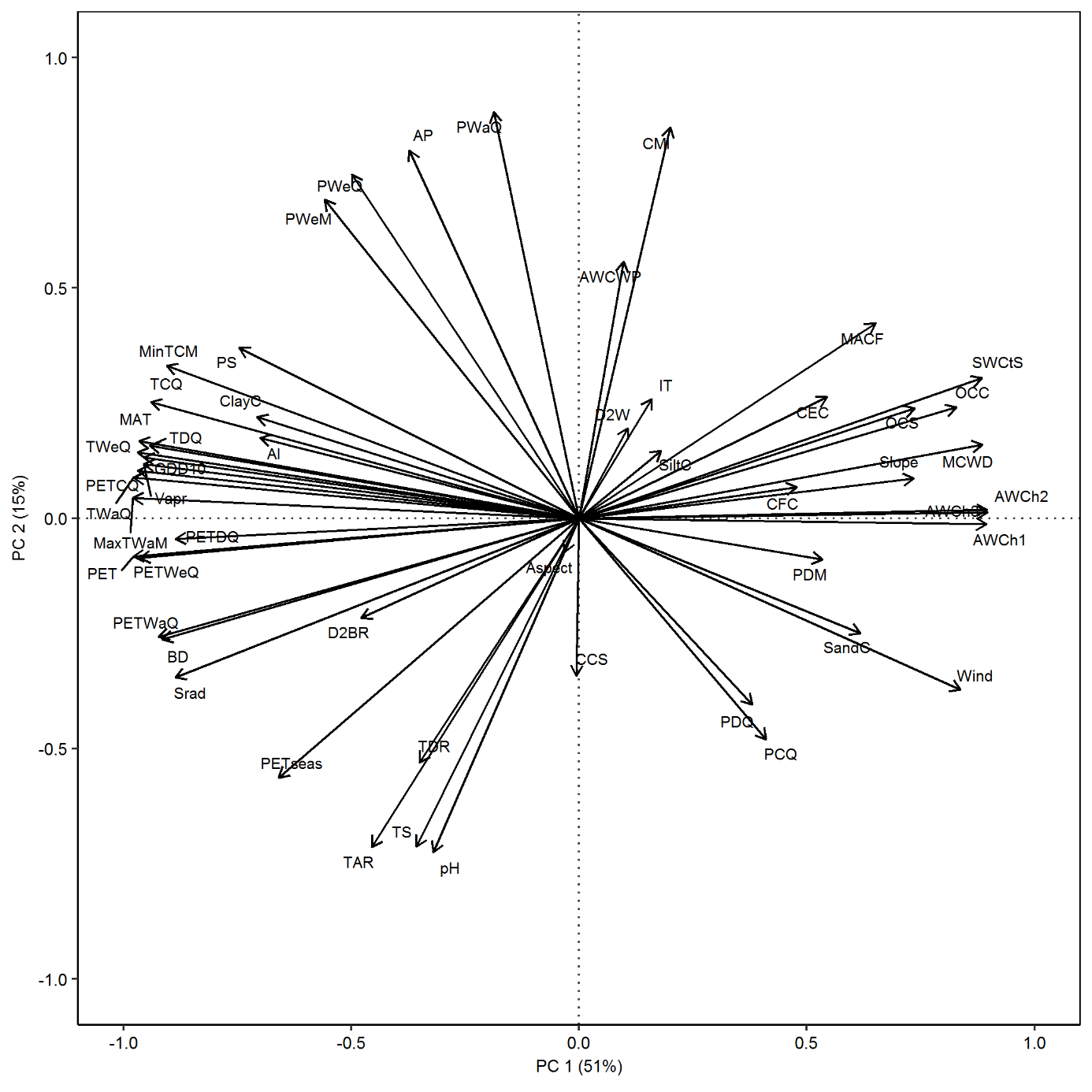 Supplementary Figure 2. Spatial GIS maps of three key environmental variables namely, a) mean annual temperature, b) soil clay content and c) slope. Maps are clipped to Nepal. The darker the color higher the values of the environmental variables.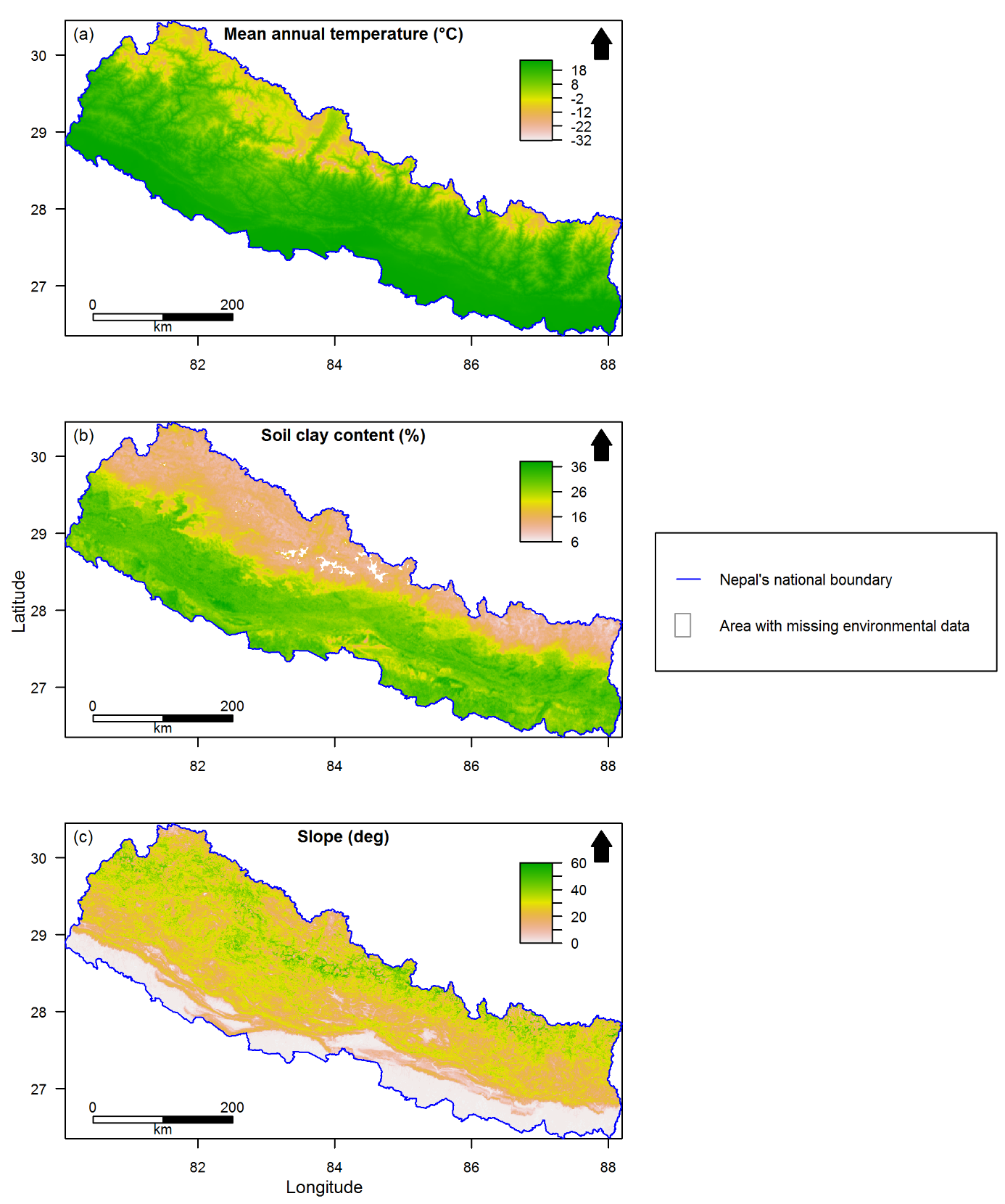 Supplementary Table 1. Complete list of 333 plant species selected for this study. Species names and their respective families and life forms are presented for all species while number of spatially unique presence records are presented only for 281 plant species left after cleaning. Orchid was used as a separate life form to be consistent with the national forest inventory, Nepal database – that was used as the main source of species presence records for this study.Supplementary Table 2. Detailed list of 53 environmental variables compiled for this study. Variable categories, sub-categories, names and their respective units, abbreviations, and sources or remarks on computation methods are presented.Supplementary Table 3. Bivariate correlation matrix showing correlation among environmental variables. Fifty-two environmental variables (elevation excluded) of 1437 spatially unique presence locations were used for the correlation analysis. Spearman's rank correlation coefficient (r) and their corresponding p-values are shown. For the details of environmental variable abbreviations used in the table see Supplementary Table 2. The sequence of environmental variable abbreviations in the table follows that of environmental variables in Supplementary Table 2.Supplementary Table 4. Citations for occurrence records downloaded from online floral databases. The national forest inventory (2010-2014) undertaken by the Forest Research and Training Centre (then Department of Forest Research and Survey) Nepal served as main source of species presence records for this study. Additional species occurrence records were downloaded from online floral databases (such as GBIF (Global Biodiversity Information Facility, http://www.gbif.org, iDigBio (Integrated Digitized Biocollections, http://www.idigbio.org) and iNaturalist (http://www.inaturalist.org)) by passing species’ currently accepted taxonomic names and their unambiguous synonyms as arguments to “occ” function in “spocc” package.library(spocc)occ(query = “species taxonomic names”, from = "gbif" or “idigbio” or “inat”, limit = 200000, start = NULL, page = NULL, geometry = NULL, has_coords = NULL, ids = NULL, callopts = list(), gbifopts = list(), bisonopts = list(), inatopts = list(), ebirdopts = list(), ecoengineopts = list(), antwebopts = list(), vertnetopts = list(), idigbioopts = list(), obisopts = list(), alaopts = list())DOI-based citations for occurrence records downloaded from GBIF were retrieved by passing the occurrence keys as arguments to “gbif_citation” function in “rgbif”.xx <- gbif_citation(x = occ_gbif_final$gbif_key)xx$citation$citationSupplementary Table 4a. DOI-based citations for occurrence records downloaded from GBIF. GBIF occurrence keys and corresponding DOI-based citations are shown.Supplementary Table 4b. UUID based citations for occurrence records downloaded from iDigBio.Supplementary Table 4c. URI-based citations for occurrence records downloaded from iNaturalist.SNSpecies nameFamilyLife formNumber of presence record1Abies densa Griff.PinaceaeTree92Abies pindrow (Royle ex D.Don) RoylePinaceaeTree253Abies spectabilis (D.Don) Mirb.PinaceaeTree404Acacia catechu (L.f.) Willd.FabaceaeTree665Acampe praemorsa (Roxb.) Blatt. & McCannOrchidaceaeOrchid56Acer acuminatum Wall. ex D.DonAceraceaeTree7Acer campbellii Hook.f. & Thomson ex HiernAceraceaeTree118Acer oblongum Wall. ex DC.AceraceaeTree239Achyranthes aspera L.AmaranthaceaeHerb10Aegle marmelos (L.) CorrêaRutaceaeTree3811Aesculus indica (Wall. ex Cambess.) Hook.HippocastanaceaeTree912Ageratina adenophora (Spreng.) R.M.King & H.Rob.AsteraceaeHerb13Ageratum conyzoides (L.) L.AsteraceaeHerb1114Albizia chinensis (Osbeck) Merr.FabaceaeTree2115Albizia lebbeck (L.) Benth.FabaceaeTree916Albizia odoratissima (L.f.) Benth.FabaceaeTree617Albizia procera (Roxb.) Benth.FabaceaeTree4518Allium wallichii KunthAlliaceaeHerb1119Alnus nepalensis D.DonBetulaceaeTree13320Alstonia scholaris (L.) R.Br.ApocynaceaeTree21Amomum subulatum Roxb.ZingiberaceaeHerb1022Ampelocissus divaricata (Wall. ex M.A.Lawson) Planch.VitaceaeShrub1423Anogeissus latifolia (Roxb. ex DC.) Wall. ex Guillem. & Perr.CombretaceaeTree4424Antidesma acidum Retz.EuphorbiaceaeShrub3725Aporosa octandra (Buch.-Ham. ex D.Don) VickeryEuphorbiaceaeTree1226Ardisia solanacea Roxb.MyrsinaceaeShrub2927Argemone mexicana L.PapaveraceaeHerb1928Artemisia indica Willd.AsteraceaeHerb3029Artocarpus lacucha Buch.-Ham.MoraceaeTree1630Arundinella nepalensis Trin.PoaceaeGrass2631Asparagus penicillatus H.HaraAsparagaceaeHerb32Asparagus racemosus Willd.AsparagaceaeHerb13133Bambusa tulda Roxb.PoaceaeGrass2034Bauhinia malabarica Roxb.FabaceaeTree3635Bauhinia purpurea L.FabaceaeTree4336Bauhinia vahlii Wight & Arn.FabaceaeLiana17837Bauhinia variegata L.FabaceaeTree4038Berberis angulosa Wall. ex Hook.f. & ThomsonBerberidaceaeShrub1239Berberis aristata DC.BerberidaceaeShrub13940Berberis asiatica Roxb. ex DC.BerberidaceaeShrub5541Berberis erythroclada AhrendtBerberidaceaeShrub542Bergenia ciliata (Haw.) Sternb.SaxifragaceaeHerb943Betula alnoides Buch.-Ham. ex D.DonBetulaceaeTree2444Betula utilis D.DonBetulaceaeTree4345Boehmeria rugulosa Wedd.UrticaceaeTree2346Bombax ceiba L.BombacaceaeTree5647Bridelia retusa (L.) A.Juss.EuphorbiaceaeTree6148Brucea javanica (L.) Merr.SimaroubaceaeTree3249Buchanania cochinchinensis (Lour.) M.R.AlmeidaAnacardiaceaeTree12150Buddleja asiatica Lour.LoganiaceaeShrub51Bulbophyllum careyanum (Hook.) Spreng.OrchidaceaeOrchid1052Caesalpinia bonduc (L.) Roxb.FabaceaeShrub953Caesalpinia decapetala (Roth) AlstonFabaceaeShrub2554Callicarpa macrophylla VahlVerbenaceaeShrub3055Capillipedium assimile (Steud.) A.CamusPoaceaeGrass2956Careya arborea Roxb.LecythidaceaeTree3657Carissa carandas L.ApocynaceaeShrub658Casearia graveolens DalzellFlacourtiaceaeTree7159Casearia tomentosa Roxb.FlacourtiaceaeTree2860Cassia fistula L.FabaceaeTree7361Castanopsis hystrix Hook.f. & Thomson ex A.DC.FagaceaeTree62Castanopsis indica (Roxb. ex Lindl.) A.DC.FagaceaeTree6663Castanopsis tribuloides (Sm.) A.DC.FagaceaeTree3964Catunaregam spinosa (Thunb.) Tirveng.RubiaceaeTree10765Cedrus deodara (Roxb. ex D.Don) G.DonPinaceaeTree66Celtis australis L.UlmaceaeTree67Centella asiatica (L.) Urb.ApiaceaeHerb1668Ceropegia pubescens Wall.AsclepiadaceaeHerb69Cheilanthes bicolor (Roxb.) Fraser-Jenk.AdiantaceaeFern1570Cheilanthes dalhousiae Hook.AdiantaceaeFern71Cinnamomum tamala (Buch.-Ham.) T.Nees & Eberm.LauraceaeTree2272Cissampelos pareira L.MenispermaceaeShrub6173Cissus repens Lam.VitaceaeHerb3774Citrus maxima (Burm.) Merr.RutaceaeTree1575Clematis heynei M.A.RauRanunculaceaeLiana76Clerodendrum indicum (L.) KuntzeVerbenaceaeShrub1077Clerodendrum infortunatum L.VerbenaceaeShrub8578Coccinia grandis (L.) VoigtCucurbitaceaeLiana379Cochlospermum religiosum (L.) AlstonBixaceaeTree80Colebrookea oppositifolia Sm.LamiaceaeShrub11181Colysis elliptica (Thunb.) ChingPolypodiaceaeFern82Corchorus capsularis L.TiliaceaeHerb1083Coriaria nepalensis Wall.CoriariaceaeShrub1684Cornus oblonga Wall.CornaceaeTree85Cotoneaster ellipticus (Lindl.) LoudonRosaceaeTree1086Cryptomeria japonica (Thunb. ex L.f.) D.DonTaxodiaceaeTree387Curculigo orchioides Gaertn.HypoxidaceaeHerb1988Cynodon dactylon (L.) Pers.PoaceaeGrass1289Cyperus rotundus L.CyperaceaeSedge1490Dalbergia latifolia Roxb.FabaceaeTree3391Dalbergia sissoo DC.FabaceaeTree2992Daphne bholua Buch.-Ham. ex D.DonThymelaeaceaeShrub6793Daphne bholua var. glacialis (W.W.Sm. & Cave) B.L.BurttThymelaeaceaeShrub2094Daphne papyracea Wall. ex G.DonThymelaeaceaeShrub1995Daphniphyllum himalense (Benth.) Müll.Arg.DaphniphyllaceaeTree796Debregeasia saeneb (Forssk.) Hepper & J.R.I.WoodUrticaceaeShrub697Dendrobium plicatile Lindl.OrchidaceaeOrchid3098Dendrobium transparens Wall. ex Lindl.OrchidaceaeOrchid799Dendrophthoe falcata (L.f.) Ettingsh.LoranthaceaeShrub8100Desmodium elegans DC.FabaceaeShrub10101Desmodium gangeticum (L.) DC.FabaceaeShrub10102Desmodium multiflorum DC.FabaceaeShrub3103Desmodium oojeinense (Roxb.) H.OhashiFabaceaeTree83104Desmostachya bipinnata (L.) StapfPoaceaeGrass23105Dicranopteris linearis (Burm.f.) Underw.GleicheniaceaeFern106Digitaria ciliaris (Retz.) KoelerPoaceaeGrass10107Dillenia pentagyna Roxb.DilleniaceaeTree108Dioscorea bulbifera L.DioscoreaceaeHerb188109Dioscorea deltoidea Wall. ex Griseb.DioscoreaceaeHerb56110Dioscorea pentaphylla L.DioscoreaceaeHerb72111Dioscorea prazeri Prain & BurkillDioscoreaceaeHerb7112Diospyros exsculpta Buch.-Ham.EbenaceaeTree113Diospyros malabarica (Desr.) Kostel.EbenaceaeTree39114Diplazium esculentum (Retz.) Sw.AthyriaceaeFern20115Diploknema butyracea (Roxb.) H.J.LamSapotaceaeTree54116Dodecadenia grandiflora NeesLauraceaeTree18117Drepanostachyum falcatum (Nees) Keng f.PoaceaeGrass5118Drepanostachyum intermedium (Munro) Keng f.PoaceaeGrass17119Drynaria propinqua (Wall. ex Mett.) Bedd.PolypodiaceaeFern120Dryopteris cochleata (Buch.-Ham. ex D.Don) C.Chr.DryopteridaceaeFern18121Duabanga grandiflora (DC.) Walp.SonneratiaceaeTree13122Duhaldea cappa (Buch.-Ham. ex D.Don) Pruski & Anderb.AsteraceaeShrub102123Dysoxylum excelsum BlumeMeliaceaeTree6124Dysoxylum gotadhora (Buch.-Ham.) Mabb.MeliaceaeTree125Ehretia acuminata R.Br.CordiaceaeTree126Ehretia laevis Roxb.CordiaceaeTree14127Elaeagnus parvifolia Wall. ex RoyleElaeagnaceaeShrub8128Elephantopus scaber L.AsteraceaeHerb23129Engelhardia spicata Lesch. ex BlumeJuglandaceaeTree68130Erythrina stricta Roxb.FabaceaeTree6131Eulaliopsis binata (Retz.) C.E.Hubb.PoaceaeGrass41132Eurya acuminata DC.TheaceaeTree81133Falconeria insignis RoyleEuphorbiaceaeTree96134Feronia limonia (L.) SwingleRutaceaeTree135Ficus auriculata Lour.MoraceaeTree36136Ficus benghalensis L.MoraceaeTree15137Ficus glaberrima BlumeMoraceaeTree11138Ficus hispida L.f.MoraceaeTree28139Ficus lacor Buch.-Ham.MoraceaeTree21140Ficus neriifolia Sm.MoraceaeTree55141Ficus racemosa L.MoraceaeTree15142Ficus religiosa L.MoraceaeTree29143Ficus semicordata Buch.-Ham. ex Sm.MoraceaeTree89144Flacourtia indica (Burm.f.) Merr.FlacourtiaceaeTree15145Flemingia macrophylla (Willd.) Merr.FabaceaeShrub14146Flemingia strobilifera (L.) W.T.AitonFabaceaeShrub20147Fragaria nubicola (Lindl. ex Hook.f.) LacaitaRosaceaeHerb28148Fraxinus floribunda Wall.OleaceaeTree18149Garuga pinnata Roxb.BurseraceaeTree39150Gaultheria fragrantissima Wall.EricaceaeShrub17151Girardinia diversifolia (Link) FriisUrticaceaeHerb16152Gleichenia longissima BlumeGleicheniaceaeFern8153Gmelina arborea Roxb.VerbenaceaeTree9154Grevillea robusta A.Cunn. ex R.Br.ProteaceaeTree19155Grewia asiatica L.TiliaceaeTree48156Grewia optiva J.R.Drumm. ex BurretTiliaceaeTree17157Haldina cordifolia (Roxb.) RidsdaleRubiaceaeTree85158Hedera nepalensis K.KochAraliaceaeLiana20159Hemarthria compressa (L.f.) R.Br.PoaceaeGrass160Heynea trijuga Roxb. ex SimsMeliaceaeTree161Holarrhena pubescens Wall. ex G.DonApocynaceaeShrub21162Holoptelea integrifolia (Roxb.) Planch.UlmaceaeTree163Huperzia pulcherrima (Wall. ex Hook. & Grev.) T.Sen & U.SenLycopodiaceaeFern9164Hydrangea robusta Hook.f. & ThomsonHydrangeaceaeShrub8165Hymenodictyon orixense (Roxb.) Mabb.RubiaceaeTree18166Hypericum cordifolium ChoisyHypericaceaeShrub7167Hypericum uralum Buch.-Ham. ex D.DonHypericaceaeShrub19168Ichnocarpus frutescens (L.) W.T.AitonApocynaceaeLiana8169Ilex dipyrena Wall.AquifoliaceaeTree16170Imperata cylindrica (L.) Raeusch.PoaceaeGrass65171Indigofera atropurpurea Hornem.FabaceaeShrub11172Indigofera cassioides DC.FabaceaeShrub46173Jasminum arborescens Roxb.OleaceaeShrub174Jasminum multiflorum (Burm.f.) AndrewsOleaceaeShrub175Juglans regia L.JuglandaceaeTree23176Justicia adhatoda L.AcanthaceaeShrub15177Kydia calycina Roxb.MalvaceaeTree9178Lagerstroemia parviflora Roxb.LythraceaeTree222179Lannea coromandelica (Houtt.) Merr.AnacardiaceaeTree102180Lantana camara L.VerbenaceaeShrub6181Larix griffithii Hook.f.PinaceaeTree10182Leea macrophylla Roxb. ex Hornem.VitaceaeShrub183Lepisorus loriformis (Wall. ex Mett.) ChingPolypodiaceaeFern184Leucaena leucocephala (Lam.) de WitFabaceaeTree11185Leucosceptrum canum Sm.LamiaceaeTree12186Ligustrum confusum Decne.OleaceaeTree5187Lindera pulcherrima (Nees) Hook.f.LauraceaeTree24188Lithocarpus elegans (Blume) Hatus. ex SoepadmoFagaceaeTree3189Litsea doshia (D.Don) Kosterm.LauraceaeTree27190Litsea lancifolia (Roxb. ex Nees) Fern.-Vill.LauraceaeShrub191Litsea monopetala (Roxb.) Pers.LauraceaeTree104192Luisia tristis (G.Forst.) Hook.f.OrchidaceaeOrchid193Lygodium flexuosum (L.) Sw.LygodiaceaeFern37194Lygodium japonicum (Thunb.) Sw.LygodiaceaeFern35195Lyonia ovalifolia (Wall.) DrudeEricaceaeTree126196Lyonia villosa (Wall. ex C.B.Clarke) Hand.-Mazz.EricaceaeTree7197Macaranga denticulata (Blume) Müll.Arg.EuphorbiaceaeTree19198Macaranga indica WightEuphorbiaceaeTree6199Machilus duthiei KingLauraceaeTree47200Madhuca longifolia (J.Koenig ex L.) J.F.Macbr.SapotaceaeTree201Maesa chisia Buch.-Ham. ex D.DonMyrsinaceaeShrub53202Maesa macrophylla Wall.MyrsinaceaeShrub13203Magnolia champaca (L.) Baill. ex PierreMagnoliaceaeTree204Mahonia napaulensis DC.BerberidaceaeShrub5205Mallotus philippensis (Lam.) Müll.Arg.EuphorbiaceaeTree219206Mangifera indica L.AnacardiaceaeTree13207Marsdenia lucida Edgew. ex MaddenApocynaceaeLiana208Marsdenia tinctoria R.Br.ApocynaceaeLiana209Meizotropis buteiformis VoigtFabaceaeShrub10210Melastoma malabathricum L.MelastomataceaeShrub70211Melia azedarach L.MeliaceaeTree28212Mesua ferrea L.ClusiaceaeTree7213Mikania micrantha KunthAsteraceaeHerb16214Miliusa velutina (A.DC.) Hook.f. & ThomsonAnnonaceaeTree60215Millettia extensa (Benth.) BakerFabaceaeLiana50216Mitragyna parvifolia (Roxb.) Korth.RubiaceaeTree9217Molineria capitulata (Lour.) Herb.HypoxidaceaeHerb218Murraya koenigii (L.) Spreng.RutaceaeShrub85219Murraya paniculata (L.) JackRutaceaeShrub6220Mussaenda frondosa L.RubiaceaeShrub221Myrica esculenta Buch.-Ham. ex D.DonMyricaceaeTree75222Myrsine semiserrata Wall.MyrsinaceaeShrub11223Neolamarckia cadamba (Roxb.) BosserRubiaceaeTree7224Neolitsea umbrosa (Nees) GambleLauraceaeTree8225Nephrolepis auriculata TrimenNephrolepidaceaeFern226Nyctanthes arbor-tristis L.OleaceaeTree22227Ocotea lancifolia (Schott) MezLauraceaeTree9228Oroxylum indicum (L.) KurzBignoniaceaeTree7229Osbeckia nepalensis Hook.f.MelastomataceaeShrub11230Osbeckia stellata Buch.-Ham. ex Ker Gawl.MelastomataceaeShrub9231Osyris lanceolata Hochst. & Steud.SantalaceaeShrub14232Paris polyphylla Sm.MelanthiaceaeHerb31233Parthenocissus semicordata (Wall.) Planch.VitaceaeLiana10234Pavetta indica L.RubiaceaeShrub10235Persea odoratissima (Nees) Kosterm.LauraceaeTree30236Phoenix loureiroi KunthArecaceaePalm113237Phoenix sylvestris (L.) Roxb.ArecaceaePalm238Phyllanthus emblica L.PhyllanthaceaeTree143239Phyllanthus parvifolius Buch.-Ham. ex D.DonPhyllanthaceaeShrub16240Picea smithiana (Wall.) Boiss.PinaceaeTree13241Pinus roxburghii Sarg.PinaceaeTree117242Pinus wallichiana A.B.Jacks.PinaceaeTree59243Piper longum L.PiperaceaeShrub18244Pogostemon benghalensis (Burm.f.) KuntzeLamiaceaeShrub27245Potentilla lineata Trevir.RosaceaeHerb12246Premna interrupta Wall. ex SchauerLamiaceaeShrub247Prunus cerasoides Buch.-Ham. ex D.DonRosaceaeTree34248Prunus napaulensis (Ser.) Steud.RosaceaeTree17249Prunus persica (L.) BatschRosaceaeTree11250Psidium guajava L.MyrtaceaeTree8251Pterospermum acerifolium (L.) Willd.MalvaceaeTree252Pueraria peduncularis (Benth.) Benth.FabaceaeHerb253Pyracantha crenulata (Roxb. ex D.Don) M.Roem.RosaceaeShrub32254Pyrrosia costata Tagawa & K.Iwats.PolypodiaceaeFern255Pyrus pashia Buch.-Ham. ex D.DonRosaceaeTree69256Quercus floribunda Lindl. ex A.CamusFagaceaeTree11257Quercus glauca Thunb.FagaceaeTree36258Quercus lamellosa Sm.FagaceaeTree20259Quercus lanata Sm.FagaceaeTree78260Quercus oblongata D.DonFagaceaeTree21261Quercus oxyodon Miq.FagaceaeTree15262Quercus semecarpifolia Sm.FagaceaeTree121263Reinwardtia indica Dumort.LinaceaeShrub22264Rhododendron anthopogon D.DonEricaceaeShrub15265Rhododendron arboreum Sm.EricaceaeTree171266Rhododendron arboreum var. cinnamomeum (Wall. ex G.Don) Lindl.EricaceaeTree12267Rhododendron barbatum Wall. ex G.DonEricaceaeTree25268Rhododendron campanulatum D.DonEricaceaeShrub16269Rhus parviflora Roxb.AnacardiaceaeShrub6270Rosa sericea Lindl.RosaceaeShrub25271Rubia manjith Roxb. ex FlemingRubiaceaeHerb25272Rubus ellipticus Sm.RosaceaeShrub130273Rubus paniculatus Sm.RosaceaeShrub30274Rubus pedunculosus D.DonRosaceaeShrub13275Saccharum spontaneum L.PoaceaeGrass18276Salix babylonica L.SalicaceaeTree277Sambucus javanica BlumeAdoxaceaeShrub278Sarcococca pruniformis Lindl.BuxaceaeShrub63279Saurauia napaulensis DC.ActinidiaceaeTree17280Schima wallichii (DC.) Korth.TheaceaeTree138281Schleichera oleosa (Lour.) Merr.SapindaceaeTree15282Scindapsus officinalis (Roxb.) SchottAraceaeHerb283Semecarpus anacardium L.f.AnacardiaceaeTree127284Shorea robusta Gaertn.DipterocarpaceaeTree324285Smilax aspera L.SmilacaceaeShrub84286Smilax ferox Wall. ex KunthSmilacaceaeShrub6287Smilax ovalifolia Roxb.SmilacaceaeShrub77288Smilax perfoliata Lour.SmilacaceaeShrub5289Smilax zeylanica L.SmilacaceaeShrub16290Sorbus cuspidata (Spach) Hedl.RosaceaeTree12291Sorbus foliolosa (Wall.) SpachRosaceaeTree20292Spatholobus parviflorus (DC.) KuntzeFabaceaeShrub89293Spondias pinnata (L.f.) KurzAnacardiaceaeTree294Stephania japonica (Thunb.) MiersMenispermaceaeLiana295Stephania japonica var. discolor (Blume) FormanMenispermaceaeLiana18296Sterculia villosa Roxb.MalvaceaeTree9297Stereospermum tetragonum DC.BignoniaceaeTree26298Streblus asper Lour.MoraceaeTree299Symplocos lucida (Thunb.) Siebold & Zucc.SymplocaceaeTree9300Symplocos pyrifolia Wall. ex G.DonSymplocaceaeTree7301Symplocos racemosa Roxb.SymplocaceaeTree5302Symplocos ramosissima Wall. ex G.DonSymplocaceaeTree29303Syzygium cumini (L.) SkeelsMyrtaceaeTree256304Syzygium jambos (L.) AlstonMyrtaceaeTree6305Syzygium nervosum A.Cunn. ex DC.MyrtaceaeTree89306Tamilnadia uliginosa (Retz.) Tirveng. & SastreRubiaceaeTree307Taxus wallichiana Zucc.TaxaceaeTree24308Terminalia alata RothCombretaceaeTree261309Terminalia bellirica (Gaertn.) Roxb.CombretaceaeTree44310Terminalia chebula Retz.CombretaceaeTree90311Tetrastigma dubium (M.A.Lawson) Planch.VitaceaeShrub16312Tetrastigma serrulatum (Roxb.) Planch.VitaceaeLiana56313Thamnocalamus spathiflorus (Trin.) MunroPoaceaeGrass26314Thespesia lampas (Cav.) DalzellMalvaceaeShrub15315Thysanolaena latifolia (Roxb. ex Hornem.) HondaPoaceaeGrass44316Tinospora sinensis (Lour.) Merr.MenispermaceaeLiana17317Toddalia asiatica (L.) Lam.RutaceaeLiana21318Toona ciliata M.Roem.MeliaceaeTree36319Toxicodendron wallichii (Hook.f.) KuntzeAnacardiaceaeTree42320Trachelospermum lucidum (D.Don) K.Schum.ApocynaceaeShrub40321Trewia nudiflora L.EuphorbiaceaeTree322Tsuga dumosa (D.Don) EichlerPinaceaeTree52323Typha angustifolia L.TyphaceaeHerb324Urtica dioica L.UrticaceaeHerb20325Viburnum cotinifolium D.DonAdoxaceaeShrub9326Viburnum erubescens Wall.AdoxaceaeShrub23327Viburnum mullaha Buch.-Ham. ex D.DonAdoxaceaeShrub8328Wendlandia heynei (Schult.) Santapau & MerchantRubiaceaeShrub71329Wendlandia puberula DC.RubiaceaeTree7330Woodfordia fruticosa (L.) KurzLythraceaeShrub178331Zanthoxylum armatum DC.RutaceaeShrub19332Ziziphus jujuba Mill.RhamnaceaeTree22333Ziziphus rugosa Lam.RhamnaceaeTree8SNEnvironmental variableEnvironmental variableEnvironmental variableEnvironmental variableSource/remarkSNCategorySub-categoryName and unitAbbreviationSource/remark1ClimaticTemperatureIsothermality (Mean temperature diurnal range/Temperature annual range) * 100ITWorldClim 2 data (www.worldclim.org/version2)2ClimaticTemperatureMaximum temperature of warmest month (°C)MaxTWaMWorldClim 2 data (www.worldclim.org/version2)3ClimaticTemperatureMean annual temperature (°C)MATWorldClim 2 data (www.worldclim.org/version2)4ClimaticTemperatureMean temperature diurnal range (Mean of monthly (maximum temperature - minimum temperature, °C)TDRWorldClim 2 data (www.worldclim.org/version2)5ClimaticTemperatureMean temperature of coldest quarter (°C)TCQWorldClim 2 data (www.worldclim.org/version2)6ClimaticTemperatureMean temperature of driest quarter (°C)TDQWorldClim 2 data (www.worldclim.org/version2)7ClimaticTemperatureMean temperature of warmest quarter (°C)TWaQWorldClim 2 data (www.worldclim.org/version2)8ClimaticTemperatureMean temperature of wettest quarter (°C)TWeQWorldClim 2 data (www.worldclim.org/version2)9ClimaticTemperatureMinimum temperature of coldest month (°C)MinTCMWorldClim 2 data (www.worldclim.org/version2)10ClimaticTemperatureTemperature annual range (Maximum temperature of warmest month - Minimum temperature of coldest month, °C)TARWorldClim 2 data (www.worldclim.org/version2)11ClimaticTemperatureTemperature seasonality (standard deviation * 100)TSWorldClim 2 data (www.worldclim.org/version2)12ClimaticPrecipitationAnnual precipitation (mm)APWorldClim 2 data (www.worldclim.org/version2)13ClimaticPrecipitationPrecipitation of coldest quarter (mm)PCQWorldClim 2 data (www.worldclim.org/version2)14ClimaticPrecipitationPrecipitation of driest month (mm)PDMWorldClim 2 data (www.worldclim.org/version2)15ClimaticPrecipitationPrecipitation of driest quarter (mm)PDQWorldClim 2 data (www.worldclim.org/version2)16ClimaticPrecipitationPrecipitation of warmest quarter (mm)PWaQWorldClim 2 data (www.worldclim.org/version2)17ClimaticPrecipitationPrecipitation of wettest month (mm)PWeMWorldClim 2 data (www.worldclim.org/version2)18ClimaticPrecipitationPrecipitation of wettest quarter (mm)PWeQWorldClim 2 data (www.worldclim.org/version2)19ClimaticPrecipitationPrecipitation seasonality (coefficient of variation)PSWorldClim 2 data (www.worldclim.org/version2)20ClimaticOther climaticAnnual potential evapotranspiration (mm)PETComputed using WorldClim 2 monthly data21ClimaticOther climaticClimatic moisture index (Annual precipitation/Annual potential evapotranspiration - 1 when Annual precipitation < Annual potential evapotranspiration, and 1 - Annual potential evapotranspiration/Annual precipitation when Annual precipitation ≥ Annual potential evapotranspiration)CMIComputed using WorldClim 2 monthly data22ClimaticOther climaticCloud cover seasonality (standard deviation * 100)CCSGlobal 1-km cloud cover data (www.earthenv.org/cloud)23ClimaticOther climaticGrowing degree days (sum of all monthly temperatures > 10°C, multiplied by total number of days)GDD10Computed using WorldClim 2 monthly data24ClimaticOther climaticMaximum climatological water deficit (the most -ve value of climatological water deficit (CWD) attained over a year, where CWD of a month = CWD of previous month + Precipitation of the month - Evapotranspiration of the month)MCWDComputed using WorldClim 2 monthly data25ClimaticOther climaticMean annual cloud frequency (% * 100)MACFGlobal 1-km cloud cover data (www.earthenv.org/cloud)26ClimaticOther climaticPotential evapotranspiration of coldest quarter (mm)PETCQComputed using WorldClim 2 monthly data27ClimaticOther climaticPotential evapotranspiration of driest quarter (mm)PETDQComputed using WorldClim 2 monthly data28ClimaticOther climaticPotential evapotranspiration of warmest quarter (mm)PETWaQComputed using WorldClim 2 monthly data29ClimaticOther climaticPotential evapotranspiration of wettest quarter (mm)PETWeQComputed using WorldClim 2 monthly data30ClimaticOther climaticPotential evapotranspiration seasonality (standard deviation * 100)PETseasComputed using WorldClim 2 monthly data31ClimaticOther climaticSolar radiation (Mean of monthly means, kJ/sq m/day)SradComputed using WorldClim 2 monthly data32ClimaticOther climaticThornthwaite's aridity indexAIComputed using WorldClim 2 monthly data33ClimaticOther climaticWater vapour pressure (Mean of monthly means, kPa)VaprComputed using WorldClim 2 monthly data34ClimaticOther climaticWind speed (Mean of monthly means, m/s)WindComputed using WorldClim 2 monthly data35EdaphicChemicalSoil cation exchange capacity (cmol/kg)CECComputed using ISRIC-SoilGrids (ftp://ftp.soilgrids.org/data/aggregated/1km/)36EdaphicChemicalSoil organic carbon content (gm/kg)OCCComputed using ISRIC-SoilGrids (ftp://ftp.soilgrids.org/data/aggregated/1km/)37EdaphicChemicalSoil organic carbon stock (tonnes/ha)OCSComputed using ISRIC-SoilGrids (ftp://ftp.soilgrids.org/data/aggregated/1km/)38EdaphicChemicalSoil pH * 10 in waterpHComputed using ISRIC-SoilGrids (ftp://ftp.soilgrids.org/data/aggregated/1km/)39EdaphicPhysicalAvailable soil water capacity until wilting point (%)AWCWPComputed using ISRIC-SoilGrids (ftp://ftp.soilgrids.org/data/aggregated/1km/)40EdaphicPhysicalAvailable soil water capacity with FC = pF 2.0 (%)AWCh1Computed using ISRIC-SoilGrids (ftp://ftp.soilgrids.org/data/aggregated/1km/)41EdaphicPhysicalAvailable soil water capacity with FC = pF 2.3 (%)AWCh2Computed using ISRIC-SoilGrids (ftp://ftp.soilgrids.org/data/aggregated/1km/)42EdaphicPhysicalAvailable soil water capacity with FC = pF 2.5 (%)AWCh3Computed using ISRIC-SoilGrids (ftp://ftp.soilgrids.org/data/aggregated/1km/)43EdaphicPhysicalBulk density (kg/cu m)BDComputed using ISRIC-SoilGrids (ftp://ftp.soilgrids.org/data/aggregated/1km/)44EdaphicPhysicalDepth to bedrock (R horizon) up to 200 cmD2BRComputed using ISRIC-SoilGrids (ftp://ftp.soilgrids.org/data/aggregated/1km/)45EdaphicPhysicalSaturated water content teta-S (%)SWCtSComputed using ISRIC-SoilGrids (ftp://ftp.soilgrids.org/data/aggregated/1km/)46EdaphicPhysicalSoil clay content (%)ClayCComputed using ISRIC-SoilGrids (ftp://ftp.soilgrids.org/data/aggregated/1km/)47EdaphicPhysicalSoil coarse fragments content (%)CFCComputed using ISRIC-SoilGrids (ftp://ftp.soilgrids.org/data/aggregated/1km/)48EdaphicPhysicalSoil sand content (%)SandCComputed using ISRIC-SoilGrids (ftp://ftp.soilgrids.org/data/aggregated/1km/)49EdaphicPhysicalSoil silt content (%)SiltCComputed using ISRIC-SoilGrids (ftp://ftp.soilgrids.org/data/aggregated/1km/)50TopographicTopographicElevation (m)ElevComputed using SRTM 90m digital elevation database v4.1 (www.cgiarcsi.community/data/srtm-90m-digital-elevation-database-v4-1)51TopographicTopographicAspect (deg)AspectComputed using SRTM 90m digital elevation database v4.1 (www.cgiarcsi.community/data/srtm-90m-digital-elevation-database-v4-1)52TopographicTopographicDistance to water (arc sec)D2WComputed using river network data (http://www.hydrosheds.org/) and global lakes and wetlands data (www.worldwildlife.org/pages/global-lakes-and-wetlands-database)53TopographicTopographicSlope (deg)SlopeComputed using SRTM 90m digital elevation database v4.1 (www.cgiarcsi.community/data/srtm-90m-digital-elevation-database-v4-1)SNEnvironmental variable abbreviationEnvironmental variable, correlation coefficient and corresponding p-valueEnvironmental variable, correlation coefficient and corresponding p-valueEnvironmental variable, correlation coefficient and corresponding p-valueEnvironmental variable, correlation coefficient and corresponding p-valueEnvironmental variable, correlation coefficient and corresponding p-valueEnvironmental variable, correlation coefficient and corresponding p-valueSNEnvironmental variable abbreviationMATMATClayCClayCSlopeSlopeSNEnvironmental variable abbreviationrprprp1IT-0.19<0.001-0.17<0.0010.15<0.0012MaxTWaM0.99<0.0010.60<0.001-0.66<0.0013MAT1.00NA0.61<0.001-0.67<0.0014TDR0.33<0.0010.10<0.001-0.27<0.0015TCQ0.99<0.0010.60<0.001-0.66<0.0016TDQ0.98<0.0010.60<0.001-0.66<0.0017TWaQ0.99<0.0010.61<0.001-0.66<0.0018TWeQ1.00<0.0010.61<0.001-0.66<0.0019MinTCM0.98<0.0010.60<0.001-0.65<0.00110TAR0.41<0.0010.17<0.001-0.36<0.00111TS0.28<0.0010.16<0.001-0.26<0.00112AP0.40<0.0010.27<0.001-0.26<0.00113PCQ-0.44<0.001-0.22<0.0010.35<0.00114PDM-0.51<0.001-0.28<0.0010.40<0.00115PDQ-0.40<0.001-0.17<0.0010.35<0.00116PWaQ0.25<0.0010.21<0.001-0.12<0.00117PWeM0.56<0.0010.38<0.001-0.41<0.00118PWeQ0.50<0.0010.33<0.001-0.35<0.00119PS0.69<0.0010.46<0.001-0.52<0.00120PET0.96<0.0010.59<0.001-0.63<0.00121CMI-0.17<0.001-0.050.080.17<0.00122CCS-0.13<0.001-0.010.700.020.4223GDD101.00<0.0010.61<0.001-0.67<0.00124MCWD-0.87<0.001-0.52<0.0010.63<0.00125MACF-0.59<0.001-0.34<0.0010.42<0.00126PETCQ0.98<0.0010.60<0.001-0.65<0.00127PETDQ0.93<0.0010.55<0.001-0.65<0.00128PETWaQ0.89<0.0010.55<0.001-0.58<0.00129PETWeQ0.96<0.0010.56<0.001-0.64<0.00130PETseas0.57<0.0010.38<0.001-0.35<0.00131Srad0.84<0.0010.54<0.001-0.62<0.00132AI0.70<0.0010.39<0.001-0.58<0.00133Vapr0.97<0.0010.60<0.001-0.65<0.00134Wind-0.93<0.001-0.52<0.0010.62<0.00135CEC-0.64<0.001-0.44<0.0010.54<0.00136OCC-0.78<0.001-0.69<0.0010.60<0.00137OCS-0.69<0.001-0.70<0.0010.51<0.00138pH0.32<0.001-0.010.61-0.34<0.00139AWCWP-0.13<0.0010.42<0.0010.19<0.00140AWCh1-0.87<0.001-0.73<0.0010.61<0.00141AWCh2-0.87<0.001-0.73<0.0010.61<0.00142AWCh3-0.87<0.001-0.72<0.0010.61<0.00143BD0.86<0.0010.58<0.001-0.63<0.00144D2BR0.42<0.0010.10<0.001-0.74<0.00145SWCtS-0.84<0.001-0.49<0.0010.62<0.00146ClayC0.61<0.0011.00NA-0.39<0.00147CFC-0.35<0.001-0.12<0.0010.40<0.00148SandC-0.52<0.001-0.95<0.0010.33<0.00149SiltC-0.20<0.0010.090.0010.15<0.00150Aspect0.000.860.010.62-0.020.5751D2W-0.10<0.0010.22<0.001-0.050.0652Slope-0.67<0.001-0.39<0.0011.00NASNGBIF occurrence keyDOI-based citation1685750819Adhikari B S (2016). WII Herbarium Dataset. Version 13.2. Wildlife Institute of India. Occurrence dataset https://doi.org/10.15468/dhouv6 accessed via GBIF.org on 2018-12-06.. Accessed from R via rgbif (https://github.com/ropensci/rgbif) on 2018-12-062685749113Adhikari B S (2016). WII Herbarium Dataset. Version 13.2. Wildlife Institute of India. Occurrence dataset https://doi.org/10.15468/dhouv6 accessed via GBIF.org on 2018-12-06.. Accessed from R via rgbif (https://github.com/ropensci/rgbif) on 2018-12-0631057505071Natural History Museum (2018). Natural History Museum (London) Collection Specimens. Occurrence dataset https://doi.org/10.5519/0002965 accessed via GBIF.org on 2018-12-06.. Accessed from R via rgbif (https://github.com/ropensci/rgbif) on 2018-12-064686712944Royal Botanic Garden Edinburgh (2018). Royal Botanic Garden Edinburgh Herbarium (E). Occurrence dataset https://doi.org/10.15468/ypoair accessed via GBIF.org on 2018-12-06.. Accessed from R via rgbif (https://github.com/ropensci/rgbif) on 2018-12-065575250244Royal Botanic Garden Edinburgh (2018). Royal Botanic Garden Edinburgh Herbarium (E). Occurrence dataset https://doi.org/10.15468/ypoair accessed via GBIF.org on 2018-12-06.. Accessed from R via rgbif (https://github.com/ropensci/rgbif) on 2018-12-0661144631669Conservatoire et Jardin botaniques de la Ville de Genève - G. Geneva Herbarium – De Candolle's Prodromus (G-DC). Occurrence dataset https://doi.org/10.15468/s5auru accessed via GBIF.org on 2018-12-06.. Accessed from R via rgbif (https://github.com/ropensci/rgbif) on 2018-12-067575051305Royal Botanic Garden Edinburgh (2018). Royal Botanic Garden Edinburgh Herbarium (E). Occurrence dataset https://doi.org/10.15468/ypoair accessed via GBIF.org on 2018-12-06.. Accessed from R via rgbif (https://github.com/ropensci/rgbif) on 2018-12-0681703259395Royal Botanic Garden Edinburgh (2018). Royal Botanic Garden Edinburgh Herbarium (E). Occurrence dataset https://doi.org/10.15468/ypoair accessed via GBIF.org on 2018-12-06.. Accessed from R via rgbif (https://github.com/ropensci/rgbif) on 2018-12-0691139945773Creuwels J (2018). Naturalis Biodiversity Center (NL) - Botany. Naturalis Biodiversity Center. Occurrence dataset https://doi.org/10.15468/ib5ypt accessed via GBIF.org on 2018-12-06.. Accessed from R via rgbif (https://github.com/ropensci/rgbif) on 2018-12-06101055815633Natural History Museum (2018). Natural History Museum (London) Collection Specimens. Occurrence dataset https://doi.org/10.5519/0002965 accessed via GBIF.org on 2018-12-06.. Accessed from R via rgbif (https://github.com/ropensci/rgbif) on 2018-12-06111319250816Orrell T, Hollowell T (2018). NMNH Extant Specimen Records. Version 1.19. National Museum of Natural History, Smithsonian Institution. Occurrence dataset https://doi.org/10.15468/hnhrg3 accessed via GBIF.org on 2018-12-06.. Accessed from R via rgbif (https://github.com/ropensci/rgbif) on 2018-12-0612575194613Royal Botanic Garden Edinburgh (2018). Royal Botanic Garden Edinburgh Herbarium (E). Occurrence dataset https://doi.org/10.15468/ypoair accessed via GBIF.org on 2018-12-06.. Accessed from R via rgbif (https://github.com/ropensci/rgbif) on 2018-12-06131838279932Wittzell H, Shah M (2018). Lund Botanical Museum (LD). Lund Botanical Museum (LD). Occurrence dataset https://doi.org/10.15468/c4w4co accessed via GBIF.org on 2018-12-06.. Accessed from R via rgbif (https://github.com/ropensci/rgbif) on 2018-12-0614685748568Adhikari B S (2016). WII Herbarium Dataset. Version 13.2. Wildlife Institute of India. Occurrence dataset https://doi.org/10.15468/dhouv6 accessed via GBIF.org on 2018-12-06.. Accessed from R via rgbif (https://github.com/ropensci/rgbif) on 2018-12-0615685748227Adhikari B S (2016). WII Herbarium Dataset. Version 13.2. Wildlife Institute of India. Occurrence dataset https://doi.org/10.15468/dhouv6 accessed via GBIF.org on 2018-12-06.. Accessed from R via rgbif (https://github.com/ropensci/rgbif) on 2018-12-0616685748228Adhikari B S (2016). WII Herbarium Dataset. Version 13.2. Wildlife Institute of India. Occurrence dataset https://doi.org/10.15468/dhouv6 accessed via GBIF.org on 2018-12-06.. Accessed from R via rgbif (https://github.com/ropensci/rgbif) on 2018-12-0617685748230Adhikari B S (2016). WII Herbarium Dataset. Version 13.2. Wildlife Institute of India. Occurrence dataset https://doi.org/10.15468/dhouv6 accessed via GBIF.org on 2018-12-06.. Accessed from R via rgbif (https://github.com/ropensci/rgbif) on 2018-12-06181843243807iNaturalist.org (2018). iNaturalist Research-grade Observations. Occurrence dataset https://doi.org/10.15468/ab3s5x accessed via GBIF.org on 2018-12-06.. Accessed from R via rgbif (https://github.com/ropensci/rgbif) on 2018-12-0619685749295Adhikari B S (2016). WII Herbarium Dataset. Version 13.2. Wildlife Institute of India. Occurrence dataset https://doi.org/10.15468/dhouv6 accessed via GBIF.org on 2018-12-06.. Accessed from R via rgbif (https://github.com/ropensci/rgbif) on 2018-12-0620574855277Royal Botanic Garden Edinburgh (2018). Royal Botanic Garden Edinburgh Herbarium (E). Occurrence dataset https://doi.org/10.15468/ypoair accessed via GBIF.org on 2018-12-06.. Accessed from R via rgbif (https://github.com/ropensci/rgbif) on 2018-12-06211141531846Creuwels J (2018). Naturalis Biodiversity Center (NL) - Botany. Naturalis Biodiversity Center. Occurrence dataset https://doi.org/10.15468/ib5ypt accessed via GBIF.org on 2018-12-06.. Accessed from R via rgbif (https://github.com/ropensci/rgbif) on 2018-12-0622912499028Royal Botanic Gardens, Kew (2017). Royal Botanic Gardens, Kew - Herbarium Specimens. Occurrence dataset https://doi.org/10.15468/ly60bx accessed via GBIF.org on 2018-12-06.. Accessed from R via rgbif (https://github.com/ropensci/rgbif) on 2018-12-0623912498986Royal Botanic Gardens, Kew (2017). Royal Botanic Gardens, Kew - Herbarium Specimens. Occurrence dataset https://doi.org/10.15468/ly60bx accessed via GBIF.org on 2018-12-06.. Accessed from R via rgbif (https://github.com/ropensci/rgbif) on 2018-12-0624575355378Royal Botanic Garden Edinburgh (2018). Royal Botanic Garden Edinburgh Herbarium (E). Occurrence dataset https://doi.org/10.15468/ypoair accessed via GBIF.org on 2018-12-06.. Accessed from R via rgbif (https://github.com/ropensci/rgbif) on 2018-12-0625574747608Royal Botanic Garden Edinburgh (2018). Royal Botanic Garden Edinburgh Herbarium (E). Occurrence dataset https://doi.org/10.15468/ypoair accessed via GBIF.org on 2018-12-06.. Accessed from R via rgbif (https://github.com/ropensci/rgbif) on 2018-12-0626685748701Adhikari B S (2016). WII Herbarium Dataset. Version 13.2. Wildlife Institute of India. Occurrence dataset https://doi.org/10.15468/dhouv6 accessed via GBIF.org on 2018-12-06.. Accessed from R via rgbif (https://github.com/ropensci/rgbif) on 2018-12-0627685750857Adhikari B S (2016). WII Herbarium Dataset. Version 13.2. Wildlife Institute of India. Occurrence dataset https://doi.org/10.15468/dhouv6 accessed via GBIF.org on 2018-12-06.. Accessed from R via rgbif (https://github.com/ropensci/rgbif) on 2018-12-06281055723165Natural History Museum (2018). Natural History Museum (London) Collection Specimens. Occurrence dataset https://doi.org/10.5519/0002965 accessed via GBIF.org on 2018-12-06.. Accessed from R via rgbif (https://github.com/ropensci/rgbif) on 2018-12-0629575154033Royal Botanic Garden Edinburgh (2018). Royal Botanic Garden Edinburgh Herbarium (E). Occurrence dataset https://doi.org/10.15468/ypoair accessed via GBIF.org on 2018-12-06.. Accessed from R via rgbif (https://github.com/ropensci/rgbif) on 2018-12-0630686773036Royal Botanic Garden Edinburgh (2018). Royal Botanic Garden Edinburgh Herbarium (E). Occurrence dataset https://doi.org/10.15468/ypoair accessed via GBIF.org on 2018-12-06.. Accessed from R via rgbif (https://github.com/ropensci/rgbif) on 2018-12-0631731339753MNHN - Museum national d'Histoire naturelle (2018). The vascular plants collection (P) at the Herbarium of the Muséum national d'Histoire Naturelle (MNHN - Paris). Version 69.94. Occurrence dataset https://doi.org/10.15468/nc6rxy accessed via GBIF.org on 2018-12-06.. Accessed from R via rgbif (https://github.com/ropensci/rgbif) on 2018-12-0632731318628MNHN - Museum national d'Histoire naturelle (2018). The vascular plants collection (P) at the Herbarium of the Muséum national d'Histoire Naturelle (MNHN - Paris). Version 69.94. Occurrence dataset https://doi.org/10.15468/nc6rxy accessed via GBIF.org on 2018-12-06.. Accessed from R via rgbif (https://github.com/ropensci/rgbif) on 2018-12-06331141681898Creuwels J (2018). Naturalis Biodiversity Center (NL) - Botany. Naturalis Biodiversity Center. Occurrence dataset https://doi.org/10.15468/ib5ypt accessed via GBIF.org on 2018-12-06.. Accessed from R via rgbif (https://github.com/ropensci/rgbif) on 2018-12-0634574916614Royal Botanic Garden Edinburgh (2018). Royal Botanic Garden Edinburgh Herbarium (E). Occurrence dataset https://doi.org/10.15468/ypoair accessed via GBIF.org on 2018-12-06.. Accessed from R via rgbif (https://github.com/ropensci/rgbif) on 2018-12-0635874731116University of Vienna, Institute for Botany - Herbarium WU. University of Vienna, Institute for Botany - Herbarium WU. Occurrence dataset https://doi.org/10.15468/tnj8wm accessed via GBIF.org on 2018-12-06.. Accessed from R via rgbif (https://github.com/ropensci/rgbif) on 2018-12-06361020041199Royal Botanic Gardens, Kew (2017). Royal Botanic Gardens, Kew - Herbarium Specimens. Occurrence dataset https://doi.org/10.15468/ly60bx accessed via GBIF.org on 2018-12-06.. Accessed from R via rgbif (https://github.com/ropensci/rgbif) on 2018-12-0637575050260Royal Botanic Garden Edinburgh (2018). Royal Botanic Garden Edinburgh Herbarium (E). Occurrence dataset https://doi.org/10.15468/ypoair accessed via GBIF.org on 2018-12-06.. Accessed from R via rgbif (https://github.com/ropensci/rgbif) on 2018-12-06381668800716iNaturalist.org (2018). iNaturalist Research-grade Observations. Occurrence dataset https://doi.org/10.15468/ab3s5x accessed via GBIF.org on 2018-12-06.. Accessed from R via rgbif (https://github.com/ropensci/rgbif) on 2018-12-06391699352315Wittzell H, Shah M (2018). Lund Botanical Museum (LD). Lund Botanical Museum (LD). Occurrence dataset https://doi.org/10.15468/c4w4co accessed via GBIF.org on 2018-12-06.. Accessed from R via rgbif (https://github.com/ropensci/rgbif) on 2018-12-06401020041263Royal Botanic Gardens, Kew (2017). Royal Botanic Gardens, Kew - Herbarium Specimens. Occurrence dataset https://doi.org/10.15468/ly60bx accessed via GBIF.org on 2018-12-06.. Accessed from R via rgbif (https://github.com/ropensci/rgbif) on 2018-12-06411020041218Royal Botanic Gardens, Kew (2017). Royal Botanic Gardens, Kew - Herbarium Specimens. Occurrence dataset https://doi.org/10.15468/ly60bx accessed via GBIF.org on 2018-12-06.. Accessed from R via rgbif (https://github.com/ropensci/rgbif) on 2018-12-0642686728539Royal Botanic Garden Edinburgh (2018). Royal Botanic Garden Edinburgh Herbarium (E). Occurrence dataset https://doi.org/10.15468/ypoair accessed via GBIF.org on 2018-12-06.. Accessed from R via rgbif (https://github.com/ropensci/rgbif) on 2018-12-06431703219047iNaturalist.org (2018). iNaturalist Research-grade Observations. Occurrence dataset https://doi.org/10.15468/ab3s5x accessed via GBIF.org on 2018-12-06.. Accessed from R via rgbif (https://github.com/ropensci/rgbif) on 2018-12-0644686670920Royal Botanic Garden Edinburgh (2018). Royal Botanic Garden Edinburgh Herbarium (E). Occurrence dataset https://doi.org/10.15468/ypoair accessed via GBIF.org on 2018-12-06.. Accessed from R via rgbif (https://github.com/ropensci/rgbif) on 2018-12-06451304890127Centro Internacional de Agricultura Tropical (CIAT) (2018). A global database for the distributions of crop wild relatives. Version 1.12. Occurrence dataset https://doi.org/10.15468/jyrthk accessed via GBIF.org on 2018-12-06.. Accessed from R via rgbif (https://github.com/ropensci/rgbif) on 2018-12-06461304890128Centro Internacional de Agricultura Tropical (CIAT) (2018). A global database for the distributions of crop wild relatives. Version 1.12. Occurrence dataset https://doi.org/10.15468/jyrthk accessed via GBIF.org on 2018-12-06.. Accessed from R via rgbif (https://github.com/ropensci/rgbif) on 2018-12-06471055984377Natural History Museum (2018). Natural History Museum (London) Collection Specimens. Occurrence dataset https://doi.org/10.5519/0002965 accessed via GBIF.org on 2018-12-06.. Accessed from R via rgbif (https://github.com/ropensci/rgbif) on 2018-12-0648686669332Royal Botanic Garden Edinburgh (2018). Royal Botanic Garden Edinburgh Herbarium (E). Occurrence dataset https://doi.org/10.15468/ypoair accessed via GBIF.org on 2018-12-06.. Accessed from R via rgbif (https://github.com/ropensci/rgbif) on 2018-12-06491702814220Orrell T, Hollowell T (2018). NMNH Extant Specimen Records. Version 1.19. National Museum of Natural History, Smithsonian Institution. Occurrence dataset https://doi.org/10.15468/hnhrg3 accessed via GBIF.org on 2018-12-06.. Accessed from R via rgbif (https://github.com/ropensci/rgbif) on 2018-12-0650685749104Adhikari B S (2016). WII Herbarium Dataset. Version 13.2. Wildlife Institute of India. Occurrence dataset https://doi.org/10.15468/dhouv6 accessed via GBIF.org on 2018-12-06.. Accessed from R via rgbif (https://github.com/ropensci/rgbif) on 2018-12-0651685749114Adhikari B S (2016). WII Herbarium Dataset. Version 13.2. Wildlife Institute of India. Occurrence dataset https://doi.org/10.15468/dhouv6 accessed via GBIF.org on 2018-12-06.. Accessed from R via rgbif (https://github.com/ropensci/rgbif) on 2018-12-06521140914379Creuwels J (2018). Naturalis Biodiversity Center (NL) - Botany. Naturalis Biodiversity Center. Occurrence dataset https://doi.org/10.15468/ib5ypt accessed via GBIF.org on 2018-12-06.. Accessed from R via rgbif (https://github.com/ropensci/rgbif) on 2018-12-0653685749245Adhikari B S (2016). WII Herbarium Dataset. Version 13.2. Wildlife Institute of India. Occurrence dataset https://doi.org/10.15468/dhouv6 accessed via GBIF.org on 2018-12-06.. Accessed from R via rgbif (https://github.com/ropensci/rgbif) on 2018-12-06541055644747Natural History Museum (2018). Natural History Museum (London) Collection Specimens. Occurrence dataset https://doi.org/10.5519/0002965 accessed via GBIF.org on 2018-12-06.. Accessed from R via rgbif (https://github.com/ropensci/rgbif) on 2018-12-06551056385611Natural History Museum (2018). Natural History Museum (London) Collection Specimens. Occurrence dataset https://doi.org/10.5519/0002965 accessed via GBIF.org on 2018-12-06.. Accessed from R via rgbif (https://github.com/ropensci/rgbif) on 2018-12-06561057333390Natural History Museum (2018). Natural History Museum (London) Collection Specimens. Occurrence dataset https://doi.org/10.5519/0002965 accessed via GBIF.org on 2018-12-06.. Accessed from R via rgbif (https://github.com/ropensci/rgbif) on 2018-12-0657574771066Royal Botanic Garden Edinburgh (2018). Royal Botanic Garden Edinburgh Herbarium (E). Occurrence dataset https://doi.org/10.15468/ypoair accessed via GBIF.org on 2018-12-06.. Accessed from R via rgbif (https://github.com/ropensci/rgbif) on 2018-12-06581056891419Natural History Museum (2018). Natural History Museum (London) Collection Specimens. Occurrence dataset https://doi.org/10.5519/0002965 accessed via GBIF.org on 2018-12-06.. Accessed from R via rgbif (https://github.com/ropensci/rgbif) on 2018-12-0659724046616Royal Botanic Garden Edinburgh (2018). Royal Botanic Garden Edinburgh Herbarium (E). Occurrence dataset https://doi.org/10.15468/ypoair accessed via GBIF.org on 2018-12-06.. Accessed from R via rgbif (https://github.com/ropensci/rgbif) on 2018-12-06601055447681Natural History Museum (2018). Natural History Museum (London) Collection Specimens. Occurrence dataset https://doi.org/10.5519/0002965 accessed via GBIF.org on 2018-12-06.. Accessed from R via rgbif (https://github.com/ropensci/rgbif) on 2018-12-06611140666059Creuwels J (2018). Naturalis Biodiversity Center (NL) - Botany. Naturalis Biodiversity Center. Occurrence dataset https://doi.org/10.15468/ib5ypt accessed via GBIF.org on 2018-12-06.. Accessed from R via rgbif (https://github.com/ropensci/rgbif) on 2018-12-06621668801918iNaturalist.org (2018). iNaturalist Research-grade Observations. Occurrence dataset https://doi.org/10.15468/ab3s5x accessed via GBIF.org on 2018-12-06.. Accessed from R via rgbif (https://github.com/ropensci/rgbif) on 2018-12-0663147049324Harvard University Herbaria. Vascular plants of south-central China. Occurrence dataset https://doi.org/10.15468/o1q1w3 accessed via GBIF.org on 2018-12-06.. Accessed from R via rgbif (https://github.com/ropensci/rgbif) on 2018-12-0664685750954Adhikari B S (2016). WII Herbarium Dataset. Version 13.2. Wildlife Institute of India. Occurrence dataset https://doi.org/10.15468/dhouv6 accessed via GBIF.org on 2018-12-06.. Accessed from R via rgbif (https://github.com/ropensci/rgbif) on 2018-12-06651057477874Natural History Museum (2018). Natural History Museum (London) Collection Specimens. Occurrence dataset https://doi.org/10.5519/0002965 accessed via GBIF.org on 2018-12-06.. Accessed from R via rgbif (https://github.com/ropensci/rgbif) on 2018-12-06661257557280Magill B, Solomon J, Stimmel H (2016). Tropicos Specimen Data. Missouri Botanical Garden. Occurrence dataset https://doi.org/10.15468/hja69f accessed via GBIF.org on 2018-12-06.. Accessed from R via rgbif (https://github.com/ropensci/rgbif) on 2018-12-06671056844520Natural History Museum (2018). Natural History Museum (London) Collection Specimens. Occurrence dataset https://doi.org/10.5519/0002965 accessed via GBIF.org on 2018-12-06.. Accessed from R via rgbif (https://github.com/ropensci/rgbif) on 2018-12-0668773963738Royal Botanic Garden Edinburgh (2018). Royal Botanic Garden Edinburgh Herbarium (E). Occurrence dataset https://doi.org/10.15468/ypoair accessed via GBIF.org on 2018-12-06.. Accessed from R via rgbif (https://github.com/ropensci/rgbif) on 2018-12-06691140164057Creuwels J (2018). Naturalis Biodiversity Center (NL) - Botany. Naturalis Biodiversity Center. Occurrence dataset https://doi.org/10.15468/ib5ypt accessed via GBIF.org on 2018-12-06.. Accessed from R via rgbif (https://github.com/ropensci/rgbif) on 2018-12-06701140833701Creuwels J (2018). Naturalis Biodiversity Center (NL) - Botany. Naturalis Biodiversity Center. Occurrence dataset https://doi.org/10.15468/ib5ypt accessed via GBIF.org on 2018-12-06.. Accessed from R via rgbif (https://github.com/ropensci/rgbif) on 2018-12-0671575304332Royal Botanic Garden Edinburgh (2018). Royal Botanic Garden Edinburgh Herbarium (E). Occurrence dataset https://doi.org/10.15468/ypoair accessed via GBIF.org on 2018-12-06.. Accessed from R via rgbif (https://github.com/ropensci/rgbif) on 2018-12-06721139128923Creuwels J (2018). Naturalis Biodiversity Center (NL) - Botany. Naturalis Biodiversity Center. Occurrence dataset https://doi.org/10.15468/ib5ypt accessed via GBIF.org on 2018-12-06.. Accessed from R via rgbif (https://github.com/ropensci/rgbif) on 2018-12-0673686670105Royal Botanic Garden Edinburgh (2018). Royal Botanic Garden Edinburgh Herbarium (E). Occurrence dataset https://doi.org/10.15468/ypoair accessed via GBIF.org on 2018-12-06.. Accessed from R via rgbif (https://github.com/ropensci/rgbif) on 2018-12-0674575121989Royal Botanic Garden Edinburgh (2018). Royal Botanic Garden Edinburgh Herbarium (E). Occurrence dataset https://doi.org/10.15468/ypoair accessed via GBIF.org on 2018-12-06.. Accessed from R via rgbif (https://github.com/ropensci/rgbif) on 2018-12-06751055694794Natural History Museum (2018). Natural History Museum (London) Collection Specimens. Occurrence dataset https://doi.org/10.5519/0002965 accessed via GBIF.org on 2018-12-06.. Accessed from R via rgbif (https://github.com/ropensci/rgbif) on 2018-12-0676575320679Royal Botanic Garden Edinburgh (2018). Royal Botanic Garden Edinburgh Herbarium (E). Occurrence dataset https://doi.org/10.15468/ypoair accessed via GBIF.org on 2018-12-06.. Accessed from R via rgbif (https://github.com/ropensci/rgbif) on 2018-12-06771141516958Creuwels J (2018). Naturalis Biodiversity Center (NL) - Botany. Naturalis Biodiversity Center. Occurrence dataset https://doi.org/10.15468/ib5ypt accessed via GBIF.org on 2018-12-06.. Accessed from R via rgbif (https://github.com/ropensci/rgbif) on 2018-12-0678685748123Adhikari B S (2016). WII Herbarium Dataset. Version 13.2. Wildlife Institute of India. Occurrence dataset https://doi.org/10.15468/dhouv6 accessed via GBIF.org on 2018-12-06.. Accessed from R via rgbif (https://github.com/ropensci/rgbif) on 2018-12-06791056562445Natural History Museum (2018). Natural History Museum (London) Collection Specimens. Occurrence dataset https://doi.org/10.5519/0002965 accessed via GBIF.org on 2018-12-06.. Accessed from R via rgbif (https://github.com/ropensci/rgbif) on 2018-12-06801056875597Natural History Museum (2018). Natural History Museum (London) Collection Specimens. Occurrence dataset https://doi.org/10.5519/0002965 accessed via GBIF.org on 2018-12-06.. Accessed from R via rgbif (https://github.com/ropensci/rgbif) on 2018-12-06811056520608Natural History Museum (2018). Natural History Museum (London) Collection Specimens. Occurrence dataset https://doi.org/10.5519/0002965 accessed via GBIF.org on 2018-12-06.. Accessed from R via rgbif (https://github.com/ropensci/rgbif) on 2018-12-0682685749989Adhikari B S (2016). WII Herbarium Dataset. Version 13.2. Wildlife Institute of India. Occurrence dataset https://doi.org/10.15468/dhouv6 accessed via GBIF.org on 2018-12-06.. Accessed from R via rgbif (https://github.com/ropensci/rgbif) on 2018-12-0683574787926Royal Botanic Garden Edinburgh (2018). Royal Botanic Garden Edinburgh Herbarium (E). Occurrence dataset https://doi.org/10.15468/ypoair accessed via GBIF.org on 2018-12-06.. Accessed from R via rgbif (https://github.com/ropensci/rgbif) on 2018-12-06841675858973Orrell T, Hollowell T (2018). NMNH Extant Specimen Records. Version 1.19. National Museum of Natural History, Smithsonian Institution. Occurrence dataset https://doi.org/10.15468/hnhrg3 accessed via GBIF.org on 2018-12-06.. Accessed from R via rgbif (https://github.com/ropensci/rgbif) on 2018-12-0685575308649Royal Botanic Garden Edinburgh (2018). Royal Botanic Garden Edinburgh Herbarium (E). Occurrence dataset https://doi.org/10.15468/ypoair accessed via GBIF.org on 2018-12-06.. Accessed from R via rgbif (https://github.com/ropensci/rgbif) on 2018-12-06861057606312Natural History Museum (2018). Natural History Museum (London) Collection Specimens. Occurrence dataset https://doi.org/10.5519/0002965 accessed via GBIF.org on 2018-12-06.. Accessed from R via rgbif (https://github.com/ropensci/rgbif) on 2018-12-06871056042208Natural History Museum (2018). Natural History Museum (London) Collection Specimens. Occurrence dataset https://doi.org/10.5519/0002965 accessed via GBIF.org on 2018-12-06.. Accessed from R via rgbif (https://github.com/ropensci/rgbif) on 2018-12-06881056631151Natural History Museum (2018). Natural History Museum (London) Collection Specimens. Occurrence dataset https://doi.org/10.5519/0002965 accessed via GBIF.org on 2018-12-06.. Accessed from R via rgbif (https://github.com/ropensci/rgbif) on 2018-12-06891057494809Natural History Museum (2018). Natural History Museum (London) Collection Specimens. Occurrence dataset https://doi.org/10.5519/0002965 accessed via GBIF.org on 2018-12-06.. Accessed from R via rgbif (https://github.com/ropensci/rgbif) on 2018-12-06901057209373Natural History Museum (2018). Natural History Museum (London) Collection Specimens. Occurrence dataset https://doi.org/10.5519/0002965 accessed via GBIF.org on 2018-12-06.. Accessed from R via rgbif (https://github.com/ropensci/rgbif) on 2018-12-06911055406589Natural History Museum (2018). Natural History Museum (London) Collection Specimens. Occurrence dataset https://doi.org/10.5519/0002965 accessed via GBIF.org on 2018-12-06.. Accessed from R via rgbif (https://github.com/ropensci/rgbif) on 2018-12-06921055383213Natural History Museum (2018). Natural History Museum (London) Collection Specimens. Occurrence dataset https://doi.org/10.5519/0002965 accessed via GBIF.org on 2018-12-06.. Accessed from R via rgbif (https://github.com/ropensci/rgbif) on 2018-12-0693574863331Royal Botanic Garden Edinburgh (2018). Royal Botanic Garden Edinburgh Herbarium (E). Occurrence dataset https://doi.org/10.15468/ypoair accessed via GBIF.org on 2018-12-06.. Accessed from R via rgbif (https://github.com/ropensci/rgbif) on 2018-12-06941144792099Conservatoire et Jardin botaniques de la Ville de Genève - G. Geneva Herbarium – General Collection (G). Occurrence dataset https://doi.org/10.15468/rvjdu1 accessed via GBIF.org on 2018-12-06.. Accessed from R via rgbif (https://github.com/ropensci/rgbif) on 2018-12-0695685750871Adhikari B S (2016). WII Herbarium Dataset. Version 13.2. Wildlife Institute of India. Occurrence dataset https://doi.org/10.15468/dhouv6 accessed via GBIF.org on 2018-12-06.. Accessed from R via rgbif (https://github.com/ropensci/rgbif) on 2018-12-06961301717144Centro Internacional de Agricultura Tropical (CIAT) (2018). A global database for the distributions of crop wild relatives. Version 1.12. Occurrence dataset https://doi.org/10.15468/jyrthk accessed via GBIF.org on 2018-12-06.. Accessed from R via rgbif (https://github.com/ropensci/rgbif) on 2018-12-06971141334181Creuwels J (2018). Naturalis Biodiversity Center (NL) - Botany. Naturalis Biodiversity Center. Occurrence dataset https://doi.org/10.15468/ib5ypt accessed via GBIF.org on 2018-12-06.. Accessed from R via rgbif (https://github.com/ropensci/rgbif) on 2018-12-0698890160257Royal Botanic Garden Edinburgh (2018). Royal Botanic Garden Edinburgh Herbarium (E). Occurrence dataset https://doi.org/10.15468/ypoair accessed via GBIF.org on 2018-12-06.. Accessed from R via rgbif (https://github.com/ropensci/rgbif) on 2018-12-0699890178203Royal Botanic Garden Edinburgh (2018). Royal Botanic Garden Edinburgh Herbarium (E). Occurrence dataset https://doi.org/10.15468/ypoair accessed via GBIF.org on 2018-12-06.. Accessed from R via rgbif (https://github.com/ropensci/rgbif) on 2018-12-06100890176471Royal Botanic Garden Edinburgh (2018). Royal Botanic Garden Edinburgh Herbarium (E). Occurrence dataset https://doi.org/10.15468/ypoair accessed via GBIF.org on 2018-12-06.. Accessed from R via rgbif (https://github.com/ropensci/rgbif) on 2018-12-061011144575951Conservatoire et Jardin botaniques de la Ville de Genève - G. Geneva Herbarium – De Candolle's Prodromus (G-DC). Occurrence dataset https://doi.org/10.15468/s5auru accessed via GBIF.org on 2018-12-06.. Accessed from R via rgbif (https://github.com/ropensci/rgbif) on 2018-12-061021423614505Royal Botanic Garden Edinburgh (2018). Royal Botanic Garden Edinburgh Herbarium (E). Occurrence dataset https://doi.org/10.15468/ypoair accessed via GBIF.org on 2018-12-06.. Accessed from R via rgbif (https://github.com/ropensci/rgbif) on 2018-12-061031056871862Natural History Museum (2018). Natural History Museum (London) Collection Specimens. Occurrence dataset https://doi.org/10.5519/0002965 accessed via GBIF.org on 2018-12-06.. Accessed from R via rgbif (https://github.com/ropensci/rgbif) on 2018-12-061041056886290Natural History Museum (2018). Natural History Museum (London) Collection Specimens. Occurrence dataset https://doi.org/10.5519/0002965 accessed via GBIF.org on 2018-12-06.. Accessed from R via rgbif (https://github.com/ropensci/rgbif) on 2018-12-06105890176972Royal Botanic Garden Edinburgh (2018). Royal Botanic Garden Edinburgh Herbarium (E). Occurrence dataset https://doi.org/10.15468/ypoair accessed via GBIF.org on 2018-12-06.. Accessed from R via rgbif (https://github.com/ropensci/rgbif) on 2018-12-061061056423247Natural History Museum (2018). Natural History Museum (London) Collection Specimens. Occurrence dataset https://doi.org/10.5519/0002965 accessed via GBIF.org on 2018-12-06.. Accessed from R via rgbif (https://github.com/ropensci/rgbif) on 2018-12-06107890176845Royal Botanic Garden Edinburgh (2018). Royal Botanic Garden Edinburgh Herbarium (E). Occurrence dataset https://doi.org/10.15468/ypoair accessed via GBIF.org on 2018-12-06.. Accessed from R via rgbif (https://github.com/ropensci/rgbif) on 2018-12-061081057381761Natural History Museum (2018). Natural History Museum (London) Collection Specimens. Occurrence dataset https://doi.org/10.5519/0002965 accessed via GBIF.org on 2018-12-06.. Accessed from R via rgbif (https://github.com/ropensci/rgbif) on 2018-12-06109890174347Royal Botanic Garden Edinburgh (2018). Royal Botanic Garden Edinburgh Herbarium (E). Occurrence dataset https://doi.org/10.15468/ypoair accessed via GBIF.org on 2018-12-06.. Accessed from R via rgbif (https://github.com/ropensci/rgbif) on 2018-12-061101057355631Natural History Museum (2018). Natural History Museum (London) Collection Specimens. Occurrence dataset https://doi.org/10.5519/0002965 accessed via GBIF.org on 2018-12-06.. Accessed from R via rgbif (https://github.com/ropensci/rgbif) on 2018-12-06111890161632Royal Botanic Garden Edinburgh (2018). Royal Botanic Garden Edinburgh Herbarium (E). Occurrence dataset https://doi.org/10.15468/ypoair accessed via GBIF.org on 2018-12-06.. Accessed from R via rgbif (https://github.com/ropensci/rgbif) on 2018-12-06112890176969Royal Botanic Garden Edinburgh (2018). Royal Botanic Garden Edinburgh Herbarium (E). Occurrence dataset https://doi.org/10.15468/ypoair accessed via GBIF.org on 2018-12-06.. Accessed from R via rgbif (https://github.com/ropensci/rgbif) on 2018-12-06113686664877Royal Botanic Garden Edinburgh (2018). Royal Botanic Garden Edinburgh Herbarium (E). Occurrence dataset https://doi.org/10.15468/ypoair accessed via GBIF.org on 2018-12-06.. Accessed from R via rgbif (https://github.com/ropensci/rgbif) on 2018-12-061141056525152Natural History Museum (2018). Natural History Museum (London) Collection Specimens. Occurrence dataset https://doi.org/10.5519/0002965 accessed via GBIF.org on 2018-12-06.. Accessed from R via rgbif (https://github.com/ropensci/rgbif) on 2018-12-06115890165526Royal Botanic Garden Edinburgh (2018). Royal Botanic Garden Edinburgh Herbarium (E). Occurrence dataset https://doi.org/10.15468/ypoair accessed via GBIF.org on 2018-12-06.. Accessed from R via rgbif (https://github.com/ropensci/rgbif) on 2018-12-061161056920306Natural History Museum (2018). Natural History Museum (London) Collection Specimens. Occurrence dataset https://doi.org/10.5519/0002965 accessed via GBIF.org on 2018-12-06.. Accessed from R via rgbif (https://github.com/ropensci/rgbif) on 2018-12-061171056750078Natural History Museum (2018). Natural History Museum (London) Collection Specimens. Occurrence dataset https://doi.org/10.5519/0002965 accessed via GBIF.org on 2018-12-06.. Accessed from R via rgbif (https://github.com/ropensci/rgbif) on 2018-12-061181055585647Natural History Museum (2018). Natural History Museum (London) Collection Specimens. Occurrence dataset https://doi.org/10.5519/0002965 accessed via GBIF.org on 2018-12-06.. Accessed from R via rgbif (https://github.com/ropensci/rgbif) on 2018-12-061191055989887Natural History Museum (2018). Natural History Museum (London) Collection Specimens. Occurrence dataset https://doi.org/10.5519/0002965 accessed via GBIF.org on 2018-12-06.. Accessed from R via rgbif (https://github.com/ropensci/rgbif) on 2018-12-061201055659821Natural History Museum (2018). Natural History Museum (London) Collection Specimens. Occurrence dataset https://doi.org/10.5519/0002965 accessed via GBIF.org on 2018-12-06.. Accessed from R via rgbif (https://github.com/ropensci/rgbif) on 2018-12-061211055792847Natural History Museum (2018). Natural History Museum (London) Collection Specimens. Occurrence dataset https://doi.org/10.5519/0002965 accessed via GBIF.org on 2018-12-06.. Accessed from R via rgbif (https://github.com/ropensci/rgbif) on 2018-12-06122685750856Adhikari B S (2016). WII Herbarium Dataset. Version 13.2. Wildlife Institute of India. Occurrence dataset https://doi.org/10.15468/dhouv6 accessed via GBIF.org on 2018-12-06.. Accessed from R via rgbif (https://github.com/ropensci/rgbif) on 2018-12-06123685748605Adhikari B S (2016). WII Herbarium Dataset. Version 13.2. Wildlife Institute of India. Occurrence dataset https://doi.org/10.15468/dhouv6 accessed via GBIF.org on 2018-12-06.. Accessed from R via rgbif (https://github.com/ropensci/rgbif) on 2018-12-06124575215081Royal Botanic Garden Edinburgh (2018). Royal Botanic Garden Edinburgh Herbarium (E). Occurrence dataset https://doi.org/10.15468/ypoair accessed via GBIF.org on 2018-12-06.. Accessed from R via rgbif (https://github.com/ropensci/rgbif) on 2018-12-06125685749386Adhikari B S (2016). WII Herbarium Dataset. Version 13.2. Wildlife Institute of India. Occurrence dataset https://doi.org/10.15468/dhouv6 accessed via GBIF.org on 2018-12-06.. Accessed from R via rgbif (https://github.com/ropensci/rgbif) on 2018-12-06126574944847Royal Botanic Garden Edinburgh (2018). Royal Botanic Garden Edinburgh Herbarium (E). Occurrence dataset https://doi.org/10.15468/ypoair accessed via GBIF.org on 2018-12-06.. Accessed from R via rgbif (https://github.com/ropensci/rgbif) on 2018-12-061271702794892Orrell T, Hollowell T (2018). NMNH Extant Specimen Records. Version 1.19. National Museum of Natural History, Smithsonian Institution. Occurrence dataset https://doi.org/10.15468/hnhrg3 accessed via GBIF.org on 2018-12-06.. Accessed from R via rgbif (https://github.com/ropensci/rgbif) on 2018-12-06128923226410naturgucker.de. naturgucker. Occurrence dataset https://doi.org/10.15468/uc1apo accessed via GBIF.org on 2018-12-06.. Accessed from R via rgbif (https://github.com/ropensci/rgbif) on 2018-12-06129686672999Royal Botanic Garden Edinburgh (2018). Royal Botanic Garden Edinburgh Herbarium (E). Occurrence dataset https://doi.org/10.15468/ypoair accessed via GBIF.org on 2018-12-06.. Accessed from R via rgbif (https://github.com/ropensci/rgbif) on 2018-12-06130575057958Royal Botanic Garden Edinburgh (2018). Royal Botanic Garden Edinburgh Herbarium (E). Occurrence dataset https://doi.org/10.15468/ypoair accessed via GBIF.org on 2018-12-06.. Accessed from R via rgbif (https://github.com/ropensci/rgbif) on 2018-12-06131575293939Royal Botanic Garden Edinburgh (2018). Royal Botanic Garden Edinburgh Herbarium (E). Occurrence dataset https://doi.org/10.15468/ypoair accessed via GBIF.org on 2018-12-06.. Accessed from R via rgbif (https://github.com/ropensci/rgbif) on 2018-12-06132575137577Royal Botanic Garden Edinburgh (2018). Royal Botanic Garden Edinburgh Herbarium (E). Occurrence dataset https://doi.org/10.15468/ypoair accessed via GBIF.org on 2018-12-06.. Accessed from R via rgbif (https://github.com/ropensci/rgbif) on 2018-12-061331144659875Conservatoire et Jardin botaniques de la Ville de Genève - G. Geneva Herbarium – De Candolle's Prodromus (G-DC). Occurrence dataset https://doi.org/10.15468/s5auru accessed via GBIF.org on 2018-12-06.. Accessed from R via rgbif (https://github.com/ropensci/rgbif) on 2018-12-06134574972981Royal Botanic Garden Edinburgh (2018). Royal Botanic Garden Edinburgh Herbarium (E). Occurrence dataset https://doi.org/10.15468/ypoair accessed via GBIF.org on 2018-12-06.. Accessed from R via rgbif (https://github.com/ropensci/rgbif) on 2018-12-06135575333585Royal Botanic Garden Edinburgh (2018). Royal Botanic Garden Edinburgh Herbarium (E). Occurrence dataset https://doi.org/10.15468/ypoair accessed via GBIF.org on 2018-12-06.. Accessed from R via rgbif (https://github.com/ropensci/rgbif) on 2018-12-06136685750666Adhikari B S (2016). WII Herbarium Dataset. Version 13.2. Wildlife Institute of India. Occurrence dataset https://doi.org/10.15468/dhouv6 accessed via GBIF.org on 2018-12-06.. Accessed from R via rgbif (https://github.com/ropensci/rgbif) on 2018-12-061371057074438Natural History Museum (2018). Natural History Museum (London) Collection Specimens. Occurrence dataset https://doi.org/10.5519/0002965 accessed via GBIF.org on 2018-12-06.. Accessed from R via rgbif (https://github.com/ropensci/rgbif) on 2018-12-061381056429252Natural History Museum (2018). Natural History Museum (London) Collection Specimens. Occurrence dataset https://doi.org/10.5519/0002965 accessed via GBIF.org on 2018-12-06.. Accessed from R via rgbif (https://github.com/ropensci/rgbif) on 2018-12-061391057193733Natural History Museum (2018). Natural History Museum (London) Collection Specimens. Occurrence dataset https://doi.org/10.5519/0002965 accessed via GBIF.org on 2018-12-06.. Accessed from R via rgbif (https://github.com/ropensci/rgbif) on 2018-12-061401836676885iNaturalist.org (2018). iNaturalist Research-grade Observations. Occurrence dataset https://doi.org/10.15468/ab3s5x accessed via GBIF.org on 2018-12-06.. Accessed from R via rgbif (https://github.com/ropensci/rgbif) on 2018-12-06141575247917Royal Botanic Garden Edinburgh (2018). Royal Botanic Garden Edinburgh Herbarium (E). Occurrence dataset https://doi.org/10.15468/ypoair accessed via GBIF.org on 2018-12-06.. Accessed from R via rgbif (https://github.com/ropensci/rgbif) on 2018-12-06142685749704Adhikari B S (2016). WII Herbarium Dataset. Version 13.2. Wildlife Institute of India. Occurrence dataset https://doi.org/10.15468/dhouv6 accessed via GBIF.org on 2018-12-06.. Accessed from R via rgbif (https://github.com/ropensci/rgbif) on 2018-12-061431703219192iNaturalist.org (2018). iNaturalist Research-grade Observations. Occurrence dataset https://doi.org/10.15468/ab3s5x accessed via GBIF.org on 2018-12-06.. Accessed from R via rgbif (https://github.com/ropensci/rgbif) on 2018-12-061441139821995Creuwels J (2018). Naturalis Biodiversity Center (NL) - Botany. Naturalis Biodiversity Center. Occurrence dataset https://doi.org/10.15468/ib5ypt accessed via GBIF.org on 2018-12-06.. Accessed from R via rgbif (https://github.com/ropensci/rgbif) on 2018-12-061451144642372Conservatoire et Jardin botaniques de la Ville de Genève - G. Geneva Herbarium – De Candolle's Prodromus (G-DC). Occurrence dataset https://doi.org/10.15468/s5auru accessed via GBIF.org on 2018-12-06.. Accessed from R via rgbif (https://github.com/ropensci/rgbif) on 2018-12-06146575041322Royal Botanic Garden Edinburgh (2018). Royal Botanic Garden Edinburgh Herbarium (E). Occurrence dataset https://doi.org/10.15468/ypoair accessed via GBIF.org on 2018-12-06.. Accessed from R via rgbif (https://github.com/ropensci/rgbif) on 2018-12-061471141603942Creuwels J (2018). Naturalis Biodiversity Center (NL) - Botany. Naturalis Biodiversity Center. Occurrence dataset https://doi.org/10.15468/ib5ypt accessed via GBIF.org on 2018-12-06.. Accessed from R via rgbif (https://github.com/ropensci/rgbif) on 2018-12-06148574794828Royal Botanic Garden Edinburgh (2018). Royal Botanic Garden Edinburgh Herbarium (E). Occurrence dataset https://doi.org/10.15468/ypoair accessed via GBIF.org on 2018-12-06.. Accessed from R via rgbif (https://github.com/ropensci/rgbif) on 2018-12-06149574971218Royal Botanic Garden Edinburgh (2018). Royal Botanic Garden Edinburgh Herbarium (E). Occurrence dataset https://doi.org/10.15468/ypoair accessed via GBIF.org on 2018-12-06.. Accessed from R via rgbif (https://github.com/ropensci/rgbif) on 2018-12-06150685748219Adhikari B S (2016). WII Herbarium Dataset. Version 13.2. Wildlife Institute of India. Occurrence dataset https://doi.org/10.15468/dhouv6 accessed via GBIF.org on 2018-12-06.. Accessed from R via rgbif (https://github.com/ropensci/rgbif) on 2018-12-061511139201927Creuwels J (2018). Naturalis Biodiversity Center (NL) - Botany. Naturalis Biodiversity Center. Occurrence dataset https://doi.org/10.15468/ib5ypt accessed via GBIF.org on 2018-12-06.. Accessed from R via rgbif (https://github.com/ropensci/rgbif) on 2018-12-06152685748220Adhikari B S (2016). WII Herbarium Dataset. Version 13.2. Wildlife Institute of India. Occurrence dataset https://doi.org/10.15468/dhouv6 accessed via GBIF.org on 2018-12-06.. Accessed from R via rgbif (https://github.com/ropensci/rgbif) on 2018-12-061531144607779Conservatoire et Jardin botaniques de la Ville de Genève - G. Geneva Herbarium – De Candolle's Prodromus (G-DC). Occurrence dataset https://doi.org/10.15468/s5auru accessed via GBIF.org on 2018-12-06.. Accessed from R via rgbif (https://github.com/ropensci/rgbif) on 2018-12-061541139853993Creuwels J (2018). Naturalis Biodiversity Center (NL) - Botany. Naturalis Biodiversity Center. Occurrence dataset https://doi.org/10.15468/ib5ypt accessed via GBIF.org on 2018-12-06.. Accessed from R via rgbif (https://github.com/ropensci/rgbif) on 2018-12-06155574688359Royal Botanic Garden Edinburgh (2018). Royal Botanic Garden Edinburgh Herbarium (E). Occurrence dataset https://doi.org/10.15468/ypoair accessed via GBIF.org on 2018-12-06.. Accessed from R via rgbif (https://github.com/ropensci/rgbif) on 2018-12-06156574959752Royal Botanic Garden Edinburgh (2018). Royal Botanic Garden Edinburgh Herbarium (E). Occurrence dataset https://doi.org/10.15468/ypoair accessed via GBIF.org on 2018-12-06.. Accessed from R via rgbif (https://github.com/ropensci/rgbif) on 2018-12-06157575128644Royal Botanic Garden Edinburgh (2018). Royal Botanic Garden Edinburgh Herbarium (E). Occurrence dataset https://doi.org/10.15468/ypoair accessed via GBIF.org on 2018-12-06.. Accessed from R via rgbif (https://github.com/ropensci/rgbif) on 2018-12-061581137243621Creuwels J (2018). Naturalis Biodiversity Center (NL) - Botany. Naturalis Biodiversity Center. Occurrence dataset https://doi.org/10.15468/ib5ypt accessed via GBIF.org on 2018-12-06.. Accessed from R via rgbif (https://github.com/ropensci/rgbif) on 2018-12-06159575176823Royal Botanic Garden Edinburgh (2018). Royal Botanic Garden Edinburgh Herbarium (E). Occurrence dataset https://doi.org/10.15468/ypoair accessed via GBIF.org on 2018-12-06.. Accessed from R via rgbif (https://github.com/ropensci/rgbif) on 2018-12-061601138808443Creuwels J (2018). Naturalis Biodiversity Center (NL) - Botany. Naturalis Biodiversity Center. Occurrence dataset https://doi.org/10.15468/ib5ypt accessed via GBIF.org on 2018-12-06.. Accessed from R via rgbif (https://github.com/ropensci/rgbif) on 2018-12-061611056947093Natural History Museum (2018). Natural History Museum (London) Collection Specimens. Occurrence dataset https://doi.org/10.5519/0002965 accessed via GBIF.org on 2018-12-06.. Accessed from R via rgbif (https://github.com/ropensci/rgbif) on 2018-12-06162575157525Royal Botanic Garden Edinburgh (2018). Royal Botanic Garden Edinburgh Herbarium (E). Occurrence dataset https://doi.org/10.15468/ypoair accessed via GBIF.org on 2018-12-06.. Accessed from R via rgbif (https://github.com/ropensci/rgbif) on 2018-12-06163685750943Adhikari B S (2016). WII Herbarium Dataset. Version 13.2. Wildlife Institute of India. Occurrence dataset https://doi.org/10.15468/dhouv6 accessed via GBIF.org on 2018-12-06.. Accessed from R via rgbif (https://github.com/ropensci/rgbif) on 2018-12-06164685750945Adhikari B S (2016). WII Herbarium Dataset. Version 13.2. Wildlife Institute of India. Occurrence dataset https://doi.org/10.15468/dhouv6 accessed via GBIF.org on 2018-12-06.. Accessed from R via rgbif (https://github.com/ropensci/rgbif) on 2018-12-06165575019221Royal Botanic Garden Edinburgh (2018). Royal Botanic Garden Edinburgh Herbarium (E). Occurrence dataset https://doi.org/10.15468/ypoair accessed via GBIF.org on 2018-12-06.. Accessed from R via rgbif (https://github.com/ropensci/rgbif) on 2018-12-06166874743046University of Vienna, Institute for Botany - Herbarium WU. University of Vienna, Institute for Botany - Herbarium WU. Occurrence dataset https://doi.org/10.15468/tnj8wm accessed via GBIF.org on 2018-12-06.. Accessed from R via rgbif (https://github.com/ropensci/rgbif) on 2018-12-061671056173120Natural History Museum (2018). Natural History Museum (London) Collection Specimens. Occurrence dataset https://doi.org/10.5519/0002965 accessed via GBIF.org on 2018-12-06.. Accessed from R via rgbif (https://github.com/ropensci/rgbif) on 2018-12-061681057090739Natural History Museum (2018). Natural History Museum (London) Collection Specimens. Occurrence dataset https://doi.org/10.5519/0002965 accessed via GBIF.org on 2018-12-06.. Accessed from R via rgbif (https://github.com/ropensci/rgbif) on 2018-12-06169574843433Royal Botanic Garden Edinburgh (2018). Royal Botanic Garden Edinburgh Herbarium (E). Occurrence dataset https://doi.org/10.15468/ypoair accessed via GBIF.org on 2018-12-06.. Accessed from R via rgbif (https://github.com/ropensci/rgbif) on 2018-12-061701056467102Natural History Museum (2018). Natural History Museum (London) Collection Specimens. Occurrence dataset https://doi.org/10.5519/0002965 accessed via GBIF.org on 2018-12-06.. Accessed from R via rgbif (https://github.com/ropensci/rgbif) on 2018-12-06171686809903Royal Botanic Garden Edinburgh (2018). Royal Botanic Garden Edinburgh Herbarium (E). Occurrence dataset https://doi.org/10.15468/ypoair accessed via GBIF.org on 2018-12-06.. Accessed from R via rgbif (https://github.com/ropensci/rgbif) on 2018-12-06172685748019Adhikari B S (2016). WII Herbarium Dataset. Version 13.2. Wildlife Institute of India. Occurrence dataset https://doi.org/10.15468/dhouv6 accessed via GBIF.org on 2018-12-06.. Accessed from R via rgbif (https://github.com/ropensci/rgbif) on 2018-12-06173574669174Royal Botanic Garden Edinburgh (2018). Royal Botanic Garden Edinburgh Herbarium (E). Occurrence dataset https://doi.org/10.15468/ypoair accessed via GBIF.org on 2018-12-06.. Accessed from R via rgbif (https://github.com/ropensci/rgbif) on 2018-12-06174723650992Royal Botanic Garden Edinburgh (2018). Royal Botanic Garden Edinburgh Herbarium (E). Occurrence dataset https://doi.org/10.15468/ypoair accessed via GBIF.org on 2018-12-06.. Accessed from R via rgbif (https://github.com/ropensci/rgbif) on 2018-12-06175724014509Royal Botanic Garden Edinburgh (2018). Royal Botanic Garden Edinburgh Herbarium (E). Occurrence dataset https://doi.org/10.15468/ypoair accessed via GBIF.org on 2018-12-06.. Accessed from R via rgbif (https://github.com/ropensci/rgbif) on 2018-12-061761141670780Creuwels J (2018). Naturalis Biodiversity Center (NL) - Botany. Naturalis Biodiversity Center. Occurrence dataset https://doi.org/10.15468/ib5ypt accessed via GBIF.org on 2018-12-06.. Accessed from R via rgbif (https://github.com/ropensci/rgbif) on 2018-12-06177575132648Royal Botanic Garden Edinburgh (2018). Royal Botanic Garden Edinburgh Herbarium (E). Occurrence dataset https://doi.org/10.15468/ypoair accessed via GBIF.org on 2018-12-06.. Accessed from R via rgbif (https://github.com/ropensci/rgbif) on 2018-12-061781257557505Magill B, Solomon J, Stimmel H (2016). Tropicos Specimen Data. Missouri Botanical Garden. Occurrence dataset https://doi.org/10.15468/hja69f accessed via GBIF.org on 2018-12-06.. Accessed from R via rgbif (https://github.com/ropensci/rgbif) on 2018-12-06179574838824Royal Botanic Garden Edinburgh (2018). Royal Botanic Garden Edinburgh Herbarium (E). Occurrence dataset https://doi.org/10.15468/ypoair accessed via GBIF.org on 2018-12-06.. Accessed from R via rgbif (https://github.com/ropensci/rgbif) on 2018-12-061801257553118Magill B, Solomon J, Stimmel H (2016). Tropicos Specimen Data. Missouri Botanical Garden. Occurrence dataset https://doi.org/10.15468/hja69f accessed via GBIF.org on 2018-12-06.. Accessed from R via rgbif (https://github.com/ropensci/rgbif) on 2018-12-061811056291567Natural History Museum (2018). Natural History Museum (London) Collection Specimens. Occurrence dataset https://doi.org/10.5519/0002965 accessed via GBIF.org on 2018-12-06.. Accessed from R via rgbif (https://github.com/ropensci/rgbif) on 2018-12-06182574921785Royal Botanic Garden Edinburgh (2018). Royal Botanic Garden Edinburgh Herbarium (E). Occurrence dataset https://doi.org/10.15468/ypoair accessed via GBIF.org on 2018-12-06.. Accessed from R via rgbif (https://github.com/ropensci/rgbif) on 2018-12-061831057348253Natural History Museum (2018). Natural History Museum (London) Collection Specimens. Occurrence dataset https://doi.org/10.5519/0002965 accessed via GBIF.org on 2018-12-06.. Accessed from R via rgbif (https://github.com/ropensci/rgbif) on 2018-12-061841057367855Natural History Museum (2018). Natural History Museum (London) Collection Specimens. Occurrence dataset https://doi.org/10.5519/0002965 accessed via GBIF.org on 2018-12-06.. Accessed from R via rgbif (https://github.com/ropensci/rgbif) on 2018-12-061851056997327Natural History Museum (2018). Natural History Museum (London) Collection Specimens. Occurrence dataset https://doi.org/10.5519/0002965 accessed via GBIF.org on 2018-12-06.. Accessed from R via rgbif (https://github.com/ropensci/rgbif) on 2018-12-061861055501252Natural History Museum (2018). Natural History Museum (London) Collection Specimens. Occurrence dataset https://doi.org/10.5519/0002965 accessed via GBIF.org on 2018-12-06.. Accessed from R via rgbif (https://github.com/ropensci/rgbif) on 2018-12-061871055553409Natural History Museum (2018). Natural History Museum (London) Collection Specimens. Occurrence dataset https://doi.org/10.5519/0002965 accessed via GBIF.org on 2018-12-06.. Accessed from R via rgbif (https://github.com/ropensci/rgbif) on 2018-12-061881057410705Natural History Museum (2018). Natural History Museum (London) Collection Specimens. Occurrence dataset https://doi.org/10.5519/0002965 accessed via GBIF.org on 2018-12-06.. Accessed from R via rgbif (https://github.com/ropensci/rgbif) on 2018-12-061891139062607Creuwels J (2018). Naturalis Biodiversity Center (NL) - Botany. Naturalis Biodiversity Center. Occurrence dataset https://doi.org/10.15468/ib5ypt accessed via GBIF.org on 2018-12-06.. Accessed from R via rgbif (https://github.com/ropensci/rgbif) on 2018-12-061901057143140Natural History Museum (2018). Natural History Museum (London) Collection Specimens. Occurrence dataset https://doi.org/10.5519/0002965 accessed via GBIF.org on 2018-12-06.. Accessed from R via rgbif (https://github.com/ropensci/rgbif) on 2018-12-06191575291261Royal Botanic Garden Edinburgh (2018). Royal Botanic Garden Edinburgh Herbarium (E). Occurrence dataset https://doi.org/10.15468/ypoair accessed via GBIF.org on 2018-12-06.. Accessed from R via rgbif (https://github.com/ropensci/rgbif) on 2018-12-06192685750675Adhikari B S (2016). WII Herbarium Dataset. Version 13.2. Wildlife Institute of India. Occurrence dataset https://doi.org/10.15468/dhouv6 accessed via GBIF.org on 2018-12-06.. Accessed from R via rgbif (https://github.com/ropensci/rgbif) on 2018-12-061931057379687Natural History Museum (2018). Natural History Museum (London) Collection Specimens. Occurrence dataset https://doi.org/10.5519/0002965 accessed via GBIF.org on 2018-12-06.. Accessed from R via rgbif (https://github.com/ropensci/rgbif) on 2018-12-06194574872505Royal Botanic Garden Edinburgh (2018). Royal Botanic Garden Edinburgh Herbarium (E). Occurrence dataset https://doi.org/10.15468/ypoair accessed via GBIF.org on 2018-12-06.. Accessed from R via rgbif (https://github.com/ropensci/rgbif) on 2018-12-061951056686302Natural History Museum (2018). Natural History Museum (London) Collection Specimens. Occurrence dataset https://doi.org/10.5519/0002965 accessed via GBIF.org on 2018-12-06.. Accessed from R via rgbif (https://github.com/ropensci/rgbif) on 2018-12-061961055550843Natural History Museum (2018). Natural History Museum (London) Collection Specimens. Occurrence dataset https://doi.org/10.5519/0002965 accessed via GBIF.org on 2018-12-06.. Accessed from R via rgbif (https://github.com/ropensci/rgbif) on 2018-12-061971138401221Creuwels J (2018). Naturalis Biodiversity Center (NL) - Botany. Naturalis Biodiversity Center. Occurrence dataset https://doi.org/10.15468/ib5ypt accessed via GBIF.org on 2018-12-06.. Accessed from R via rgbif (https://github.com/ropensci/rgbif) on 2018-12-061981141619521Creuwels J (2018). Naturalis Biodiversity Center (NL) - Botany. Naturalis Biodiversity Center. Occurrence dataset https://doi.org/10.15468/ib5ypt accessed via GBIF.org on 2018-12-06.. Accessed from R via rgbif (https://github.com/ropensci/rgbif) on 2018-12-06199574921793Royal Botanic Garden Edinburgh (2018). Royal Botanic Garden Edinburgh Herbarium (E). Occurrence dataset https://doi.org/10.15468/ypoair accessed via GBIF.org on 2018-12-06.. Accessed from R via rgbif (https://github.com/ropensci/rgbif) on 2018-12-062001703219021iNaturalist.org (2018). iNaturalist Research-grade Observations. Occurrence dataset https://doi.org/10.15468/ab3s5x accessed via GBIF.org on 2018-12-06.. Accessed from R via rgbif (https://github.com/ropensci/rgbif) on 2018-12-062011317205089Orrell T, Hollowell T (2018). NMNH Extant Specimen Records. Version 1.19. National Museum of Natural History, Smithsonian Institution. Occurrence dataset https://doi.org/10.15468/hnhrg3 accessed via GBIF.org on 2018-12-06.. Accessed from R via rgbif (https://github.com/ropensci/rgbif) on 2018-12-062021579863848naturgucker.de. naturgucker. Occurrence dataset https://doi.org/10.15468/uc1apo accessed via GBIF.org on 2018-12-06.. Accessed from R via rgbif (https://github.com/ropensci/rgbif) on 2018-12-06203685748446Adhikari B S (2016). WII Herbarium Dataset. Version 13.2. Wildlife Institute of India. Occurrence dataset https://doi.org/10.15468/dhouv6 accessed via GBIF.org on 2018-12-06.. Accessed from R via rgbif (https://github.com/ropensci/rgbif) on 2018-12-062041140729998Creuwels J (2018). Naturalis Biodiversity Center (NL) - Botany. Naturalis Biodiversity Center. Occurrence dataset https://doi.org/10.15468/ib5ypt accessed via GBIF.org on 2018-12-06.. Accessed from R via rgbif (https://github.com/ropensci/rgbif) on 2018-12-06205438172961MNHN - Museum national d'Histoire naturelle (2018). The vascular plants collection (P) at the Herbarium of the Muséum national d'Histoire Naturelle (MNHN - Paris). Version 69.94. Occurrence dataset https://doi.org/10.15468/nc6rxy accessed via GBIF.org on 2018-12-06.. Accessed from R via rgbif (https://github.com/ropensci/rgbif) on 2018-12-06206438834927MNHN - Museum national d'Histoire naturelle (2018). The vascular plants collection (P) at the Herbarium of the Muséum national d'Histoire Naturelle (MNHN - Paris). Version 69.94. Occurrence dataset https://doi.org/10.15468/nc6rxy accessed via GBIF.org on 2018-12-06.. Accessed from R via rgbif (https://github.com/ropensci/rgbif) on 2018-12-06207439501470MNHN - Museum national d'Histoire naturelle (2018). The vascular plants collection (P) at the Herbarium of the Muséum national d'Histoire Naturelle (MNHN - Paris). Version 69.94. Occurrence dataset https://doi.org/10.15468/nc6rxy accessed via GBIF.org on 2018-12-06.. Accessed from R via rgbif (https://github.com/ropensci/rgbif) on 2018-12-06208437175194MNHN - Museum national d'Histoire naturelle (2018). The vascular plants collection (P) at the Herbarium of the Muséum national d'Histoire Naturelle (MNHN - Paris). Version 69.94. Occurrence dataset https://doi.org/10.15468/nc6rxy accessed via GBIF.org on 2018-12-06.. Accessed from R via rgbif (https://github.com/ropensci/rgbif) on 2018-12-06209438835176MNHN - Museum national d'Histoire naturelle (2018). The vascular plants collection (P) at the Herbarium of the Muséum national d'Histoire Naturelle (MNHN - Paris). Version 69.94. Occurrence dataset https://doi.org/10.15468/nc6rxy accessed via GBIF.org on 2018-12-06.. Accessed from R via rgbif (https://github.com/ropensci/rgbif) on 2018-12-06210437863807MNHN - Museum national d'Histoire naturelle (2018). The vascular plants collection (P) at the Herbarium of the Muséum national d'Histoire Naturelle (MNHN - Paris). Version 69.94. Occurrence dataset https://doi.org/10.15468/nc6rxy accessed via GBIF.org on 2018-12-06.. Accessed from R via rgbif (https://github.com/ropensci/rgbif) on 2018-12-06211439168410MNHN - Museum national d'Histoire naturelle (2018). The vascular plants collection (P) at the Herbarium of the Muséum national d'Histoire Naturelle (MNHN - Paris). Version 69.94. Occurrence dataset https://doi.org/10.15468/nc6rxy accessed via GBIF.org on 2018-12-06.. Accessed from R via rgbif (https://github.com/ropensci/rgbif) on 2018-12-062121057073661Natural History Museum (2018). Natural History Museum (London) Collection Specimens. Occurrence dataset https://doi.org/10.5519/0002965 accessed via GBIF.org on 2018-12-06.. Accessed from R via rgbif (https://github.com/ropensci/rgbif) on 2018-12-062131056122864Natural History Museum (2018). Natural History Museum (London) Collection Specimens. Occurrence dataset https://doi.org/10.5519/0002965 accessed via GBIF.org on 2018-12-06.. Accessed from R via rgbif (https://github.com/ropensci/rgbif) on 2018-12-06214438173551MNHN - Museum national d'Histoire naturelle (2018). The vascular plants collection (P) at the Herbarium of the Muséum national d'Histoire Naturelle (MNHN - Paris). Version 69.94. Occurrence dataset https://doi.org/10.15468/nc6rxy accessed via GBIF.org on 2018-12-06.. Accessed from R via rgbif (https://github.com/ropensci/rgbif) on 2018-12-062151056213857Natural History Museum (2018). Natural History Museum (London) Collection Specimens. Occurrence dataset https://doi.org/10.5519/0002965 accessed via GBIF.org on 2018-12-06.. Accessed from R via rgbif (https://github.com/ropensci/rgbif) on 2018-12-062161057510687Natural History Museum (2018). Natural History Museum (London) Collection Specimens. Occurrence dataset https://doi.org/10.5519/0002965 accessed via GBIF.org on 2018-12-06.. Accessed from R via rgbif (https://github.com/ropensci/rgbif) on 2018-12-062171056126504Natural History Museum (2018). Natural History Museum (London) Collection Specimens. Occurrence dataset https://doi.org/10.5519/0002965 accessed via GBIF.org on 2018-12-06.. Accessed from R via rgbif (https://github.com/ropensci/rgbif) on 2018-12-062181055568915Natural History Museum (2018). Natural History Museum (London) Collection Specimens. Occurrence dataset https://doi.org/10.5519/0002965 accessed via GBIF.org on 2018-12-06.. Accessed from R via rgbif (https://github.com/ropensci/rgbif) on 2018-12-062191055520542Natural History Museum (2018). Natural History Museum (London) Collection Specimens. Occurrence dataset https://doi.org/10.5519/0002965 accessed via GBIF.org on 2018-12-06.. Accessed from R via rgbif (https://github.com/ropensci/rgbif) on 2018-12-062201057491619Natural History Museum (2018). Natural History Museum (London) Collection Specimens. Occurrence dataset https://doi.org/10.5519/0002965 accessed via GBIF.org on 2018-12-06.. Accessed from R via rgbif (https://github.com/ropensci/rgbif) on 2018-12-062211056615431Natural History Museum (2018). Natural History Museum (London) Collection Specimens. Occurrence dataset https://doi.org/10.5519/0002965 accessed via GBIF.org on 2018-12-06.. Accessed from R via rgbif (https://github.com/ropensci/rgbif) on 2018-12-062221057405583Natural History Museum (2018). Natural History Museum (London) Collection Specimens. Occurrence dataset https://doi.org/10.5519/0002965 accessed via GBIF.org on 2018-12-06.. Accessed from R via rgbif (https://github.com/ropensci/rgbif) on 2018-12-062231056363893Natural History Museum (2018). Natural History Museum (London) Collection Specimens. Occurrence dataset https://doi.org/10.5519/0002965 accessed via GBIF.org on 2018-12-06.. Accessed from R via rgbif (https://github.com/ropensci/rgbif) on 2018-12-062241056814222Natural History Museum (2018). Natural History Museum (London) Collection Specimens. Occurrence dataset https://doi.org/10.5519/0002965 accessed via GBIF.org on 2018-12-06.. Accessed from R via rgbif (https://github.com/ropensci/rgbif) on 2018-12-062251056177555Natural History Museum (2018). Natural History Museum (London) Collection Specimens. Occurrence dataset https://doi.org/10.5519/0002965 accessed via GBIF.org on 2018-12-06.. Accessed from R via rgbif (https://github.com/ropensci/rgbif) on 2018-12-062261055746732Natural History Museum (2018). Natural History Museum (London) Collection Specimens. Occurrence dataset https://doi.org/10.5519/0002965 accessed via GBIF.org on 2018-12-06.. Accessed from R via rgbif (https://github.com/ropensci/rgbif) on 2018-12-062271057635572Natural History Museum (2018). Natural History Museum (London) Collection Specimens. Occurrence dataset https://doi.org/10.5519/0002965 accessed via GBIF.org on 2018-12-06.. Accessed from R via rgbif (https://github.com/ropensci/rgbif) on 2018-12-06228575258472Royal Botanic Garden Edinburgh (2018). Royal Botanic Garden Edinburgh Herbarium (E). Occurrence dataset https://doi.org/10.15468/ypoair accessed via GBIF.org on 2018-12-06.. Accessed from R via rgbif (https://github.com/ropensci/rgbif) on 2018-12-062291140347173Creuwels J (2018). Naturalis Biodiversity Center (NL) - Botany. Naturalis Biodiversity Center. Occurrence dataset https://doi.org/10.15468/ib5ypt accessed via GBIF.org on 2018-12-06.. Accessed from R via rgbif (https://github.com/ropensci/rgbif) on 2018-12-06230731403739MNHN - Museum national d'Histoire naturelle (2018). The vascular plants collection (P) at the Herbarium of the Muséum national d'Histoire Naturelle (MNHN - Paris). Version 69.94. Occurrence dataset https://doi.org/10.15468/nc6rxy accessed via GBIF.org on 2018-12-06.. Accessed from R via rgbif (https://github.com/ropensci/rgbif) on 2018-12-06231575185756Royal Botanic Garden Edinburgh (2018). Royal Botanic Garden Edinburgh Herbarium (E). Occurrence dataset https://doi.org/10.15468/ypoair accessed via GBIF.org on 2018-12-06.. Accessed from R via rgbif (https://github.com/ropensci/rgbif) on 2018-12-06232574763730Royal Botanic Garden Edinburgh (2018). Royal Botanic Garden Edinburgh Herbarium (E). Occurrence dataset https://doi.org/10.15468/ypoair accessed via GBIF.org on 2018-12-06.. Accessed from R via rgbif (https://github.com/ropensci/rgbif) on 2018-12-062331144632392Conservatoire et Jardin botaniques de la Ville de Genève - G. Geneva Herbarium – De Candolle's Prodromus (G-DC). Occurrence dataset https://doi.org/10.15468/s5auru accessed via GBIF.org on 2018-12-06.. Accessed from R via rgbif (https://github.com/ropensci/rgbif) on 2018-12-062341056888396Natural History Museum (2018). Natural History Museum (London) Collection Specimens. Occurrence dataset https://doi.org/10.5519/0002965 accessed via GBIF.org on 2018-12-06.. Accessed from R via rgbif (https://github.com/ropensci/rgbif) on 2018-12-062351257681169Magill B, Solomon J, Stimmel H (2016). Tropicos Specimen Data. Missouri Botanical Garden. Occurrence dataset https://doi.org/10.15468/hja69f accessed via GBIF.org on 2018-12-06.. Accessed from R via rgbif (https://github.com/ropensci/rgbif) on 2018-12-06236685748986Adhikari B S (2016). WII Herbarium Dataset. Version 13.2. Wildlife Institute of India. Occurrence dataset https://doi.org/10.15468/dhouv6 accessed via GBIF.org on 2018-12-06.. Accessed from R via rgbif (https://github.com/ropensci/rgbif) on 2018-12-062371302620395Centro Internacional de Agricultura Tropical (CIAT) (2018). A global database for the distributions of crop wild relatives. Version 1.12. Occurrence dataset https://doi.org/10.15468/jyrthk accessed via GBIF.org on 2018-12-06.. Accessed from R via rgbif (https://github.com/ropensci/rgbif) on 2018-12-062381141470590Creuwels J (2018). Naturalis Biodiversity Center (NL) - Botany. Naturalis Biodiversity Center. Occurrence dataset https://doi.org/10.15468/ib5ypt accessed via GBIF.org on 2018-12-06.. Accessed from R via rgbif (https://github.com/ropensci/rgbif) on 2018-12-062391057388026Natural History Museum (2018). Natural History Museum (London) Collection Specimens. Occurrence dataset https://doi.org/10.5519/0002965 accessed via GBIF.org on 2018-12-06.. Accessed from R via rgbif (https://github.com/ropensci/rgbif) on 2018-12-06240723831051Royal Botanic Garden Edinburgh (2018). Royal Botanic Garden Edinburgh Herbarium (E). Occurrence dataset https://doi.org/10.15468/ypoair accessed via GBIF.org on 2018-12-06.. Accessed from R via rgbif (https://github.com/ropensci/rgbif) on 2018-12-06241574650855Royal Botanic Garden Edinburgh (2018). Royal Botanic Garden Edinburgh Herbarium (E). Occurrence dataset https://doi.org/10.15468/ypoair accessed via GBIF.org on 2018-12-06.. Accessed from R via rgbif (https://github.com/ropensci/rgbif) on 2018-12-06242575213137Royal Botanic Garden Edinburgh (2018). Royal Botanic Garden Edinburgh Herbarium (E). Occurrence dataset https://doi.org/10.15468/ypoair accessed via GBIF.org on 2018-12-06.. Accessed from R via rgbif (https://github.com/ropensci/rgbif) on 2018-12-062431140401105Creuwels J (2018). Naturalis Biodiversity Center (NL) - Botany. Naturalis Biodiversity Center. Occurrence dataset https://doi.org/10.15468/ib5ypt accessed via GBIF.org on 2018-12-06.. Accessed from R via rgbif (https://github.com/ropensci/rgbif) on 2018-12-06244574891672Royal Botanic Garden Edinburgh (2018). Royal Botanic Garden Edinburgh Herbarium (E). Occurrence dataset https://doi.org/10.15468/ypoair accessed via GBIF.org on 2018-12-06.. Accessed from R via rgbif (https://github.com/ropensci/rgbif) on 2018-12-062451137279258Creuwels J (2018). Naturalis Biodiversity Center (NL) - Botany. Naturalis Biodiversity Center. Occurrence dataset https://doi.org/10.15468/ib5ypt accessed via GBIF.org on 2018-12-06.. Accessed from R via rgbif (https://github.com/ropensci/rgbif) on 2018-12-062461144990303Conservatoire et Jardin botaniques de la Ville de Genève - G. Geneva Herbarium – De Candolle's Prodromus (G-DC). Occurrence dataset https://doi.org/10.15468/s5auru accessed via GBIF.org on 2018-12-06.. Accessed from R via rgbif (https://github.com/ropensci/rgbif) on 2018-12-062471657203558University of Graz, Institute of Plant Sciences. University of Graz, Institute of Plant Sciences - Herbarium GZU. Occurrence dataset https://doi.org/10.15468/axtkuz accessed via GBIF.org on 2018-12-06.. Accessed from R via rgbif (https://github.com/ropensci/rgbif) on 2018-12-062481139918839Creuwels J (2018). Naturalis Biodiversity Center (NL) - Botany. Naturalis Biodiversity Center. Occurrence dataset https://doi.org/10.15468/ib5ypt accessed via GBIF.org on 2018-12-06.. Accessed from R via rgbif (https://github.com/ropensci/rgbif) on 2018-12-06249723847118Royal Botanic Garden Edinburgh (2018). Royal Botanic Garden Edinburgh Herbarium (E). Occurrence dataset https://doi.org/10.15468/ypoair accessed via GBIF.org on 2018-12-06.. Accessed from R via rgbif (https://github.com/ropensci/rgbif) on 2018-12-06250575238722Royal Botanic Garden Edinburgh (2018). Royal Botanic Garden Edinburgh Herbarium (E). Occurrence dataset https://doi.org/10.15468/ypoair accessed via GBIF.org on 2018-12-06.. Accessed from R via rgbif (https://github.com/ropensci/rgbif) on 2018-12-06251685750823Adhikari B S (2016). WII Herbarium Dataset. Version 13.2. Wildlife Institute of India. Occurrence dataset https://doi.org/10.15468/dhouv6 accessed via GBIF.org on 2018-12-06.. Accessed from R via rgbif (https://github.com/ropensci/rgbif) on 2018-12-06252685749979Adhikari B S (2016). WII Herbarium Dataset. Version 13.2. Wildlife Institute of India. Occurrence dataset https://doi.org/10.15468/dhouv6 accessed via GBIF.org on 2018-12-06.. Accessed from R via rgbif (https://github.com/ropensci/rgbif) on 2018-12-062531144600552Conservatoire et Jardin botaniques de la Ville de Genève - G. Geneva Herbarium – De Candolle's Prodromus (G-DC). Occurrence dataset https://doi.org/10.15468/s5auru accessed via GBIF.org on 2018-12-06.. Accessed from R via rgbif (https://github.com/ropensci/rgbif) on 2018-12-062541257996318Magill B, Solomon J, Stimmel H (2016). Tropicos Specimen Data. Missouri Botanical Garden. Occurrence dataset https://doi.org/10.15468/hja69f accessed via GBIF.org on 2018-12-06.. Accessed from R via rgbif (https://github.com/ropensci/rgbif) on 2018-12-062551141285441Creuwels J (2018). Naturalis Biodiversity Center (NL) - Botany. Naturalis Biodiversity Center. Occurrence dataset https://doi.org/10.15468/ib5ypt accessed via GBIF.org on 2018-12-06.. Accessed from R via rgbif (https://github.com/ropensci/rgbif) on 2018-12-06256685750654Adhikari B S (2016). WII Herbarium Dataset. Version 13.2. Wildlife Institute of India. Occurrence dataset https://doi.org/10.15468/dhouv6 accessed via GBIF.org on 2018-12-06.. Accessed from R via rgbif (https://github.com/ropensci/rgbif) on 2018-12-06257685750653Adhikari B S (2016). WII Herbarium Dataset. Version 13.2. Wildlife Institute of India. Occurrence dataset https://doi.org/10.15468/dhouv6 accessed via GBIF.org on 2018-12-06.. Accessed from R via rgbif (https://github.com/ropensci/rgbif) on 2018-12-062581056544127Natural History Museum (2018). Natural History Museum (London) Collection Specimens. Occurrence dataset https://doi.org/10.5519/0002965 accessed via GBIF.org on 2018-12-06.. Accessed from R via rgbif (https://github.com/ropensci/rgbif) on 2018-12-062591056799729Natural History Museum (2018). Natural History Museum (London) Collection Specimens. Occurrence dataset https://doi.org/10.5519/0002965 accessed via GBIF.org on 2018-12-06.. Accessed from R via rgbif (https://github.com/ropensci/rgbif) on 2018-12-06260575324546Royal Botanic Garden Edinburgh (2018). Royal Botanic Garden Edinburgh Herbarium (E). Occurrence dataset https://doi.org/10.15468/ypoair accessed via GBIF.org on 2018-12-06.. Accessed from R via rgbif (https://github.com/ropensci/rgbif) on 2018-12-062611057416818Natural History Museum (2018). Natural History Museum (London) Collection Specimens. Occurrence dataset https://doi.org/10.5519/0002965 accessed via GBIF.org on 2018-12-06.. Accessed from R via rgbif (https://github.com/ropensci/rgbif) on 2018-12-06262686670245Royal Botanic Garden Edinburgh (2018). Royal Botanic Garden Edinburgh Herbarium (E). Occurrence dataset https://doi.org/10.15468/ypoair accessed via GBIF.org on 2018-12-06.. Accessed from R via rgbif (https://github.com/ropensci/rgbif) on 2018-12-062631257557282Magill B, Solomon J, Stimmel H (2016). Tropicos Specimen Data. Missouri Botanical Garden. Occurrence dataset https://doi.org/10.15468/hja69f accessed via GBIF.org on 2018-12-06.. Accessed from R via rgbif (https://github.com/ropensci/rgbif) on 2018-12-06264575069112Royal Botanic Garden Edinburgh (2018). Royal Botanic Garden Edinburgh Herbarium (E). Occurrence dataset https://doi.org/10.15468/ypoair accessed via GBIF.org on 2018-12-06.. Accessed from R via rgbif (https://github.com/ropensci/rgbif) on 2018-12-06265574728988Royal Botanic Garden Edinburgh (2018). Royal Botanic Garden Edinburgh Herbarium (E). Occurrence dataset https://doi.org/10.15468/ypoair accessed via GBIF.org on 2018-12-06.. Accessed from R via rgbif (https://github.com/ropensci/rgbif) on 2018-12-06266685750732Adhikari B S (2016). WII Herbarium Dataset. Version 13.2. Wildlife Institute of India. Occurrence dataset https://doi.org/10.15468/dhouv6 accessed via GBIF.org on 2018-12-06.. Accessed from R via rgbif (https://github.com/ropensci/rgbif) on 2018-12-06267685750733Adhikari B S (2016). WII Herbarium Dataset. Version 13.2. Wildlife Institute of India. Occurrence dataset https://doi.org/10.15468/dhouv6 accessed via GBIF.org on 2018-12-06.. Accessed from R via rgbif (https://github.com/ropensci/rgbif) on 2018-12-062681144577448Conservatoire et Jardin botaniques de la Ville de Genève - G. Geneva Herbarium – De Candolle's Prodromus (G-DC). Occurrence dataset https://doi.org/10.15468/s5auru accessed via GBIF.org on 2018-12-06.. Accessed from R via rgbif (https://github.com/ropensci/rgbif) on 2018-12-06269723621475Royal Botanic Garden Edinburgh (2018). Royal Botanic Garden Edinburgh Herbarium (E). Occurrence dataset https://doi.org/10.15468/ypoair accessed via GBIF.org on 2018-12-06.. Accessed from R via rgbif (https://github.com/ropensci/rgbif) on 2018-12-062701141787717Creuwels J (2018). Naturalis Biodiversity Center (NL) - Botany. Naturalis Biodiversity Center. Occurrence dataset https://doi.org/10.15468/ib5ypt accessed via GBIF.org on 2018-12-06.. Accessed from R via rgbif (https://github.com/ropensci/rgbif) on 2018-12-06271685749401Adhikari B S (2016). WII Herbarium Dataset. Version 13.2. Wildlife Institute of India. Occurrence dataset https://doi.org/10.15468/dhouv6 accessed via GBIF.org on 2018-12-06.. Accessed from R via rgbif (https://github.com/ropensci/rgbif) on 2018-12-06272685749378Adhikari B S (2016). WII Herbarium Dataset. Version 13.2. Wildlife Institute of India. Occurrence dataset https://doi.org/10.15468/dhouv6 accessed via GBIF.org on 2018-12-06.. Accessed from R via rgbif (https://github.com/ropensci/rgbif) on 2018-12-06273575273638Royal Botanic Garden Edinburgh (2018). Royal Botanic Garden Edinburgh Herbarium (E). Occurrence dataset https://doi.org/10.15468/ypoair accessed via GBIF.org on 2018-12-06.. Accessed from R via rgbif (https://github.com/ropensci/rgbif) on 2018-12-06274685748319Adhikari B S (2016). WII Herbarium Dataset. Version 13.2. Wildlife Institute of India. Occurrence dataset https://doi.org/10.15468/dhouv6 accessed via GBIF.org on 2018-12-06.. Accessed from R via rgbif (https://github.com/ropensci/rgbif) on 2018-12-06275574883802Royal Botanic Garden Edinburgh (2018). Royal Botanic Garden Edinburgh Herbarium (E). Occurrence dataset https://doi.org/10.15468/ypoair accessed via GBIF.org on 2018-12-06.. Accessed from R via rgbif (https://github.com/ropensci/rgbif) on 2018-12-062761055708431Natural History Museum (2018). Natural History Museum (London) Collection Specimens. Occurrence dataset https://doi.org/10.5519/0002965 accessed via GBIF.org on 2018-12-06.. Accessed from R via rgbif (https://github.com/ropensci/rgbif) on 2018-12-062771144575958Conservatoire et Jardin botaniques de la Ville de Genève - G. Geneva Herbarium – De Candolle's Prodromus (G-DC). Occurrence dataset https://doi.org/10.15468/s5auru accessed via GBIF.org on 2018-12-06.. Accessed from R via rgbif (https://github.com/ropensci/rgbif) on 2018-12-06278890170977Royal Botanic Garden Edinburgh (2018). Royal Botanic Garden Edinburgh Herbarium (E). Occurrence dataset https://doi.org/10.15468/ypoair accessed via GBIF.org on 2018-12-06.. Accessed from R via rgbif (https://github.com/ropensci/rgbif) on 2018-12-062791057225914Natural History Museum (2018). Natural History Museum (London) Collection Specimens. Occurrence dataset https://doi.org/10.5519/0002965 accessed via GBIF.org on 2018-12-06.. Accessed from R via rgbif (https://github.com/ropensci/rgbif) on 2018-12-06280890175426Royal Botanic Garden Edinburgh (2018). Royal Botanic Garden Edinburgh Herbarium (E). Occurrence dataset https://doi.org/10.15468/ypoair accessed via GBIF.org on 2018-12-06.. Accessed from R via rgbif (https://github.com/ropensci/rgbif) on 2018-12-06281890180413Royal Botanic Garden Edinburgh (2018). Royal Botanic Garden Edinburgh Herbarium (E). Occurrence dataset https://doi.org/10.15468/ypoair accessed via GBIF.org on 2018-12-06.. Accessed from R via rgbif (https://github.com/ropensci/rgbif) on 2018-12-06282890161075Royal Botanic Garden Edinburgh (2018). Royal Botanic Garden Edinburgh Herbarium (E). Occurrence dataset https://doi.org/10.15468/ypoair accessed via GBIF.org on 2018-12-06.. Accessed from R via rgbif (https://github.com/ropensci/rgbif) on 2018-12-062831056621009Natural History Museum (2018). Natural History Museum (London) Collection Specimens. Occurrence dataset https://doi.org/10.5519/0002965 accessed via GBIF.org on 2018-12-06.. Accessed from R via rgbif (https://github.com/ropensci/rgbif) on 2018-12-06284686674006Royal Botanic Garden Edinburgh (2018). Royal Botanic Garden Edinburgh Herbarium (E). Occurrence dataset https://doi.org/10.15468/ypoair accessed via GBIF.org on 2018-12-06.. Accessed from R via rgbif (https://github.com/ropensci/rgbif) on 2018-12-06285890155892Royal Botanic Garden Edinburgh (2018). Royal Botanic Garden Edinburgh Herbarium (E). Occurrence dataset https://doi.org/10.15468/ypoair accessed via GBIF.org on 2018-12-06.. Accessed from R via rgbif (https://github.com/ropensci/rgbif) on 2018-12-06286890176221Royal Botanic Garden Edinburgh (2018). Royal Botanic Garden Edinburgh Herbarium (E). Occurrence dataset https://doi.org/10.15468/ypoair accessed via GBIF.org on 2018-12-06.. Accessed from R via rgbif (https://github.com/ropensci/rgbif) on 2018-12-06287686670669Royal Botanic Garden Edinburgh (2018). Royal Botanic Garden Edinburgh Herbarium (E). Occurrence dataset https://doi.org/10.15468/ypoair accessed via GBIF.org on 2018-12-06.. Accessed from R via rgbif (https://github.com/ropensci/rgbif) on 2018-12-06288890160123Royal Botanic Garden Edinburgh (2018). Royal Botanic Garden Edinburgh Herbarium (E). Occurrence dataset https://doi.org/10.15468/ypoair accessed via GBIF.org on 2018-12-06.. Accessed from R via rgbif (https://github.com/ropensci/rgbif) on 2018-12-06289890180959Royal Botanic Garden Edinburgh (2018). Royal Botanic Garden Edinburgh Herbarium (E). Occurrence dataset https://doi.org/10.15468/ypoair accessed via GBIF.org on 2018-12-06.. Accessed from R via rgbif (https://github.com/ropensci/rgbif) on 2018-12-062901056764171Natural History Museum (2018). Natural History Museum (London) Collection Specimens. Occurrence dataset https://doi.org/10.5519/0002965 accessed via GBIF.org on 2018-12-06.. Accessed from R via rgbif (https://github.com/ropensci/rgbif) on 2018-12-06291890167991Royal Botanic Garden Edinburgh (2018). Royal Botanic Garden Edinburgh Herbarium (E). Occurrence dataset https://doi.org/10.15468/ypoair accessed via GBIF.org on 2018-12-06.. Accessed from R via rgbif (https://github.com/ropensci/rgbif) on 2018-12-06292890157023Royal Botanic Garden Edinburgh (2018). Royal Botanic Garden Edinburgh Herbarium (E). Occurrence dataset https://doi.org/10.15468/ypoair accessed via GBIF.org on 2018-12-06.. Accessed from R via rgbif (https://github.com/ropensci/rgbif) on 2018-12-06293890176249Royal Botanic Garden Edinburgh (2018). Royal Botanic Garden Edinburgh Herbarium (E). Occurrence dataset https://doi.org/10.15468/ypoair accessed via GBIF.org on 2018-12-06.. Accessed from R via rgbif (https://github.com/ropensci/rgbif) on 2018-12-062941055793024Natural History Museum (2018). Natural History Museum (London) Collection Specimens. Occurrence dataset https://doi.org/10.5519/0002965 accessed via GBIF.org on 2018-12-06.. Accessed from R via rgbif (https://github.com/ropensci/rgbif) on 2018-12-062951056384918Natural History Museum (2018). Natural History Museum (London) Collection Specimens. Occurrence dataset https://doi.org/10.5519/0002965 accessed via GBIF.org on 2018-12-06.. Accessed from R via rgbif (https://github.com/ropensci/rgbif) on 2018-12-062961056210601Natural History Museum (2018). Natural History Museum (London) Collection Specimens. Occurrence dataset https://doi.org/10.5519/0002965 accessed via GBIF.org on 2018-12-06.. Accessed from R via rgbif (https://github.com/ropensci/rgbif) on 2018-12-06297890171277Royal Botanic Garden Edinburgh (2018). Royal Botanic Garden Edinburgh Herbarium (E). Occurrence dataset https://doi.org/10.15468/ypoair accessed via GBIF.org on 2018-12-06.. Accessed from R via rgbif (https://github.com/ropensci/rgbif) on 2018-12-062981056640147Natural History Museum (2018). Natural History Museum (London) Collection Specimens. Occurrence dataset https://doi.org/10.5519/0002965 accessed via GBIF.org on 2018-12-06.. Accessed from R via rgbif (https://github.com/ropensci/rgbif) on 2018-12-06299890176785Royal Botanic Garden Edinburgh (2018). Royal Botanic Garden Edinburgh Herbarium (E). Occurrence dataset https://doi.org/10.15468/ypoair accessed via GBIF.org on 2018-12-06.. Accessed from R via rgbif (https://github.com/ropensci/rgbif) on 2018-12-063001055643241Natural History Museum (2018). Natural History Museum (London) Collection Specimens. Occurrence dataset https://doi.org/10.5519/0002965 accessed via GBIF.org on 2018-12-06.. Accessed from R via rgbif (https://github.com/ropensci/rgbif) on 2018-12-06301890178930Royal Botanic Garden Edinburgh (2018). Royal Botanic Garden Edinburgh Herbarium (E). Occurrence dataset https://doi.org/10.15468/ypoair accessed via GBIF.org on 2018-12-06.. Accessed from R via rgbif (https://github.com/ropensci/rgbif) on 2018-12-06302575069793Royal Botanic Garden Edinburgh (2018). Royal Botanic Garden Edinburgh Herbarium (E). Occurrence dataset https://doi.org/10.15468/ypoair accessed via GBIF.org on 2018-12-06.. Accessed from R via rgbif (https://github.com/ropensci/rgbif) on 2018-12-063031055851472Natural History Museum (2018). Natural History Museum (London) Collection Specimens. Occurrence dataset https://doi.org/10.5519/0002965 accessed via GBIF.org on 2018-12-06.. Accessed from R via rgbif (https://github.com/ropensci/rgbif) on 2018-12-06304890169950Royal Botanic Garden Edinburgh (2018). Royal Botanic Garden Edinburgh Herbarium (E). Occurrence dataset https://doi.org/10.15468/ypoair accessed via GBIF.org on 2018-12-06.. Accessed from R via rgbif (https://github.com/ropensci/rgbif) on 2018-12-06305890159432Royal Botanic Garden Edinburgh (2018). Royal Botanic Garden Edinburgh Herbarium (E). Occurrence dataset https://doi.org/10.15468/ypoair accessed via GBIF.org on 2018-12-06.. Accessed from R via rgbif (https://github.com/ropensci/rgbif) on 2018-12-063061055832954Natural History Museum (2018). Natural History Museum (London) Collection Specimens. Occurrence dataset https://doi.org/10.5519/0002965 accessed via GBIF.org on 2018-12-06.. Accessed from R via rgbif (https://github.com/ropensci/rgbif) on 2018-12-063071056698610Natural History Museum (2018). Natural History Museum (London) Collection Specimens. Occurrence dataset https://doi.org/10.5519/0002965 accessed via GBIF.org on 2018-12-06.. Accessed from R via rgbif (https://github.com/ropensci/rgbif) on 2018-12-063081057124456Natural History Museum (2018). Natural History Museum (London) Collection Specimens. Occurrence dataset https://doi.org/10.5519/0002965 accessed via GBIF.org on 2018-12-06.. Accessed from R via rgbif (https://github.com/ropensci/rgbif) on 2018-12-06309890159369Royal Botanic Garden Edinburgh (2018). Royal Botanic Garden Edinburgh Herbarium (E). Occurrence dataset https://doi.org/10.15468/ypoair accessed via GBIF.org on 2018-12-06.. Accessed from R via rgbif (https://github.com/ropensci/rgbif) on 2018-12-063101056237873Natural History Museum (2018). Natural History Museum (London) Collection Specimens. Occurrence dataset https://doi.org/10.5519/0002965 accessed via GBIF.org on 2018-12-06.. Accessed from R via rgbif (https://github.com/ropensci/rgbif) on 2018-12-063111055788525Natural History Museum (2018). Natural History Museum (London) Collection Specimens. Occurrence dataset https://doi.org/10.5519/0002965 accessed via GBIF.org on 2018-12-06.. Accessed from R via rgbif (https://github.com/ropensci/rgbif) on 2018-12-06312890167272Royal Botanic Garden Edinburgh (2018). Royal Botanic Garden Edinburgh Herbarium (E). Occurrence dataset https://doi.org/10.15468/ypoair accessed via GBIF.org on 2018-12-06.. Accessed from R via rgbif (https://github.com/ropensci/rgbif) on 2018-12-063131057155546Natural History Museum (2018). Natural History Museum (London) Collection Specimens. Occurrence dataset https://doi.org/10.5519/0002965 accessed via GBIF.org on 2018-12-06.. Accessed from R via rgbif (https://github.com/ropensci/rgbif) on 2018-12-063141056364908Natural History Museum (2018). Natural History Museum (London) Collection Specimens. Occurrence dataset https://doi.org/10.5519/0002965 accessed via GBIF.org on 2018-12-06.. Accessed from R via rgbif (https://github.com/ropensci/rgbif) on 2018-12-063151057617021Natural History Museum (2018). Natural History Museum (London) Collection Specimens. Occurrence dataset https://doi.org/10.5519/0002965 accessed via GBIF.org on 2018-12-06.. Accessed from R via rgbif (https://github.com/ropensci/rgbif) on 2018-12-063161057565486Natural History Museum (2018). Natural History Museum (London) Collection Specimens. Occurrence dataset https://doi.org/10.5519/0002965 accessed via GBIF.org on 2018-12-06.. Accessed from R via rgbif (https://github.com/ropensci/rgbif) on 2018-12-063171055443035Natural History Museum (2018). Natural History Museum (London) Collection Specimens. Occurrence dataset https://doi.org/10.5519/0002965 accessed via GBIF.org on 2018-12-06.. Accessed from R via rgbif (https://github.com/ropensci/rgbif) on 2018-12-063181057575376Natural History Museum (2018). Natural History Museum (London) Collection Specimens. Occurrence dataset https://doi.org/10.5519/0002965 accessed via GBIF.org on 2018-12-06.. Accessed from R via rgbif (https://github.com/ropensci/rgbif) on 2018-12-063191055686408Natural History Museum (2018). Natural History Museum (London) Collection Specimens. Occurrence dataset https://doi.org/10.5519/0002965 accessed via GBIF.org on 2018-12-06.. Accessed from R via rgbif (https://github.com/ropensci/rgbif) on 2018-12-063201056317604Natural History Museum (2018). Natural History Museum (London) Collection Specimens. Occurrence dataset https://doi.org/10.5519/0002965 accessed via GBIF.org on 2018-12-06.. Accessed from R via rgbif (https://github.com/ropensci/rgbif) on 2018-12-063211056872416Natural History Museum (2018). Natural History Museum (London) Collection Specimens. Occurrence dataset https://doi.org/10.5519/0002965 accessed via GBIF.org on 2018-12-06.. Accessed from R via rgbif (https://github.com/ropensci/rgbif) on 2018-12-063221055300077Natural History Museum (2018). Natural History Museum (London) Collection Specimens. Occurrence dataset https://doi.org/10.5519/0002965 accessed via GBIF.org on 2018-12-06.. Accessed from R via rgbif (https://github.com/ropensci/rgbif) on 2018-12-06323890170206Royal Botanic Garden Edinburgh (2018). Royal Botanic Garden Edinburgh Herbarium (E). Occurrence dataset https://doi.org/10.15468/ypoair accessed via GBIF.org on 2018-12-06.. Accessed from R via rgbif (https://github.com/ropensci/rgbif) on 2018-12-063241055516337Natural History Museum (2018). Natural History Museum (London) Collection Specimens. Occurrence dataset https://doi.org/10.5519/0002965 accessed via GBIF.org on 2018-12-06.. Accessed from R via rgbif (https://github.com/ropensci/rgbif) on 2018-12-063251055870479Natural History Museum (2018). Natural History Museum (London) Collection Specimens. Occurrence dataset https://doi.org/10.5519/0002965 accessed via GBIF.org on 2018-12-06.. Accessed from R via rgbif (https://github.com/ropensci/rgbif) on 2018-12-063261055847535Natural History Museum (2018). Natural History Museum (London) Collection Specimens. Occurrence dataset https://doi.org/10.5519/0002965 accessed via GBIF.org on 2018-12-06.. Accessed from R via rgbif (https://github.com/ropensci/rgbif) on 2018-12-06327890159792Royal Botanic Garden Edinburgh (2018). Royal Botanic Garden Edinburgh Herbarium (E). Occurrence dataset https://doi.org/10.15468/ypoair accessed via GBIF.org on 2018-12-06.. Accessed from R via rgbif (https://github.com/ropensci/rgbif) on 2018-12-063281056238739Natural History Museum (2018). Natural History Museum (London) Collection Specimens. Occurrence dataset https://doi.org/10.5519/0002965 accessed via GBIF.org on 2018-12-06.. Accessed from R via rgbif (https://github.com/ropensci/rgbif) on 2018-12-063291228032401Royal Botanic Garden Edinburgh (2018). Royal Botanic Garden Edinburgh Herbarium (E). Occurrence dataset https://doi.org/10.15468/ypoair accessed via GBIF.org on 2018-12-06.. Accessed from R via rgbif (https://github.com/ropensci/rgbif) on 2018-12-063301056299902Natural History Museum (2018). Natural History Museum (London) Collection Specimens. Occurrence dataset https://doi.org/10.5519/0002965 accessed via GBIF.org on 2018-12-06.. Accessed from R via rgbif (https://github.com/ropensci/rgbif) on 2018-12-06331574821282Royal Botanic Garden Edinburgh (2018). Royal Botanic Garden Edinburgh Herbarium (E). Occurrence dataset https://doi.org/10.15468/ypoair accessed via GBIF.org on 2018-12-06.. Accessed from R via rgbif (https://github.com/ropensci/rgbif) on 2018-12-06332685749713Adhikari B S (2016). WII Herbarium Dataset. Version 13.2. Wildlife Institute of India. Occurrence dataset https://doi.org/10.15468/dhouv6 accessed via GBIF.org on 2018-12-06.. Accessed from R via rgbif (https://github.com/ropensci/rgbif) on 2018-12-06333686804061Royal Botanic Garden Edinburgh (2018). Royal Botanic Garden Edinburgh Herbarium (E). Occurrence dataset https://doi.org/10.15468/ypoair accessed via GBIF.org on 2018-12-06.. Accessed from R via rgbif (https://github.com/ropensci/rgbif) on 2018-12-06334574652876Royal Botanic Garden Edinburgh (2018). Royal Botanic Garden Edinburgh Herbarium (E). Occurrence dataset https://doi.org/10.15468/ypoair accessed via GBIF.org on 2018-12-06.. Accessed from R via rgbif (https://github.com/ropensci/rgbif) on 2018-12-06335723971380Royal Botanic Garden Edinburgh (2018). Royal Botanic Garden Edinburgh Herbarium (E). Occurrence dataset https://doi.org/10.15468/ypoair accessed via GBIF.org on 2018-12-06.. Accessed from R via rgbif (https://github.com/ropensci/rgbif) on 2018-12-063361138922062Creuwels J (2018). Naturalis Biodiversity Center (NL) - Botany. Naturalis Biodiversity Center. Occurrence dataset https://doi.org/10.15468/ib5ypt accessed via GBIF.org on 2018-12-06.. Accessed from R via rgbif (https://github.com/ropensci/rgbif) on 2018-12-06337575018442Royal Botanic Garden Edinburgh (2018). Royal Botanic Garden Edinburgh Herbarium (E). Occurrence dataset https://doi.org/10.15468/ypoair accessed via GBIF.org on 2018-12-06.. Accessed from R via rgbif (https://github.com/ropensci/rgbif) on 2018-12-06338439252955MNHN - Museum national d'Histoire naturelle (2018). The vascular plants collection (P) at the Herbarium of the Muséum national d'Histoire Naturelle (MNHN - Paris). Version 69.94. Occurrence dataset https://doi.org/10.15468/nc6rxy accessed via GBIF.org on 2018-12-06.. Accessed from R via rgbif (https://github.com/ropensci/rgbif) on 2018-12-063391020038911Royal Botanic Gardens, Kew (2017). Royal Botanic Gardens, Kew - Herbarium Specimens. Occurrence dataset https://doi.org/10.15468/ly60bx accessed via GBIF.org on 2018-12-06.. Accessed from R via rgbif (https://github.com/ropensci/rgbif) on 2018-12-063401703064892Wittzell H, Shah M (2018). Lund Botanical Museum (LD). Lund Botanical Museum (LD). Occurrence dataset https://doi.org/10.15468/c4w4co accessed via GBIF.org on 2018-12-06.. Accessed from R via rgbif (https://github.com/ropensci/rgbif) on 2018-12-063411020038889Royal Botanic Gardens, Kew (2017). Royal Botanic Gardens, Kew - Herbarium Specimens. Occurrence dataset https://doi.org/10.15468/ly60bx accessed via GBIF.org on 2018-12-06.. Accessed from R via rgbif (https://github.com/ropensci/rgbif) on 2018-12-063421257495709Royal Botanic Garden Edinburgh (2018). Royal Botanic Garden Edinburgh Herbarium (E). Occurrence dataset https://doi.org/10.15468/ypoair accessed via GBIF.org on 2018-12-06.. Accessed from R via rgbif (https://github.com/ropensci/rgbif) on 2018-12-063431257495805Royal Botanic Garden Edinburgh (2018). Royal Botanic Garden Edinburgh Herbarium (E). Occurrence dataset https://doi.org/10.15468/ypoair accessed via GBIF.org on 2018-12-06.. Accessed from R via rgbif (https://github.com/ropensci/rgbif) on 2018-12-06344814300584Royal Botanic Garden Edinburgh (2018). Royal Botanic Garden Edinburgh Herbarium (E). Occurrence dataset https://doi.org/10.15468/ypoair accessed via GBIF.org on 2018-12-06.. Accessed from R via rgbif (https://github.com/ropensci/rgbif) on 2018-12-063451257494918Royal Botanic Garden Edinburgh (2018). Royal Botanic Garden Edinburgh Herbarium (E). Occurrence dataset https://doi.org/10.15468/ypoair accessed via GBIF.org on 2018-12-06.. Accessed from R via rgbif (https://github.com/ropensci/rgbif) on 2018-12-063461257494392Royal Botanic Garden Edinburgh (2018). Royal Botanic Garden Edinburgh Herbarium (E). Occurrence dataset https://doi.org/10.15468/ypoair accessed via GBIF.org on 2018-12-06.. Accessed from R via rgbif (https://github.com/ropensci/rgbif) on 2018-12-063471257494616Royal Botanic Garden Edinburgh (2018). Royal Botanic Garden Edinburgh Herbarium (E). Occurrence dataset https://doi.org/10.15468/ypoair accessed via GBIF.org on 2018-12-06.. Accessed from R via rgbif (https://github.com/ropensci/rgbif) on 2018-12-063481257495024Royal Botanic Garden Edinburgh (2018). Royal Botanic Garden Edinburgh Herbarium (E). Occurrence dataset https://doi.org/10.15468/ypoair accessed via GBIF.org on 2018-12-06.. Accessed from R via rgbif (https://github.com/ropensci/rgbif) on 2018-12-063491055309713Natural History Museum (2018). Natural History Museum (London) Collection Specimens. Occurrence dataset https://doi.org/10.5519/0002965 accessed via GBIF.org on 2018-12-06.. Accessed from R via rgbif (https://github.com/ropensci/rgbif) on 2018-12-06350574797215Royal Botanic Garden Edinburgh (2018). Royal Botanic Garden Edinburgh Herbarium (E). Occurrence dataset https://doi.org/10.15468/ypoair accessed via GBIF.org on 2018-12-06.. Accessed from R via rgbif (https://github.com/ropensci/rgbif) on 2018-12-063511421198317Royal Botanic Gardens, Kew (2017). Royal Botanic Gardens, Kew - Herbarium Specimens. Occurrence dataset https://doi.org/10.15468/ly60bx accessed via GBIF.org on 2018-12-06.. Accessed from R via rgbif (https://github.com/ropensci/rgbif) on 2018-12-063521703219064iNaturalist.org (2018). iNaturalist Research-grade Observations. Occurrence dataset https://doi.org/10.15468/ab3s5x accessed via GBIF.org on 2018-12-06.. Accessed from R via rgbif (https://github.com/ropensci/rgbif) on 2018-12-063531304907937Centro Internacional de Agricultura Tropical (CIAT) (2018). A global database for the distributions of crop wild relatives. Version 1.12. Occurrence dataset https://doi.org/10.15468/jyrthk accessed via GBIF.org on 2018-12-06.. Accessed from R via rgbif (https://github.com/ropensci/rgbif) on 2018-12-06354686663859Royal Botanic Garden Edinburgh (2018). Royal Botanic Garden Edinburgh Herbarium (E). Occurrence dataset https://doi.org/10.15468/ypoair accessed via GBIF.org on 2018-12-06.. Accessed from R via rgbif (https://github.com/ropensci/rgbif) on 2018-12-063551144990305Conservatoire et Jardin botaniques de la Ville de Genève - G. Geneva Herbarium – De Candolle's Prodromus (G-DC). Occurrence dataset https://doi.org/10.15468/s5auru accessed via GBIF.org on 2018-12-06.. Accessed from R via rgbif (https://github.com/ropensci/rgbif) on 2018-12-063561055736758Natural History Museum (2018). Natural History Museum (London) Collection Specimens. Occurrence dataset https://doi.org/10.5519/0002965 accessed via GBIF.org on 2018-12-06.. Accessed from R via rgbif (https://github.com/ropensci/rgbif) on 2018-12-063571057445934Natural History Museum (2018). Natural History Museum (London) Collection Specimens. Occurrence dataset https://doi.org/10.5519/0002965 accessed via GBIF.org on 2018-12-06.. Accessed from R via rgbif (https://github.com/ropensci/rgbif) on 2018-12-063581056276286Natural History Museum (2018). Natural History Museum (London) Collection Specimens. Occurrence dataset https://doi.org/10.5519/0002965 accessed via GBIF.org on 2018-12-06.. Accessed from R via rgbif (https://github.com/ropensci/rgbif) on 2018-12-063591055410397Natural History Museum (2018). Natural History Museum (London) Collection Specimens. Occurrence dataset https://doi.org/10.5519/0002965 accessed via GBIF.org on 2018-12-06.. Accessed from R via rgbif (https://github.com/ropensci/rgbif) on 2018-12-063601057133606Natural History Museum (2018). Natural History Museum (London) Collection Specimens. Occurrence dataset https://doi.org/10.5519/0002965 accessed via GBIF.org on 2018-12-06.. Accessed from R via rgbif (https://github.com/ropensci/rgbif) on 2018-12-063611055577904Natural History Museum (2018). Natural History Museum (London) Collection Specimens. Occurrence dataset https://doi.org/10.5519/0002965 accessed via GBIF.org on 2018-12-06.. Accessed from R via rgbif (https://github.com/ropensci/rgbif) on 2018-12-063621057127467Natural History Museum (2018). Natural History Museum (London) Collection Specimens. Occurrence dataset https://doi.org/10.5519/0002965 accessed via GBIF.org on 2018-12-06.. Accessed from R via rgbif (https://github.com/ropensci/rgbif) on 2018-12-063631057640237Natural History Museum (2018). Natural History Museum (London) Collection Specimens. Occurrence dataset https://doi.org/10.5519/0002965 accessed via GBIF.org on 2018-12-06.. Accessed from R via rgbif (https://github.com/ropensci/rgbif) on 2018-12-063641144785486Conservatoire et Jardin botaniques de la Ville de Genève - G. Geneva Herbarium – General Collection (G). Occurrence dataset https://doi.org/10.15468/rvjdu1 accessed via GBIF.org on 2018-12-06.. Accessed from R via rgbif (https://github.com/ropensci/rgbif) on 2018-12-063651138145060Creuwels J (2018). Naturalis Biodiversity Center (NL) - Botany. Naturalis Biodiversity Center. Occurrence dataset https://doi.org/10.15468/ib5ypt accessed via GBIF.org on 2018-12-06.. Accessed from R via rgbif (https://github.com/ropensci/rgbif) on 2018-12-063661140225484Creuwels J (2018). Naturalis Biodiversity Center (NL) - Botany. Naturalis Biodiversity Center. Occurrence dataset https://doi.org/10.15468/ib5ypt accessed via GBIF.org on 2018-12-06.. Accessed from R via rgbif (https://github.com/ropensci/rgbif) on 2018-12-06367574853281Royal Botanic Garden Edinburgh (2018). Royal Botanic Garden Edinburgh Herbarium (E). Occurrence dataset https://doi.org/10.15468/ypoair accessed via GBIF.org on 2018-12-06.. Accessed from R via rgbif (https://github.com/ropensci/rgbif) on 2018-12-06368685748249Adhikari B S (2016). WII Herbarium Dataset. Version 13.2. Wildlife Institute of India. Occurrence dataset https://doi.org/10.15468/dhouv6 accessed via GBIF.org on 2018-12-06.. Accessed from R via rgbif (https://github.com/ropensci/rgbif) on 2018-12-06369464996535MNHN - Museum national d'Histoire naturelle (2018). The vascular plants collection (P) at the Herbarium of the Muséum national d'Histoire Naturelle (MNHN - Paris). Version 69.94. Occurrence dataset https://doi.org/10.15468/nc6rxy accessed via GBIF.org on 2018-12-06.. Accessed from R via rgbif (https://github.com/ropensci/rgbif) on 2018-12-06370574815742Royal Botanic Garden Edinburgh (2018). Royal Botanic Garden Edinburgh Herbarium (E). Occurrence dataset https://doi.org/10.15468/ypoair accessed via GBIF.org on 2018-12-06.. Accessed from R via rgbif (https://github.com/ropensci/rgbif) on 2018-12-06371439057310MNHN - Museum national d'Histoire naturelle (2018). The vascular plants collection (P) at the Herbarium of the Muséum national d'Histoire Naturelle (MNHN - Paris). Version 69.94. Occurrence dataset https://doi.org/10.15468/nc6rxy accessed via GBIF.org on 2018-12-06.. Accessed from R via rgbif (https://github.com/ropensci/rgbif) on 2018-12-063721055464739Natural History Museum (2018). Natural History Museum (London) Collection Specimens. Occurrence dataset https://doi.org/10.5519/0002965 accessed via GBIF.org on 2018-12-06.. Accessed from R via rgbif (https://github.com/ropensci/rgbif) on 2018-12-063731056752372Natural History Museum (2018). Natural History Museum (London) Collection Specimens. Occurrence dataset https://doi.org/10.5519/0002965 accessed via GBIF.org on 2018-12-06.. Accessed from R via rgbif (https://github.com/ropensci/rgbif) on 2018-12-063741057493140Natural History Museum (2018). Natural History Museum (London) Collection Specimens. Occurrence dataset https://doi.org/10.5519/0002965 accessed via GBIF.org on 2018-12-06.. Accessed from R via rgbif (https://github.com/ropensci/rgbif) on 2018-12-06375789955274Royal Botanic Garden Edinburgh (2018). Royal Botanic Garden Edinburgh Herbarium (E). Occurrence dataset https://doi.org/10.15468/ypoair accessed via GBIF.org on 2018-12-06.. Accessed from R via rgbif (https://github.com/ropensci/rgbif) on 2018-12-063761056585724Natural History Museum (2018). Natural History Museum (London) Collection Specimens. Occurrence dataset https://doi.org/10.5519/0002965 accessed via GBIF.org on 2018-12-06.. Accessed from R via rgbif (https://github.com/ropensci/rgbif) on 2018-12-06377685749779Adhikari B S (2016). WII Herbarium Dataset. Version 13.2. Wildlife Institute of India. Occurrence dataset https://doi.org/10.15468/dhouv6 accessed via GBIF.org on 2018-12-06.. Accessed from R via rgbif (https://github.com/ropensci/rgbif) on 2018-12-063781258475065Magill B, Solomon J, Stimmel H (2016). Tropicos Specimen Data. Missouri Botanical Garden. Occurrence dataset https://doi.org/10.15468/hja69f accessed via GBIF.org on 2018-12-06.. Accessed from R via rgbif (https://github.com/ropensci/rgbif) on 2018-12-063791144720838Conservatoire et Jardin botaniques de la Ville de Genève - G. Geneva Herbarium – General Collection (G). Occurrence dataset https://doi.org/10.15468/rvjdu1 accessed via GBIF.org on 2018-12-06.. Accessed from R via rgbif (https://github.com/ropensci/rgbif) on 2018-12-06380574859050Royal Botanic Garden Edinburgh (2018). Royal Botanic Garden Edinburgh Herbarium (E). Occurrence dataset https://doi.org/10.15468/ypoair accessed via GBIF.org on 2018-12-06.. Accessed from R via rgbif (https://github.com/ropensci/rgbif) on 2018-12-063811320154318Orrell T, Hollowell T (2018). NMNH Extant Specimen Records. Version 1.19. National Museum of Natural History, Smithsonian Institution. Occurrence dataset https://doi.org/10.15468/hnhrg3 accessed via GBIF.org on 2018-12-06.. Accessed from R via rgbif (https://github.com/ropensci/rgbif) on 2018-12-06382575179804Royal Botanic Garden Edinburgh (2018). Royal Botanic Garden Edinburgh Herbarium (E). Occurrence dataset https://doi.org/10.15468/ypoair accessed via GBIF.org on 2018-12-06.. Accessed from R via rgbif (https://github.com/ropensci/rgbif) on 2018-12-063831140463945Creuwels J (2018). Naturalis Biodiversity Center (NL) - Botany. Naturalis Biodiversity Center. Occurrence dataset https://doi.org/10.15468/ib5ypt accessed via GBIF.org on 2018-12-06.. Accessed from R via rgbif (https://github.com/ropensci/rgbif) on 2018-12-06384686687844Royal Botanic Garden Edinburgh (2018). Royal Botanic Garden Edinburgh Herbarium (E). Occurrence dataset https://doi.org/10.15468/ypoair accessed via GBIF.org on 2018-12-06.. Accessed from R via rgbif (https://github.com/ropensci/rgbif) on 2018-12-06385575301362Royal Botanic Garden Edinburgh (2018). Royal Botanic Garden Edinburgh Herbarium (E). Occurrence dataset https://doi.org/10.15468/ypoair accessed via GBIF.org on 2018-12-06.. Accessed from R via rgbif (https://github.com/ropensci/rgbif) on 2018-12-063861144559729Conservatoire et Jardin botaniques de la Ville de Genève - G. Geneva Herbarium – General Collection (G). Occurrence dataset https://doi.org/10.15468/rvjdu1 accessed via GBIF.org on 2018-12-06.. Accessed from R via rgbif (https://github.com/ropensci/rgbif) on 2018-12-063871843243808iNaturalist.org (2018). iNaturalist Research-grade Observations. Occurrence dataset https://doi.org/10.15468/ab3s5x accessed via GBIF.org on 2018-12-06.. Accessed from R via rgbif (https://github.com/ropensci/rgbif) on 2018-12-06388685750315Adhikari B S (2016). WII Herbarium Dataset. Version 13.2. Wildlife Institute of India. Occurrence dataset https://doi.org/10.15468/dhouv6 accessed via GBIF.org on 2018-12-06.. Accessed from R via rgbif (https://github.com/ropensci/rgbif) on 2018-12-063891843560760Orrell T, Hollowell T (2018). NMNH Extant Specimen Records. Version 1.19. National Museum of Natural History, Smithsonian Institution. Occurrence dataset https://doi.org/10.15468/hnhrg3 accessed via GBIF.org on 2018-12-06.. Accessed from R via rgbif (https://github.com/ropensci/rgbif) on 2018-12-063901020042133Royal Botanic Gardens, Kew (2017). Royal Botanic Gardens, Kew - Herbarium Specimens. Occurrence dataset https://doi.org/10.15468/ly60bx accessed via GBIF.org on 2018-12-06.. Accessed from R via rgbif (https://github.com/ropensci/rgbif) on 2018-12-06391575078492Royal Botanic Garden Edinburgh (2018). Royal Botanic Garden Edinburgh Herbarium (E). Occurrence dataset https://doi.org/10.15468/ypoair accessed via GBIF.org on 2018-12-06.. Accessed from R via rgbif (https://github.com/ropensci/rgbif) on 2018-12-06392574720656Royal Botanic Garden Edinburgh (2018). Royal Botanic Garden Edinburgh Herbarium (E). Occurrence dataset https://doi.org/10.15468/ypoair accessed via GBIF.org on 2018-12-06.. Accessed from R via rgbif (https://github.com/ropensci/rgbif) on 2018-12-06393686735514Royal Botanic Garden Edinburgh (2018). Royal Botanic Garden Edinburgh Herbarium (E). Occurrence dataset https://doi.org/10.15468/ypoair accessed via GBIF.org on 2018-12-06.. Accessed from R via rgbif (https://github.com/ropensci/rgbif) on 2018-12-06394574648543Royal Botanic Garden Edinburgh (2018). Royal Botanic Garden Edinburgh Herbarium (E). Occurrence dataset https://doi.org/10.15468/ypoair accessed via GBIF.org on 2018-12-06.. Accessed from R via rgbif (https://github.com/ropensci/rgbif) on 2018-12-06395437876520MNHN - Museum national d'Histoire naturelle (2018). The vascular plants collection (P) at the Herbarium of the Muséum national d'Histoire Naturelle (MNHN - Paris). Version 69.94. Occurrence dataset https://doi.org/10.15468/nc6rxy accessed via GBIF.org on 2018-12-06.. Accessed from R via rgbif (https://github.com/ropensci/rgbif) on 2018-12-06396575102799Royal Botanic Garden Edinburgh (2018). Royal Botanic Garden Edinburgh Herbarium (E). Occurrence dataset https://doi.org/10.15468/ypoair accessed via GBIF.org on 2018-12-06.. Accessed from R via rgbif (https://github.com/ropensci/rgbif) on 2018-12-06397686670637Royal Botanic Garden Edinburgh (2018). Royal Botanic Garden Edinburgh Herbarium (E). Occurrence dataset https://doi.org/10.15468/ypoair accessed via GBIF.org on 2018-12-06.. Accessed from R via rgbif (https://github.com/ropensci/rgbif) on 2018-12-06398575074427Royal Botanic Garden Edinburgh (2018). Royal Botanic Garden Edinburgh Herbarium (E). Occurrence dataset https://doi.org/10.15468/ypoair accessed via GBIF.org on 2018-12-06.. Accessed from R via rgbif (https://github.com/ropensci/rgbif) on 2018-12-063991257557510Magill B, Solomon J, Stimmel H (2016). Tropicos Specimen Data. Missouri Botanical Garden. Occurrence dataset https://doi.org/10.15468/hja69f accessed via GBIF.org on 2018-12-06.. Accessed from R via rgbif (https://github.com/ropensci/rgbif) on 2018-12-06400575002396Royal Botanic Garden Edinburgh (2018). Royal Botanic Garden Edinburgh Herbarium (E). Occurrence dataset https://doi.org/10.15468/ypoair accessed via GBIF.org on 2018-12-06.. Accessed from R via rgbif (https://github.com/ropensci/rgbif) on 2018-12-06401575044740Royal Botanic Garden Edinburgh (2018). Royal Botanic Garden Edinburgh Herbarium (E). Occurrence dataset https://doi.org/10.15468/ypoair accessed via GBIF.org on 2018-12-06.. Accessed from R via rgbif (https://github.com/ropensci/rgbif) on 2018-12-06402575193860Royal Botanic Garden Edinburgh (2018). Royal Botanic Garden Edinburgh Herbarium (E). Occurrence dataset https://doi.org/10.15468/ypoair accessed via GBIF.org on 2018-12-06.. Accessed from R via rgbif (https://github.com/ropensci/rgbif) on 2018-12-064031668800750iNaturalist.org (2018). iNaturalist Research-grade Observations. Occurrence dataset https://doi.org/10.15468/ab3s5x accessed via GBIF.org on 2018-12-06.. Accessed from R via rgbif (https://github.com/ropensci/rgbif) on 2018-12-064041320276277Orrell T, Hollowell T (2018). NMNH Extant Specimen Records. Version 1.19. National Museum of Natural History, Smithsonian Institution. Occurrence dataset https://doi.org/10.15468/hnhrg3 accessed via GBIF.org on 2018-12-06.. Accessed from R via rgbif (https://github.com/ropensci/rgbif) on 2018-12-06405575176795Royal Botanic Garden Edinburgh (2018). Royal Botanic Garden Edinburgh Herbarium (E). Occurrence dataset https://doi.org/10.15468/ypoair accessed via GBIF.org on 2018-12-06.. Accessed from R via rgbif (https://github.com/ropensci/rgbif) on 2018-12-06406686669520Royal Botanic Garden Edinburgh (2018). Royal Botanic Garden Edinburgh Herbarium (E). Occurrence dataset https://doi.org/10.15468/ypoair accessed via GBIF.org on 2018-12-06.. Accessed from R via rgbif (https://github.com/ropensci/rgbif) on 2018-12-06407686669269Royal Botanic Garden Edinburgh (2018). Royal Botanic Garden Edinburgh Herbarium (E). Occurrence dataset https://doi.org/10.15468/ypoair accessed via GBIF.org on 2018-12-06.. Accessed from R via rgbif (https://github.com/ropensci/rgbif) on 2018-12-06408723829681Royal Botanic Garden Edinburgh (2018). Royal Botanic Garden Edinburgh Herbarium (E). Occurrence dataset https://doi.org/10.15468/ypoair accessed via GBIF.org on 2018-12-06.. Accessed from R via rgbif (https://github.com/ropensci/rgbif) on 2018-12-064091802645714iNaturalist.org (2018). iNaturalist Research-grade Observations. Occurrence dataset https://doi.org/10.15468/ab3s5x accessed via GBIF.org on 2018-12-06.. Accessed from R via rgbif (https://github.com/ropensci/rgbif) on 2018-12-064101140797216Creuwels J (2018). Naturalis Biodiversity Center (NL) - Botany. Naturalis Biodiversity Center. Occurrence dataset https://doi.org/10.15468/ib5ypt accessed via GBIF.org on 2018-12-06.. Accessed from R via rgbif (https://github.com/ropensci/rgbif) on 2018-12-064111020041753Royal Botanic Gardens, Kew (2017). Royal Botanic Gardens, Kew - Herbarium Specimens. Occurrence dataset https://doi.org/10.15468/ly60bx accessed via GBIF.org on 2018-12-06.. Accessed from R via rgbif (https://github.com/ropensci/rgbif) on 2018-12-06412574815231Royal Botanic Garden Edinburgh (2018). Royal Botanic Garden Edinburgh Herbarium (E). Occurrence dataset https://doi.org/10.15468/ypoair accessed via GBIF.org on 2018-12-06.. Accessed from R via rgbif (https://github.com/ropensci/rgbif) on 2018-12-06413574844465Royal Botanic Garden Edinburgh (2018). Royal Botanic Garden Edinburgh Herbarium (E). Occurrence dataset https://doi.org/10.15468/ypoair accessed via GBIF.org on 2018-12-06.. Accessed from R via rgbif (https://github.com/ropensci/rgbif) on 2018-12-06414686924572Royal Botanic Garden Edinburgh (2018). Royal Botanic Garden Edinburgh Herbarium (E). Occurrence dataset https://doi.org/10.15468/ypoair accessed via GBIF.org on 2018-12-06.. Accessed from R via rgbif (https://github.com/ropensci/rgbif) on 2018-12-06415574729426Royal Botanic Garden Edinburgh (2018). Royal Botanic Garden Edinburgh Herbarium (E). Occurrence dataset https://doi.org/10.15468/ypoair accessed via GBIF.org on 2018-12-06.. Accessed from R via rgbif (https://github.com/ropensci/rgbif) on 2018-12-064161020041726Royal Botanic Gardens, Kew (2017). Royal Botanic Gardens, Kew - Herbarium Specimens. Occurrence dataset https://doi.org/10.15468/ly60bx accessed via GBIF.org on 2018-12-06.. Accessed from R via rgbif (https://github.com/ropensci/rgbif) on 2018-12-06417575204152Royal Botanic Garden Edinburgh (2018). Royal Botanic Garden Edinburgh Herbarium (E). Occurrence dataset https://doi.org/10.15468/ypoair accessed via GBIF.org on 2018-12-06.. Accessed from R via rgbif (https://github.com/ropensci/rgbif) on 2018-12-06418575230547Royal Botanic Garden Edinburgh (2018). Royal Botanic Garden Edinburgh Herbarium (E). Occurrence dataset https://doi.org/10.15468/ypoair accessed via GBIF.org on 2018-12-06.. Accessed from R via rgbif (https://github.com/ropensci/rgbif) on 2018-12-064191703219153iNaturalist.org (2018). iNaturalist Research-grade Observations. Occurrence dataset https://doi.org/10.15468/ab3s5x accessed via GBIF.org on 2018-12-06.. Accessed from R via rgbif (https://github.com/ropensci/rgbif) on 2018-12-064201257557708Magill B, Solomon J, Stimmel H (2016). Tropicos Specimen Data. Missouri Botanical Garden. Occurrence dataset https://doi.org/10.15468/hja69f accessed via GBIF.org on 2018-12-06.. Accessed from R via rgbif (https://github.com/ropensci/rgbif) on 2018-12-064211258030007Magill B, Solomon J, Stimmel H (2016). Tropicos Specimen Data. Missouri Botanical Garden. Occurrence dataset https://doi.org/10.15468/hja69f accessed via GBIF.org on 2018-12-06.. Accessed from R via rgbif (https://github.com/ropensci/rgbif) on 2018-12-064221140554732Creuwels J (2018). Naturalis Biodiversity Center (NL) - Botany. Naturalis Biodiversity Center. Occurrence dataset https://doi.org/10.15468/ib5ypt accessed via GBIF.org on 2018-12-06.. Accessed from R via rgbif (https://github.com/ropensci/rgbif) on 2018-12-06423574838449Royal Botanic Garden Edinburgh (2018). Royal Botanic Garden Edinburgh Herbarium (E). Occurrence dataset https://doi.org/10.15468/ypoair accessed via GBIF.org on 2018-12-06.. Accessed from R via rgbif (https://github.com/ropensci/rgbif) on 2018-12-064241144634739Conservatoire et Jardin botaniques de la Ville de Genève - G. Geneva Herbarium – De Candolle's Prodromus (G-DC). Occurrence dataset https://doi.org/10.15468/s5auru accessed via GBIF.org on 2018-12-06.. Accessed from R via rgbif (https://github.com/ropensci/rgbif) on 2018-12-06425575215788Royal Botanic Garden Edinburgh (2018). Royal Botanic Garden Edinburgh Herbarium (E). Occurrence dataset https://doi.org/10.15468/ypoair accessed via GBIF.org on 2018-12-06.. Accessed from R via rgbif (https://github.com/ropensci/rgbif) on 2018-12-064261144613017Conservatoire et Jardin botaniques de la Ville de Genève - G. Geneva Herbarium – De Candolle's Prodromus (G-DC). Occurrence dataset https://doi.org/10.15468/s5auru accessed via GBIF.org on 2018-12-06.. Accessed from R via rgbif (https://github.com/ropensci/rgbif) on 2018-12-06427686666937Royal Botanic Garden Edinburgh (2018). Royal Botanic Garden Edinburgh Herbarium (E). Occurrence dataset https://doi.org/10.15468/ypoair accessed via GBIF.org on 2018-12-06.. Accessed from R via rgbif (https://github.com/ropensci/rgbif) on 2018-12-064281138068671Creuwels J (2018). Naturalis Biodiversity Center (NL) - Botany. Naturalis Biodiversity Center. Occurrence dataset https://doi.org/10.15468/ib5ypt accessed via GBIF.org on 2018-12-06.. Accessed from R via rgbif (https://github.com/ropensci/rgbif) on 2018-12-064291056150868Natural History Museum (2018). Natural History Museum (London) Collection Specimens. Occurrence dataset https://doi.org/10.5519/0002965 accessed via GBIF.org on 2018-12-06.. Accessed from R via rgbif (https://github.com/ropensci/rgbif) on 2018-12-064301057282535Natural History Museum (2018). Natural History Museum (London) Collection Specimens. Occurrence dataset https://doi.org/10.5519/0002965 accessed via GBIF.org on 2018-12-06.. Accessed from R via rgbif (https://github.com/ropensci/rgbif) on 2018-12-06431575088175Royal Botanic Garden Edinburgh (2018). Royal Botanic Garden Edinburgh Herbarium (E). Occurrence dataset https://doi.org/10.15468/ypoair accessed via GBIF.org on 2018-12-06.. Accessed from R via rgbif (https://github.com/ropensci/rgbif) on 2018-12-064321055640662Natural History Museum (2018). Natural History Museum (London) Collection Specimens. Occurrence dataset https://doi.org/10.5519/0002965 accessed via GBIF.org on 2018-12-06.. Accessed from R via rgbif (https://github.com/ropensci/rgbif) on 2018-12-064331056874622Natural History Museum (2018). Natural History Museum (London) Collection Specimens. Occurrence dataset https://doi.org/10.5519/0002965 accessed via GBIF.org on 2018-12-06.. Accessed from R via rgbif (https://github.com/ropensci/rgbif) on 2018-12-064341056275385Natural History Museum (2018). Natural History Museum (London) Collection Specimens. Occurrence dataset https://doi.org/10.5519/0002965 accessed via GBIF.org on 2018-12-06.. Accessed from R via rgbif (https://github.com/ropensci/rgbif) on 2018-12-064351056068272Natural History Museum (2018). Natural History Museum (London) Collection Specimens. Occurrence dataset https://doi.org/10.5519/0002965 accessed via GBIF.org on 2018-12-06.. Accessed from R via rgbif (https://github.com/ropensci/rgbif) on 2018-12-064361055411444Natural History Museum (2018). Natural History Museum (London) Collection Specimens. Occurrence dataset https://doi.org/10.5519/0002965 accessed via GBIF.org on 2018-12-06.. Accessed from R via rgbif (https://github.com/ropensci/rgbif) on 2018-12-064371056101066Natural History Museum (2018). Natural History Museum (London) Collection Specimens. Occurrence dataset https://doi.org/10.5519/0002965 accessed via GBIF.org on 2018-12-06.. Accessed from R via rgbif (https://github.com/ropensci/rgbif) on 2018-12-064381056680720Natural History Museum (2018). Natural History Museum (London) Collection Specimens. Occurrence dataset https://doi.org/10.5519/0002965 accessed via GBIF.org on 2018-12-06.. Accessed from R via rgbif (https://github.com/ropensci/rgbif) on 2018-12-064391057236231Natural History Museum (2018). Natural History Museum (London) Collection Specimens. Occurrence dataset https://doi.org/10.5519/0002965 accessed via GBIF.org on 2018-12-06.. Accessed from R via rgbif (https://github.com/ropensci/rgbif) on 2018-12-064401056413003Natural History Museum (2018). Natural History Museum (London) Collection Specimens. Occurrence dataset https://doi.org/10.5519/0002965 accessed via GBIF.org on 2018-12-06.. Accessed from R via rgbif (https://github.com/ropensci/rgbif) on 2018-12-064411057127407Natural History Museum (2018). Natural History Museum (London) Collection Specimens. Occurrence dataset https://doi.org/10.5519/0002965 accessed via GBIF.org on 2018-12-06.. Accessed from R via rgbif (https://github.com/ropensci/rgbif) on 2018-12-064421056630939Natural History Museum (2018). Natural History Museum (London) Collection Specimens. Occurrence dataset https://doi.org/10.5519/0002965 accessed via GBIF.org on 2018-12-06.. Accessed from R via rgbif (https://github.com/ropensci/rgbif) on 2018-12-06443686817491Royal Botanic Garden Edinburgh (2018). Royal Botanic Garden Edinburgh Herbarium (E). Occurrence dataset https://doi.org/10.15468/ypoair accessed via GBIF.org on 2018-12-06.. Accessed from R via rgbif (https://github.com/ropensci/rgbif) on 2018-12-064441141307940Creuwels J (2018). Naturalis Biodiversity Center (NL) - Botany. Naturalis Biodiversity Center. Occurrence dataset https://doi.org/10.15468/ib5ypt accessed via GBIF.org on 2018-12-06.. Accessed from R via rgbif (https://github.com/ropensci/rgbif) on 2018-12-064451257557557Magill B, Solomon J, Stimmel H (2016). Tropicos Specimen Data. Missouri Botanical Garden. Occurrence dataset https://doi.org/10.15468/hja69f accessed via GBIF.org on 2018-12-06.. Accessed from R via rgbif (https://github.com/ropensci/rgbif) on 2018-12-064461140416795Creuwels J (2018). Naturalis Biodiversity Center (NL) - Botany. Naturalis Biodiversity Center. Occurrence dataset https://doi.org/10.15468/ib5ypt accessed via GBIF.org on 2018-12-06.. Accessed from R via rgbif (https://github.com/ropensci/rgbif) on 2018-12-064471257558572Magill B, Solomon J, Stimmel H (2016). Tropicos Specimen Data. Missouri Botanical Garden. Occurrence dataset https://doi.org/10.15468/hja69f accessed via GBIF.org on 2018-12-06.. Accessed from R via rgbif (https://github.com/ropensci/rgbif) on 2018-12-064481229654949Royal Botanic Garden Edinburgh (2018). Royal Botanic Garden Edinburgh Herbarium (E). Occurrence dataset https://doi.org/10.15468/ypoair accessed via GBIF.org on 2018-12-06.. Accessed from R via rgbif (https://github.com/ropensci/rgbif) on 2018-12-06449574889425Royal Botanic Garden Edinburgh (2018). Royal Botanic Garden Edinburgh Herbarium (E). Occurrence dataset https://doi.org/10.15468/ypoair accessed via GBIF.org on 2018-12-06.. Accessed from R via rgbif (https://github.com/ropensci/rgbif) on 2018-12-064501229654560Royal Botanic Garden Edinburgh (2018). Royal Botanic Garden Edinburgh Herbarium (E). Occurrence dataset https://doi.org/10.15468/ypoair accessed via GBIF.org on 2018-12-06.. Accessed from R via rgbif (https://github.com/ropensci/rgbif) on 2018-12-06451574863172Royal Botanic Garden Edinburgh (2018). Royal Botanic Garden Edinburgh Herbarium (E). Occurrence dataset https://doi.org/10.15468/ypoair accessed via GBIF.org on 2018-12-06.. Accessed from R via rgbif (https://github.com/ropensci/rgbif) on 2018-12-06452724046914Royal Botanic Garden Edinburgh (2018). Royal Botanic Garden Edinburgh Herbarium (E). Occurrence dataset https://doi.org/10.15468/ypoair accessed via GBIF.org on 2018-12-06.. Accessed from R via rgbif (https://github.com/ropensci/rgbif) on 2018-12-06453575297954Royal Botanic Garden Edinburgh (2018). Royal Botanic Garden Edinburgh Herbarium (E). Occurrence dataset https://doi.org/10.15468/ypoair accessed via GBIF.org on 2018-12-06.. Accessed from R via rgbif (https://github.com/ropensci/rgbif) on 2018-12-064541141802077Creuwels J (2018). Naturalis Biodiversity Center (NL) - Botany. Naturalis Biodiversity Center. Occurrence dataset https://doi.org/10.15468/ib5ypt accessed via GBIF.org on 2018-12-06.. Accessed from R via rgbif (https://github.com/ropensci/rgbif) on 2018-12-064551140674322Creuwels J (2018). Naturalis Biodiversity Center (NL) - Botany. Naturalis Biodiversity Center. Occurrence dataset https://doi.org/10.15468/ib5ypt accessed via GBIF.org on 2018-12-06.. Accessed from R via rgbif (https://github.com/ropensci/rgbif) on 2018-12-064561302619229Centro Internacional de Agricultura Tropical (CIAT) (2018). A global database for the distributions of crop wild relatives. Version 1.12. Occurrence dataset https://doi.org/10.15468/jyrthk accessed via GBIF.org on 2018-12-06.. Accessed from R via rgbif (https://github.com/ropensci/rgbif) on 2018-12-06457686839624Royal Botanic Garden Edinburgh (2018). Royal Botanic Garden Edinburgh Herbarium (E). Occurrence dataset https://doi.org/10.15468/ypoair accessed via GBIF.org on 2018-12-06.. Accessed from R via rgbif (https://github.com/ropensci/rgbif) on 2018-12-06458574886753Royal Botanic Garden Edinburgh (2018). Royal Botanic Garden Edinburgh Herbarium (E). Occurrence dataset https://doi.org/10.15468/ypoair accessed via GBIF.org on 2018-12-06.. Accessed from R via rgbif (https://github.com/ropensci/rgbif) on 2018-12-06459686804063Royal Botanic Garden Edinburgh (2018). Royal Botanic Garden Edinburgh Herbarium (E). Occurrence dataset https://doi.org/10.15468/ypoair accessed via GBIF.org on 2018-12-06.. Accessed from R via rgbif (https://github.com/ropensci/rgbif) on 2018-12-064601144780673Conservatoire et Jardin botaniques de la Ville de Genève - G. Geneva Herbarium – General Collection (G). Occurrence dataset https://doi.org/10.15468/rvjdu1 accessed via GBIF.org on 2018-12-06.. Accessed from R via rgbif (https://github.com/ropensci/rgbif) on 2018-12-064611229955655Royal Botanic Garden Edinburgh (2018). Royal Botanic Garden Edinburgh Herbarium (E). Occurrence dataset https://doi.org/10.15468/ypoair accessed via GBIF.org on 2018-12-06.. Accessed from R via rgbif (https://github.com/ropensci/rgbif) on 2018-12-06462686789323Royal Botanic Garden Edinburgh (2018). Royal Botanic Garden Edinburgh Herbarium (E). Occurrence dataset https://doi.org/10.15468/ypoair accessed via GBIF.org on 2018-12-06.. Accessed from R via rgbif (https://github.com/ropensci/rgbif) on 2018-12-06463575331489Royal Botanic Garden Edinburgh (2018). Royal Botanic Garden Edinburgh Herbarium (E). Occurrence dataset https://doi.org/10.15468/ypoair accessed via GBIF.org on 2018-12-06.. Accessed from R via rgbif (https://github.com/ropensci/rgbif) on 2018-12-06464685750887Adhikari B S (2016). WII Herbarium Dataset. Version 13.2. Wildlife Institute of India. Occurrence dataset https://doi.org/10.15468/dhouv6 accessed via GBIF.org on 2018-12-06.. Accessed from R via rgbif (https://github.com/ropensci/rgbif) on 2018-12-064651055448842Natural History Museum (2018). Natural History Museum (London) Collection Specimens. Occurrence dataset https://doi.org/10.5519/0002965 accessed via GBIF.org on 2018-12-06.. Accessed from R via rgbif (https://github.com/ropensci/rgbif) on 2018-12-064661273860198Wittzell H, Shah M (2018). Lund Botanical Museum (LD). Lund Botanical Museum (LD). Occurrence dataset https://doi.org/10.15468/c4w4co accessed via GBIF.org on 2018-12-06.. Accessed from R via rgbif (https://github.com/ropensci/rgbif) on 2018-12-064671138044336Creuwels J (2018). Naturalis Biodiversity Center (NL) - Botany. Naturalis Biodiversity Center. Occurrence dataset https://doi.org/10.15468/ib5ypt accessed via GBIF.org on 2018-12-06.. Accessed from R via rgbif (https://github.com/ropensci/rgbif) on 2018-12-064681057640378Natural History Museum (2018). Natural History Museum (London) Collection Specimens. Occurrence dataset https://doi.org/10.5519/0002965 accessed via GBIF.org on 2018-12-06.. Accessed from R via rgbif (https://github.com/ropensci/rgbif) on 2018-12-06469685749835Adhikari B S (2016). WII Herbarium Dataset. Version 13.2. Wildlife Institute of India. Occurrence dataset https://doi.org/10.15468/dhouv6 accessed via GBIF.org on 2018-12-06.. Accessed from R via rgbif (https://github.com/ropensci/rgbif) on 2018-12-06470575072171Royal Botanic Garden Edinburgh (2018). Royal Botanic Garden Edinburgh Herbarium (E). Occurrence dataset https://doi.org/10.15468/ypoair accessed via GBIF.org on 2018-12-06.. Accessed from R via rgbif (https://github.com/ropensci/rgbif) on 2018-12-064711144559536Conservatoire et Jardin botaniques de la Ville de Genève - G. Geneva Herbarium – De Candolle's Prodromus (G-DC). Occurrence dataset https://doi.org/10.15468/s5auru accessed via GBIF.org on 2018-12-06.. Accessed from R via rgbif (https://github.com/ropensci/rgbif) on 2018-12-06472575036686Royal Botanic Garden Edinburgh (2018). Royal Botanic Garden Edinburgh Herbarium (E). Occurrence dataset https://doi.org/10.15468/ypoair accessed via GBIF.org on 2018-12-06.. Accessed from R via rgbif (https://github.com/ropensci/rgbif) on 2018-12-06473686677083Royal Botanic Garden Edinburgh (2018). Royal Botanic Garden Edinburgh Herbarium (E). Occurrence dataset https://doi.org/10.15468/ypoair accessed via GBIF.org on 2018-12-06.. Accessed from R via rgbif (https://github.com/ropensci/rgbif) on 2018-12-06474686675913Royal Botanic Garden Edinburgh (2018). Royal Botanic Garden Edinburgh Herbarium (E). Occurrence dataset https://doi.org/10.15468/ypoair accessed via GBIF.org on 2018-12-06.. Accessed from R via rgbif (https://github.com/ropensci/rgbif) on 2018-12-06475574880956Royal Botanic Garden Edinburgh (2018). Royal Botanic Garden Edinburgh Herbarium (E). Occurrence dataset https://doi.org/10.15468/ypoair accessed via GBIF.org on 2018-12-06.. Accessed from R via rgbif (https://github.com/ropensci/rgbif) on 2018-12-06476723621628Royal Botanic Garden Edinburgh (2018). Royal Botanic Garden Edinburgh Herbarium (E). Occurrence dataset https://doi.org/10.15468/ypoair accessed via GBIF.org on 2018-12-06.. Accessed from R via rgbif (https://github.com/ropensci/rgbif) on 2018-12-06477574975966Royal Botanic Garden Edinburgh (2018). Royal Botanic Garden Edinburgh Herbarium (E). Occurrence dataset https://doi.org/10.15468/ypoair accessed via GBIF.org on 2018-12-06.. Accessed from R via rgbif (https://github.com/ropensci/rgbif) on 2018-12-06478723620836Royal Botanic Garden Edinburgh (2018). Royal Botanic Garden Edinburgh Herbarium (E). Occurrence dataset https://doi.org/10.15468/ypoair accessed via GBIF.org on 2018-12-06.. Accessed from R via rgbif (https://github.com/ropensci/rgbif) on 2018-12-064791144735614Conservatoire et Jardin botaniques de la Ville de Genève - G. Geneva Herbarium – General Collection (G). Occurrence dataset https://doi.org/10.15468/rvjdu1 accessed via GBIF.org on 2018-12-06.. Accessed from R via rgbif (https://github.com/ropensci/rgbif) on 2018-12-06480575171656Royal Botanic Garden Edinburgh (2018). Royal Botanic Garden Edinburgh Herbarium (E). Occurrence dataset https://doi.org/10.15468/ypoair accessed via GBIF.org on 2018-12-06.. Accessed from R via rgbif (https://github.com/ropensci/rgbif) on 2018-12-064811144992788Conservatoire et Jardin botaniques de la Ville de Genève - G. Geneva Herbarium – De Candolle's Prodromus (G-DC). Occurrence dataset https://doi.org/10.15468/s5auru accessed via GBIF.org on 2018-12-06.. Accessed from R via rgbif (https://github.com/ropensci/rgbif) on 2018-12-064821144593430Conservatoire et Jardin botaniques de la Ville de Genève - G. Geneva Herbarium – De Candolle's Prodromus (G-DC). Occurrence dataset https://doi.org/10.15468/s5auru accessed via GBIF.org on 2018-12-06.. Accessed from R via rgbif (https://github.com/ropensci/rgbif) on 2018-12-064831055598457Natural History Museum (2018). Natural History Museum (London) Collection Specimens. Occurrence dataset https://doi.org/10.5519/0002965 accessed via GBIF.org on 2018-12-06.. Accessed from R via rgbif (https://github.com/ropensci/rgbif) on 2018-12-06484575187420Royal Botanic Garden Edinburgh (2018). Royal Botanic Garden Edinburgh Herbarium (E). Occurrence dataset https://doi.org/10.15468/ypoair accessed via GBIF.org on 2018-12-06.. Accessed from R via rgbif (https://github.com/ropensci/rgbif) on 2018-12-064851056129192Natural History Museum (2018). Natural History Museum (London) Collection Specimens. Occurrence dataset https://doi.org/10.5519/0002965 accessed via GBIF.org on 2018-12-06.. Accessed from R via rgbif (https://github.com/ropensci/rgbif) on 2018-12-06486574779444Royal Botanic Garden Edinburgh (2018). Royal Botanic Garden Edinburgh Herbarium (E). Occurrence dataset https://doi.org/10.15468/ypoair accessed via GBIF.org on 2018-12-06.. Accessed from R via rgbif (https://github.com/ropensci/rgbif) on 2018-12-06487574910357Royal Botanic Garden Edinburgh (2018). Royal Botanic Garden Edinburgh Herbarium (E). Occurrence dataset https://doi.org/10.15468/ypoair accessed via GBIF.org on 2018-12-06.. Accessed from R via rgbif (https://github.com/ropensci/rgbif) on 2018-12-064881055976662Natural History Museum (2018). Natural History Museum (London) Collection Specimens. Occurrence dataset https://doi.org/10.5519/0002965 accessed via GBIF.org on 2018-12-06.. Accessed from R via rgbif (https://github.com/ropensci/rgbif) on 2018-12-064891055355964Natural History Museum (2018). Natural History Museum (London) Collection Specimens. Occurrence dataset https://doi.org/10.5519/0002965 accessed via GBIF.org on 2018-12-06.. Accessed from R via rgbif (https://github.com/ropensci/rgbif) on 2018-12-064901057121037Natural History Museum (2018). Natural History Museum (London) Collection Specimens. Occurrence dataset https://doi.org/10.5519/0002965 accessed via GBIF.org on 2018-12-06.. Accessed from R via rgbif (https://github.com/ropensci/rgbif) on 2018-12-064911056371280Natural History Museum (2018). Natural History Museum (London) Collection Specimens. Occurrence dataset https://doi.org/10.5519/0002965 accessed via GBIF.org on 2018-12-06.. Accessed from R via rgbif (https://github.com/ropensci/rgbif) on 2018-12-064921057596650Natural History Museum (2018). Natural History Museum (London) Collection Specimens. Occurrence dataset https://doi.org/10.5519/0002965 accessed via GBIF.org on 2018-12-06.. Accessed from R via rgbif (https://github.com/ropensci/rgbif) on 2018-12-064931057342601Natural History Museum (2018). Natural History Museum (London) Collection Specimens. Occurrence dataset https://doi.org/10.5519/0002965 accessed via GBIF.org on 2018-12-06.. Accessed from R via rgbif (https://github.com/ropensci/rgbif) on 2018-12-06494575036779Royal Botanic Garden Edinburgh (2018). Royal Botanic Garden Edinburgh Herbarium (E). Occurrence dataset https://doi.org/10.15468/ypoair accessed via GBIF.org on 2018-12-06.. Accessed from R via rgbif (https://github.com/ropensci/rgbif) on 2018-12-064951057520268Natural History Museum (2018). Natural History Museum (London) Collection Specimens. Occurrence dataset https://doi.org/10.5519/0002965 accessed via GBIF.org on 2018-12-06.. Accessed from R via rgbif (https://github.com/ropensci/rgbif) on 2018-12-064961056401376Natural History Museum (2018). Natural History Museum (London) Collection Specimens. Occurrence dataset https://doi.org/10.5519/0002965 accessed via GBIF.org on 2018-12-06.. Accessed from R via rgbif (https://github.com/ropensci/rgbif) on 2018-12-06497575067885Royal Botanic Garden Edinburgh (2018). Royal Botanic Garden Edinburgh Herbarium (E). Occurrence dataset https://doi.org/10.15468/ypoair accessed via GBIF.org on 2018-12-06.. Accessed from R via rgbif (https://github.com/ropensci/rgbif) on 2018-12-06498575077147Royal Botanic Garden Edinburgh (2018). Royal Botanic Garden Edinburgh Herbarium (E). Occurrence dataset https://doi.org/10.15468/ypoair accessed via GBIF.org on 2018-12-06.. Accessed from R via rgbif (https://github.com/ropensci/rgbif) on 2018-12-06499575002899Royal Botanic Garden Edinburgh (2018). Royal Botanic Garden Edinburgh Herbarium (E). Occurrence dataset https://doi.org/10.15468/ypoair accessed via GBIF.org on 2018-12-06.. Accessed from R via rgbif (https://github.com/ropensci/rgbif) on 2018-12-065001055593024Natural History Museum (2018). Natural History Museum (London) Collection Specimens. Occurrence dataset https://doi.org/10.5519/0002965 accessed via GBIF.org on 2018-12-06.. Accessed from R via rgbif (https://github.com/ropensci/rgbif) on 2018-12-06501686670723Royal Botanic Garden Edinburgh (2018). Royal Botanic Garden Edinburgh Herbarium (E). Occurrence dataset https://doi.org/10.15468/ypoair accessed via GBIF.org on 2018-12-06.. Accessed from R via rgbif (https://github.com/ropensci/rgbif) on 2018-12-06502724018016Royal Botanic Garden Edinburgh (2018). Royal Botanic Garden Edinburgh Herbarium (E). Occurrence dataset https://doi.org/10.15468/ypoair accessed via GBIF.org on 2018-12-06.. Accessed from R via rgbif (https://github.com/ropensci/rgbif) on 2018-12-06503575017230Royal Botanic Garden Edinburgh (2018). Royal Botanic Garden Edinburgh Herbarium (E). Occurrence dataset https://doi.org/10.15468/ypoair accessed via GBIF.org on 2018-12-06.. Accessed from R via rgbif (https://github.com/ropensci/rgbif) on 2018-12-06504575025523Royal Botanic Garden Edinburgh (2018). Royal Botanic Garden Edinburgh Herbarium (E). Occurrence dataset https://doi.org/10.15468/ypoair accessed via GBIF.org on 2018-12-06.. Accessed from R via rgbif (https://github.com/ropensci/rgbif) on 2018-12-065051423613202Royal Botanic Garden Edinburgh (2018). Royal Botanic Garden Edinburgh Herbarium (E). Occurrence dataset https://doi.org/10.15468/ypoair accessed via GBIF.org on 2018-12-06.. Accessed from R via rgbif (https://github.com/ropensci/rgbif) on 2018-12-065061423607766Royal Botanic Garden Edinburgh (2018). Royal Botanic Garden Edinburgh Herbarium (E). Occurrence dataset https://doi.org/10.15468/ypoair accessed via GBIF.org on 2018-12-06.. Accessed from R via rgbif (https://github.com/ropensci/rgbif) on 2018-12-065071020041367Royal Botanic Gardens, Kew (2017). Royal Botanic Gardens, Kew - Herbarium Specimens. Occurrence dataset https://doi.org/10.15468/ly60bx accessed via GBIF.org on 2018-12-06.. Accessed from R via rgbif (https://github.com/ropensci/rgbif) on 2018-12-065081020041397Royal Botanic Gardens, Kew (2017). Royal Botanic Gardens, Kew - Herbarium Specimens. Occurrence dataset https://doi.org/10.15468/ly60bx accessed via GBIF.org on 2018-12-06.. Accessed from R via rgbif (https://github.com/ropensci/rgbif) on 2018-12-065091020041428Royal Botanic Gardens, Kew (2017). Royal Botanic Gardens, Kew - Herbarium Specimens. Occurrence dataset https://doi.org/10.15468/ly60bx accessed via GBIF.org on 2018-12-06.. Accessed from R via rgbif (https://github.com/ropensci/rgbif) on 2018-12-06510574800218Royal Botanic Garden Edinburgh (2018). Royal Botanic Garden Edinburgh Herbarium (E). Occurrence dataset https://doi.org/10.15468/ypoair accessed via GBIF.org on 2018-12-06.. Accessed from R via rgbif (https://github.com/ropensci/rgbif) on 2018-12-06511730551008Royal Botanic Garden Edinburgh (2018). Royal Botanic Garden Edinburgh Herbarium (E). Occurrence dataset https://doi.org/10.15468/ypoair accessed via GBIF.org on 2018-12-06.. Accessed from R via rgbif (https://github.com/ropensci/rgbif) on 2018-12-065121703219035iNaturalist.org (2018). iNaturalist Research-grade Observations. Occurrence dataset https://doi.org/10.15468/ab3s5x accessed via GBIF.org on 2018-12-06.. Accessed from R via rgbif (https://github.com/ropensci/rgbif) on 2018-12-065131057602965Natural History Museum (2018). Natural History Museum (London) Collection Specimens. Occurrence dataset https://doi.org/10.5519/0002965 accessed via GBIF.org on 2018-12-06.. Accessed from R via rgbif (https://github.com/ropensci/rgbif) on 2018-12-065141020041403Royal Botanic Gardens, Kew (2017). Royal Botanic Gardens, Kew - Herbarium Specimens. Occurrence dataset https://doi.org/10.15468/ly60bx accessed via GBIF.org on 2018-12-06.. Accessed from R via rgbif (https://github.com/ropensci/rgbif) on 2018-12-06515574869453Royal Botanic Garden Edinburgh (2018). Royal Botanic Garden Edinburgh Herbarium (E). Occurrence dataset https://doi.org/10.15468/ypoair accessed via GBIF.org on 2018-12-06.. Accessed from R via rgbif (https://github.com/ropensci/rgbif) on 2018-12-06516575135533Royal Botanic Garden Edinburgh (2018). Royal Botanic Garden Edinburgh Herbarium (E). Occurrence dataset https://doi.org/10.15468/ypoair accessed via GBIF.org on 2018-12-06.. Accessed from R via rgbif (https://github.com/ropensci/rgbif) on 2018-12-065171056078730Natural History Museum (2018). Natural History Museum (London) Collection Specimens. Occurrence dataset https://doi.org/10.5519/0002965 accessed via GBIF.org on 2018-12-06.. Accessed from R via rgbif (https://github.com/ropensci/rgbif) on 2018-12-065181144608760Conservatoire et Jardin botaniques de la Ville de Genève - G. Geneva Herbarium – De Candolle's Prodromus (G-DC). Occurrence dataset https://doi.org/10.15468/s5auru accessed via GBIF.org on 2018-12-06.. Accessed from R via rgbif (https://github.com/ropensci/rgbif) on 2018-12-06519575272968Royal Botanic Garden Edinburgh (2018). Royal Botanic Garden Edinburgh Herbarium (E). Occurrence dataset https://doi.org/10.15468/ypoair accessed via GBIF.org on 2018-12-06.. Accessed from R via rgbif (https://github.com/ropensci/rgbif) on 2018-12-06520874757169University of Vienna, Institute for Botany - Herbarium WU. University of Vienna, Institute for Botany - Herbarium WU. Occurrence dataset https://doi.org/10.15468/tnj8wm accessed via GBIF.org on 2018-12-06.. Accessed from R via rgbif (https://github.com/ropensci/rgbif) on 2018-12-065211140361346Creuwels J (2018). Naturalis Biodiversity Center (NL) - Botany. Naturalis Biodiversity Center. Occurrence dataset https://doi.org/10.15468/ib5ypt accessed via GBIF.org on 2018-12-06.. Accessed from R via rgbif (https://github.com/ropensci/rgbif) on 2018-12-06522686670523Royal Botanic Garden Edinburgh (2018). Royal Botanic Garden Edinburgh Herbarium (E). Occurrence dataset https://doi.org/10.15468/ypoair accessed via GBIF.org on 2018-12-06.. Accessed from R via rgbif (https://github.com/ropensci/rgbif) on 2018-12-06523574907273Royal Botanic Garden Edinburgh (2018). Royal Botanic Garden Edinburgh Herbarium (E). Occurrence dataset https://doi.org/10.15468/ypoair accessed via GBIF.org on 2018-12-06.. Accessed from R via rgbif (https://github.com/ropensci/rgbif) on 2018-12-06524575023482Royal Botanic Garden Edinburgh (2018). Royal Botanic Garden Edinburgh Herbarium (E). Occurrence dataset https://doi.org/10.15468/ypoair accessed via GBIF.org on 2018-12-06.. Accessed from R via rgbif (https://github.com/ropensci/rgbif) on 2018-12-065251144593434Conservatoire et Jardin botaniques de la Ville de Genève - G. Geneva Herbarium – De Candolle's Prodromus (G-DC). Occurrence dataset https://doi.org/10.15468/s5auru accessed via GBIF.org on 2018-12-06.. Accessed from R via rgbif (https://github.com/ropensci/rgbif) on 2018-12-065261056478100Natural History Museum (2018). Natural History Museum (London) Collection Specimens. Occurrence dataset https://doi.org/10.5519/0002965 accessed via GBIF.org on 2018-12-06.. Accessed from R via rgbif (https://github.com/ropensci/rgbif) on 2018-12-065271057247850Natural History Museum (2018). Natural History Museum (London) Collection Specimens. Occurrence dataset https://doi.org/10.5519/0002965 accessed via GBIF.org on 2018-12-06.. Accessed from R via rgbif (https://github.com/ropensci/rgbif) on 2018-12-06528575059918Royal Botanic Garden Edinburgh (2018). Royal Botanic Garden Edinburgh Herbarium (E). Occurrence dataset https://doi.org/10.15468/ypoair accessed via GBIF.org on 2018-12-06.. Accessed from R via rgbif (https://github.com/ropensci/rgbif) on 2018-12-065291020042126Royal Botanic Gardens, Kew (2017). Royal Botanic Gardens, Kew - Herbarium Specimens. Occurrence dataset https://doi.org/10.15468/ly60bx accessed via GBIF.org on 2018-12-06.. Accessed from R via rgbif (https://github.com/ropensci/rgbif) on 2018-12-065301020042086Royal Botanic Gardens, Kew (2017). Royal Botanic Gardens, Kew - Herbarium Specimens. Occurrence dataset https://doi.org/10.15468/ly60bx accessed via GBIF.org on 2018-12-06.. Accessed from R via rgbif (https://github.com/ropensci/rgbif) on 2018-12-06531574938605Royal Botanic Garden Edinburgh (2018). Royal Botanic Garden Edinburgh Herbarium (E). Occurrence dataset https://doi.org/10.15468/ypoair accessed via GBIF.org on 2018-12-06.. Accessed from R via rgbif (https://github.com/ropensci/rgbif) on 2018-12-065321020042148Royal Botanic Gardens, Kew (2017). Royal Botanic Gardens, Kew - Herbarium Specimens. Occurrence dataset https://doi.org/10.15468/ly60bx accessed via GBIF.org on 2018-12-06.. Accessed from R via rgbif (https://github.com/ropensci/rgbif) on 2018-12-06533574940788Royal Botanic Garden Edinburgh (2018). Royal Botanic Garden Edinburgh Herbarium (E). Occurrence dataset https://doi.org/10.15468/ypoair accessed via GBIF.org on 2018-12-06.. Accessed from R via rgbif (https://github.com/ropensci/rgbif) on 2018-12-06534575077175Royal Botanic Garden Edinburgh (2018). Royal Botanic Garden Edinburgh Herbarium (E). Occurrence dataset https://doi.org/10.15468/ypoair accessed via GBIF.org on 2018-12-06.. Accessed from R via rgbif (https://github.com/ropensci/rgbif) on 2018-12-06535575210441Royal Botanic Garden Edinburgh (2018). Royal Botanic Garden Edinburgh Herbarium (E). Occurrence dataset https://doi.org/10.15468/ypoair accessed via GBIF.org on 2018-12-06.. Accessed from R via rgbif (https://github.com/ropensci/rgbif) on 2018-12-065361020038912Royal Botanic Gardens, Kew (2017). Royal Botanic Gardens, Kew - Herbarium Specimens. Occurrence dataset https://doi.org/10.15468/ly60bx accessed via GBIF.org on 2018-12-06.. Accessed from R via rgbif (https://github.com/ropensci/rgbif) on 2018-12-06537574840904Royal Botanic Garden Edinburgh (2018). Royal Botanic Garden Edinburgh Herbarium (E). Occurrence dataset https://doi.org/10.15468/ypoair accessed via GBIF.org on 2018-12-06.. Accessed from R via rgbif (https://github.com/ropensci/rgbif) on 2018-12-06538575278765Royal Botanic Garden Edinburgh (2018). Royal Botanic Garden Edinburgh Herbarium (E). Occurrence dataset https://doi.org/10.15468/ypoair accessed via GBIF.org on 2018-12-06.. Accessed from R via rgbif (https://github.com/ropensci/rgbif) on 2018-12-06539575028791Royal Botanic Garden Edinburgh (2018). Royal Botanic Garden Edinburgh Herbarium (E). Occurrence dataset https://doi.org/10.15468/ypoair accessed via GBIF.org on 2018-12-06.. Accessed from R via rgbif (https://github.com/ropensci/rgbif) on 2018-12-065401020038899Royal Botanic Gardens, Kew (2017). Royal Botanic Gardens, Kew - Herbarium Specimens. Occurrence dataset https://doi.org/10.15468/ly60bx accessed via GBIF.org on 2018-12-06.. Accessed from R via rgbif (https://github.com/ropensci/rgbif) on 2018-12-065411020038885Royal Botanic Gardens, Kew (2017). Royal Botanic Gardens, Kew - Herbarium Specimens. Occurrence dataset https://doi.org/10.15468/ly60bx accessed via GBIF.org on 2018-12-06.. Accessed from R via rgbif (https://github.com/ropensci/rgbif) on 2018-12-06542574928114Royal Botanic Garden Edinburgh (2018). Royal Botanic Garden Edinburgh Herbarium (E). Occurrence dataset https://doi.org/10.15468/ypoair accessed via GBIF.org on 2018-12-06.. Accessed from R via rgbif (https://github.com/ropensci/rgbif) on 2018-12-065431699357427Wittzell H, Shah M (2018). Lund Botanical Museum (LD). Lund Botanical Museum (LD). Occurrence dataset https://doi.org/10.15468/c4w4co accessed via GBIF.org on 2018-12-06.. Accessed from R via rgbif (https://github.com/ropensci/rgbif) on 2018-12-065441020038872Royal Botanic Gardens, Kew (2017). Royal Botanic Gardens, Kew - Herbarium Specimens. Occurrence dataset https://doi.org/10.15468/ly60bx accessed via GBIF.org on 2018-12-06.. Accessed from R via rgbif (https://github.com/ropensci/rgbif) on 2018-12-065451020038870Royal Botanic Gardens, Kew (2017). Royal Botanic Gardens, Kew - Herbarium Specimens. Occurrence dataset https://doi.org/10.15468/ly60bx accessed via GBIF.org on 2018-12-06.. Accessed from R via rgbif (https://github.com/ropensci/rgbif) on 2018-12-065461020038848Royal Botanic Gardens, Kew (2017). Royal Botanic Gardens, Kew - Herbarium Specimens. Occurrence dataset https://doi.org/10.15468/ly60bx accessed via GBIF.org on 2018-12-06.. Accessed from R via rgbif (https://github.com/ropensci/rgbif) on 2018-12-06547575001097Royal Botanic Garden Edinburgh (2018). Royal Botanic Garden Edinburgh Herbarium (E). Occurrence dataset https://doi.org/10.15468/ypoair accessed via GBIF.org on 2018-12-06.. Accessed from R via rgbif (https://github.com/ropensci/rgbif) on 2018-12-065481257785867Magill B, Solomon J, Stimmel H (2016). Tropicos Specimen Data. Missouri Botanical Garden. Occurrence dataset https://doi.org/10.15468/hja69f accessed via GBIF.org on 2018-12-06.. Accessed from R via rgbif (https://github.com/ropensci/rgbif) on 2018-12-06549575296617Royal Botanic Garden Edinburgh (2018). Royal Botanic Garden Edinburgh Herbarium (E). Occurrence dataset https://doi.org/10.15468/ypoair accessed via GBIF.org on 2018-12-06.. Accessed from R via rgbif (https://github.com/ropensci/rgbif) on 2018-12-06550438239455MNHN - Museum national d'Histoire naturelle (2018). The vascular plants collection (P) at the Herbarium of the Muséum national d'Histoire Naturelle (MNHN - Paris). Version 69.94. Occurrence dataset https://doi.org/10.15468/nc6rxy accessed via GBIF.org on 2018-12-06.. Accessed from R via rgbif (https://github.com/ropensci/rgbif) on 2018-12-06551437359349MNHN - Museum national d'Histoire naturelle (2018). The vascular plants collection (P) at the Herbarium of the Muséum national d'Histoire Naturelle (MNHN - Paris). Version 69.94. Occurrence dataset https://doi.org/10.15468/nc6rxy accessed via GBIF.org on 2018-12-06.. Accessed from R via rgbif (https://github.com/ropensci/rgbif) on 2018-12-06552686670140Royal Botanic Garden Edinburgh (2018). Royal Botanic Garden Edinburgh Herbarium (E). Occurrence dataset https://doi.org/10.15468/ypoair accessed via GBIF.org on 2018-12-06.. Accessed from R via rgbif (https://github.com/ropensci/rgbif) on 2018-12-06553730547929Royal Botanic Garden Edinburgh (2018). Royal Botanic Garden Edinburgh Herbarium (E). Occurrence dataset https://doi.org/10.15468/ypoair accessed via GBIF.org on 2018-12-06.. Accessed from R via rgbif (https://github.com/ropensci/rgbif) on 2018-12-06554686669176Royal Botanic Garden Edinburgh (2018). Royal Botanic Garden Edinburgh Herbarium (E). Occurrence dataset https://doi.org/10.15468/ypoair accessed via GBIF.org on 2018-12-06.. Accessed from R via rgbif (https://github.com/ropensci/rgbif) on 2018-12-065551339302494naturgucker.de. naturgucker. Occurrence dataset https://doi.org/10.15468/uc1apo accessed via GBIF.org on 2018-12-06.. Accessed from R via rgbif (https://github.com/ropensci/rgbif) on 2018-12-06556685748897Adhikari B S (2016). WII Herbarium Dataset. Version 13.2. Wildlife Institute of India. Occurrence dataset https://doi.org/10.15468/dhouv6 accessed via GBIF.org on 2018-12-06.. Accessed from R via rgbif (https://github.com/ropensci/rgbif) on 2018-12-065571012056407European Molecular Biology Laboratory (EMBL) (2018). Geographically tagged INSDC sequences. Occurrence dataset https://doi.org/10.15468/cndomv accessed via GBIF.org on 2018-12-06.. Accessed from R via rgbif (https://github.com/ropensci/rgbif) on 2018-12-065581302614395Centro Internacional de Agricultura Tropical (CIAT) (2018). A global database for the distributions of crop wild relatives. Version 1.12. Occurrence dataset https://doi.org/10.15468/jyrthk accessed via GBIF.org on 2018-12-06.. Accessed from R via rgbif (https://github.com/ropensci/rgbif) on 2018-12-065591301717148Centro Internacional de Agricultura Tropical (CIAT) (2018). A global database for the distributions of crop wild relatives. Version 1.12. Occurrence dataset https://doi.org/10.15468/jyrthk accessed via GBIF.org on 2018-12-06.. Accessed from R via rgbif (https://github.com/ropensci/rgbif) on 2018-12-06560723897180Royal Botanic Garden Edinburgh (2018). Royal Botanic Garden Edinburgh Herbarium (E). Occurrence dataset https://doi.org/10.15468/ypoair accessed via GBIF.org on 2018-12-06.. Accessed from R via rgbif (https://github.com/ropensci/rgbif) on 2018-12-065611056656146Natural History Museum (2018). Natural History Museum (London) Collection Specimens. Occurrence dataset https://doi.org/10.5519/0002965 accessed via GBIF.org on 2018-12-06.. Accessed from R via rgbif (https://github.com/ropensci/rgbif) on 2018-12-065621144740620Conservatoire et Jardin botaniques de la Ville de Genève - G. Geneva Herbarium – General Collection (G). Occurrence dataset https://doi.org/10.15468/rvjdu1 accessed via GBIF.org on 2018-12-06.. Accessed from R via rgbif (https://github.com/ropensci/rgbif) on 2018-12-06563912235354Royal Botanic Gardens, Kew (2017). Royal Botanic Gardens, Kew - Herbarium Specimens. Occurrence dataset https://doi.org/10.15468/ly60bx accessed via GBIF.org on 2018-12-06.. Accessed from R via rgbif (https://github.com/ropensci/rgbif) on 2018-12-065641139177379Creuwels J (2018). Naturalis Biodiversity Center (NL) - Botany. Naturalis Biodiversity Center. Occurrence dataset https://doi.org/10.15468/ib5ypt accessed via GBIF.org on 2018-12-06.. Accessed from R via rgbif (https://github.com/ropensci/rgbif) on 2018-12-06565685748292Adhikari B S (2016). WII Herbarium Dataset. Version 13.2. Wildlife Institute of India. Occurrence dataset https://doi.org/10.15468/dhouv6 accessed via GBIF.org on 2018-12-06.. Accessed from R via rgbif (https://github.com/ropensci/rgbif) on 2018-12-06566685748291Adhikari B S (2016). WII Herbarium Dataset. Version 13.2. Wildlife Institute of India. Occurrence dataset https://doi.org/10.15468/dhouv6 accessed via GBIF.org on 2018-12-06.. Accessed from R via rgbif (https://github.com/ropensci/rgbif) on 2018-12-06567574954036Royal Botanic Garden Edinburgh (2018). Royal Botanic Garden Edinburgh Herbarium (E). Occurrence dataset https://doi.org/10.15468/ypoair accessed via GBIF.org on 2018-12-06.. Accessed from R via rgbif (https://github.com/ropensci/rgbif) on 2018-12-06568574905331Royal Botanic Garden Edinburgh (2018). Royal Botanic Garden Edinburgh Herbarium (E). Occurrence dataset https://doi.org/10.15468/ypoair accessed via GBIF.org on 2018-12-06.. Accessed from R via rgbif (https://github.com/ropensci/rgbif) on 2018-12-06569575177094Royal Botanic Garden Edinburgh (2018). Royal Botanic Garden Edinburgh Herbarium (E). Occurrence dataset https://doi.org/10.15468/ypoair accessed via GBIF.org on 2018-12-06.. Accessed from R via rgbif (https://github.com/ropensci/rgbif) on 2018-12-065701257558597Magill B, Solomon J, Stimmel H (2016). Tropicos Specimen Data. Missouri Botanical Garden. Occurrence dataset https://doi.org/10.15468/hja69f accessed via GBIF.org on 2018-12-06.. Accessed from R via rgbif (https://github.com/ropensci/rgbif) on 2018-12-06571574693979Royal Botanic Garden Edinburgh (2018). Royal Botanic Garden Edinburgh Herbarium (E). Occurrence dataset https://doi.org/10.15468/ypoair accessed via GBIF.org on 2018-12-06.. Accessed from R via rgbif (https://github.com/ropensci/rgbif) on 2018-12-065721141301922Creuwels J (2018). Naturalis Biodiversity Center (NL) - Botany. Naturalis Biodiversity Center. Occurrence dataset https://doi.org/10.15468/ib5ypt accessed via GBIF.org on 2018-12-06.. Accessed from R via rgbif (https://github.com/ropensci/rgbif) on 2018-12-06573574843134Royal Botanic Garden Edinburgh (2018). Royal Botanic Garden Edinburgh Herbarium (E). Occurrence dataset https://doi.org/10.15468/ypoair accessed via GBIF.org on 2018-12-06.. Accessed from R via rgbif (https://github.com/ropensci/rgbif) on 2018-12-06574575003926Royal Botanic Garden Edinburgh (2018). Royal Botanic Garden Edinburgh Herbarium (E). Occurrence dataset https://doi.org/10.15468/ypoair accessed via GBIF.org on 2018-12-06.. Accessed from R via rgbif (https://github.com/ropensci/rgbif) on 2018-12-06575575181929Royal Botanic Garden Edinburgh (2018). Royal Botanic Garden Edinburgh Herbarium (E). Occurrence dataset https://doi.org/10.15468/ypoair accessed via GBIF.org on 2018-12-06.. Accessed from R via rgbif (https://github.com/ropensci/rgbif) on 2018-12-065761144612776Conservatoire et Jardin botaniques de la Ville de Genève - G. Geneva Herbarium – De Candolle's Prodromus (G-DC). Occurrence dataset https://doi.org/10.15468/s5auru accessed via GBIF.org on 2018-12-06.. Accessed from R via rgbif (https://github.com/ropensci/rgbif) on 2018-12-065771139596933Creuwels J (2018). Naturalis Biodiversity Center (NL) - Botany. Naturalis Biodiversity Center. Occurrence dataset https://doi.org/10.15468/ib5ypt accessed via GBIF.org on 2018-12-06.. Accessed from R via rgbif (https://github.com/ropensci/rgbif) on 2018-12-065781141725255Creuwels J (2018). Naturalis Biodiversity Center (NL) - Botany. Naturalis Biodiversity Center. Occurrence dataset https://doi.org/10.15468/ib5ypt accessed via GBIF.org on 2018-12-06.. Accessed from R via rgbif (https://github.com/ropensci/rgbif) on 2018-12-06579574760632Royal Botanic Garden Edinburgh (2018). Royal Botanic Garden Edinburgh Herbarium (E). Occurrence dataset https://doi.org/10.15468/ypoair accessed via GBIF.org on 2018-12-06.. Accessed from R via rgbif (https://github.com/ropensci/rgbif) on 2018-12-06580575243785Royal Botanic Garden Edinburgh (2018). Royal Botanic Garden Edinburgh Herbarium (E). Occurrence dataset https://doi.org/10.15468/ypoair accessed via GBIF.org on 2018-12-06.. Accessed from R via rgbif (https://github.com/ropensci/rgbif) on 2018-12-065811144601520Conservatoire et Jardin botaniques de la Ville de Genève - G. Geneva Herbarium – De Candolle's Prodromus (G-DC). Occurrence dataset https://doi.org/10.15468/s5auru accessed via GBIF.org on 2018-12-06.. Accessed from R via rgbif (https://github.com/ropensci/rgbif) on 2018-12-065821056818617Natural History Museum (2018). Natural History Museum (London) Collection Specimens. Occurrence dataset https://doi.org/10.5519/0002965 accessed via GBIF.org on 2018-12-06.. Accessed from R via rgbif (https://github.com/ropensci/rgbif) on 2018-12-065831056064452Natural History Museum (2018). Natural History Museum (London) Collection Specimens. Occurrence dataset https://doi.org/10.5519/0002965 accessed via GBIF.org on 2018-12-06.. Accessed from R via rgbif (https://github.com/ropensci/rgbif) on 2018-12-06584574727735Royal Botanic Garden Edinburgh (2018). Royal Botanic Garden Edinburgh Herbarium (E). Occurrence dataset https://doi.org/10.15468/ypoair accessed via GBIF.org on 2018-12-06.. Accessed from R via rgbif (https://github.com/ropensci/rgbif) on 2018-12-06585575095804Royal Botanic Garden Edinburgh (2018). Royal Botanic Garden Edinburgh Herbarium (E). Occurrence dataset https://doi.org/10.15468/ypoair accessed via GBIF.org on 2018-12-06.. Accessed from R via rgbif (https://github.com/ropensci/rgbif) on 2018-12-06586685749715Adhikari B S (2016). WII Herbarium Dataset. Version 13.2. Wildlife Institute of India. Occurrence dataset https://doi.org/10.15468/dhouv6 accessed via GBIF.org on 2018-12-06.. Accessed from R via rgbif (https://github.com/ropensci/rgbif) on 2018-12-06587575019124Royal Botanic Garden Edinburgh (2018). Royal Botanic Garden Edinburgh Herbarium (E). Occurrence dataset https://doi.org/10.15468/ypoair accessed via GBIF.org on 2018-12-06.. Accessed from R via rgbif (https://github.com/ropensci/rgbif) on 2018-12-065881141239083Creuwels J (2018). Naturalis Biodiversity Center (NL) - Botany. Naturalis Biodiversity Center. Occurrence dataset https://doi.org/10.15468/ib5ypt accessed via GBIF.org on 2018-12-06.. Accessed from R via rgbif (https://github.com/ropensci/rgbif) on 2018-12-065891137669618Creuwels J (2018). Naturalis Biodiversity Center (NL) - Botany. Naturalis Biodiversity Center. Occurrence dataset https://doi.org/10.15468/ib5ypt accessed via GBIF.org on 2018-12-06.. Accessed from R via rgbif (https://github.com/ropensci/rgbif) on 2018-12-06590686886732Royal Botanic Garden Edinburgh (2018). Royal Botanic Garden Edinburgh Herbarium (E). Occurrence dataset https://doi.org/10.15468/ypoair accessed via GBIF.org on 2018-12-06.. Accessed from R via rgbif (https://github.com/ropensci/rgbif) on 2018-12-065911139222145Creuwels J (2018). Naturalis Biodiversity Center (NL) - Botany. Naturalis Biodiversity Center. Occurrence dataset https://doi.org/10.15468/ib5ypt accessed via GBIF.org on 2018-12-06.. Accessed from R via rgbif (https://github.com/ropensci/rgbif) on 2018-12-06592574834654Royal Botanic Garden Edinburgh (2018). Royal Botanic Garden Edinburgh Herbarium (E). Occurrence dataset https://doi.org/10.15468/ypoair accessed via GBIF.org on 2018-12-06.. Accessed from R via rgbif (https://github.com/ropensci/rgbif) on 2018-12-06593574943221Royal Botanic Garden Edinburgh (2018). Royal Botanic Garden Edinburgh Herbarium (E). Occurrence dataset https://doi.org/10.15468/ypoair accessed via GBIF.org on 2018-12-06.. Accessed from R via rgbif (https://github.com/ropensci/rgbif) on 2018-12-06594665641905Royal Botanic Garden Edinburgh (2018). Royal Botanic Garden Edinburgh Herbarium (E). Occurrence dataset https://doi.org/10.15468/ypoair accessed via GBIF.org on 2018-12-06.. Accessed from R via rgbif (https://github.com/ropensci/rgbif) on 2018-12-06595685749866Adhikari B S (2016). WII Herbarium Dataset. Version 13.2. Wildlife Institute of India. Occurrence dataset https://doi.org/10.15468/dhouv6 accessed via GBIF.org on 2018-12-06.. Accessed from R via rgbif (https://github.com/ropensci/rgbif) on 2018-12-06596685749869Adhikari B S (2016). WII Herbarium Dataset. Version 13.2. Wildlife Institute of India. Occurrence dataset https://doi.org/10.15468/dhouv6 accessed via GBIF.org on 2018-12-06.. Accessed from R via rgbif (https://github.com/ropensci/rgbif) on 2018-12-06597438757922MNHN - Museum national d'Histoire naturelle (2018). The vascular plants collection (P) at the Herbarium of the Muséum national d'Histoire Naturelle (MNHN - Paris). Version 69.94. Occurrence dataset https://doi.org/10.15468/nc6rxy accessed via GBIF.org on 2018-12-06.. Accessed from R via rgbif (https://github.com/ropensci/rgbif) on 2018-12-065981055568411Natural History Museum (2018). Natural History Museum (London) Collection Specimens. Occurrence dataset https://doi.org/10.5519/0002965 accessed via GBIF.org on 2018-12-06.. Accessed from R via rgbif (https://github.com/ropensci/rgbif) on 2018-12-06599575262976Royal Botanic Garden Edinburgh (2018). Royal Botanic Garden Edinburgh Herbarium (E). Occurrence dataset https://doi.org/10.15468/ypoair accessed via GBIF.org on 2018-12-06.. Accessed from R via rgbif (https://github.com/ropensci/rgbif) on 2018-12-066001139605646Creuwels J (2018). Naturalis Biodiversity Center (NL) - Botany. Naturalis Biodiversity Center. Occurrence dataset https://doi.org/10.15468/ib5ypt accessed via GBIF.org on 2018-12-06.. Accessed from R via rgbif (https://github.com/ropensci/rgbif) on 2018-12-06601574978717Royal Botanic Garden Edinburgh (2018). Royal Botanic Garden Edinburgh Herbarium (E). Occurrence dataset https://doi.org/10.15468/ypoair accessed via GBIF.org on 2018-12-06.. Accessed from R via rgbif (https://github.com/ropensci/rgbif) on 2018-12-06602575308829Royal Botanic Garden Edinburgh (2018). Royal Botanic Garden Edinburgh Herbarium (E). Occurrence dataset https://doi.org/10.15468/ypoair accessed via GBIF.org on 2018-12-06.. Accessed from R via rgbif (https://github.com/ropensci/rgbif) on 2018-12-06603574843135Royal Botanic Garden Edinburgh (2018). Royal Botanic Garden Edinburgh Herbarium (E). Occurrence dataset https://doi.org/10.15468/ypoair accessed via GBIF.org on 2018-12-06.. Accessed from R via rgbif (https://github.com/ropensci/rgbif) on 2018-12-06604574812879Royal Botanic Garden Edinburgh (2018). Royal Botanic Garden Edinburgh Herbarium (E). Occurrence dataset https://doi.org/10.15468/ypoair accessed via GBIF.org on 2018-12-06.. Accessed from R via rgbif (https://github.com/ropensci/rgbif) on 2018-12-06605574921436Royal Botanic Garden Edinburgh (2018). Royal Botanic Garden Edinburgh Herbarium (E). Occurrence dataset https://doi.org/10.15468/ypoair accessed via GBIF.org on 2018-12-06.. Accessed from R via rgbif (https://github.com/ropensci/rgbif) on 2018-12-06606575242421Royal Botanic Garden Edinburgh (2018). Royal Botanic Garden Edinburgh Herbarium (E). Occurrence dataset https://doi.org/10.15468/ypoair accessed via GBIF.org on 2018-12-06.. Accessed from R via rgbif (https://github.com/ropensci/rgbif) on 2018-12-06607574866774Royal Botanic Garden Edinburgh (2018). Royal Botanic Garden Edinburgh Herbarium (E). Occurrence dataset https://doi.org/10.15468/ypoair accessed via GBIF.org on 2018-12-06.. Accessed from R via rgbif (https://github.com/ropensci/rgbif) on 2018-12-066081139798211Creuwels J (2018). Naturalis Biodiversity Center (NL) - Botany. Naturalis Biodiversity Center. Occurrence dataset https://doi.org/10.15468/ib5ypt accessed via GBIF.org on 2018-12-06.. Accessed from R via rgbif (https://github.com/ropensci/rgbif) on 2018-12-06609574966450Royal Botanic Garden Edinburgh (2018). Royal Botanic Garden Edinburgh Herbarium (E). Occurrence dataset https://doi.org/10.15468/ypoair accessed via GBIF.org on 2018-12-06.. Accessed from R via rgbif (https://github.com/ropensci/rgbif) on 2018-12-066101056998129Natural History Museum (2018). Natural History Museum (London) Collection Specimens. Occurrence dataset https://doi.org/10.5519/0002965 accessed via GBIF.org on 2018-12-06.. Accessed from R via rgbif (https://github.com/ropensci/rgbif) on 2018-12-066111056976473Natural History Museum (2018). Natural History Museum (London) Collection Specimens. Occurrence dataset https://doi.org/10.5519/0002965 accessed via GBIF.org on 2018-12-06.. Accessed from R via rgbif (https://github.com/ropensci/rgbif) on 2018-12-066121144632856Conservatoire et Jardin botaniques de la Ville de Genève - G. Geneva Herbarium – De Candolle's Prodromus (G-DC). Occurrence dataset https://doi.org/10.15468/s5auru accessed via GBIF.org on 2018-12-06.. Accessed from R via rgbif (https://github.com/ropensci/rgbif) on 2018-12-066131144632871Conservatoire et Jardin botaniques de la Ville de Genève - G. Geneva Herbarium – De Candolle's Prodromus (G-DC). Occurrence dataset https://doi.org/10.15468/s5auru accessed via GBIF.org on 2018-12-06.. Accessed from R via rgbif (https://github.com/ropensci/rgbif) on 2018-12-06614574962423Royal Botanic Garden Edinburgh (2018). Royal Botanic Garden Edinburgh Herbarium (E). Occurrence dataset https://doi.org/10.15468/ypoair accessed via GBIF.org on 2018-12-06.. Accessed from R via rgbif (https://github.com/ropensci/rgbif) on 2018-12-066151837734239iNaturalist.org (2018). iNaturalist Research-grade Observations. Occurrence dataset https://doi.org/10.15468/ab3s5x accessed via GBIF.org on 2018-12-06.. Accessed from R via rgbif (https://github.com/ropensci/rgbif) on 2018-12-066161144610763Conservatoire et Jardin botaniques de la Ville de Genève - G. Geneva Herbarium – De Candolle's Prodromus (G-DC). Occurrence dataset https://doi.org/10.15468/s5auru accessed via GBIF.org on 2018-12-06.. Accessed from R via rgbif (https://github.com/ropensci/rgbif) on 2018-12-06617574648760Royal Botanic Garden Edinburgh (2018). Royal Botanic Garden Edinburgh Herbarium (E). Occurrence dataset https://doi.org/10.15468/ypoair accessed via GBIF.org on 2018-12-06.. Accessed from R via rgbif (https://github.com/ropensci/rgbif) on 2018-12-06618575137579Royal Botanic Garden Edinburgh (2018). Royal Botanic Garden Edinburgh Herbarium (E). Occurrence dataset https://doi.org/10.15468/ypoair accessed via GBIF.org on 2018-12-06.. Accessed from R via rgbif (https://github.com/ropensci/rgbif) on 2018-12-06619574726510Royal Botanic Garden Edinburgh (2018). Royal Botanic Garden Edinburgh Herbarium (E). Occurrence dataset https://doi.org/10.15468/ypoair accessed via GBIF.org on 2018-12-06.. Accessed from R via rgbif (https://github.com/ropensci/rgbif) on 2018-12-06620685749293Adhikari B S (2016). WII Herbarium Dataset. Version 13.2. Wildlife Institute of India. Occurrence dataset https://doi.org/10.15468/dhouv6 accessed via GBIF.org on 2018-12-06.. Accessed from R via rgbif (https://github.com/ropensci/rgbif) on 2018-12-066211802645723iNaturalist.org (2018). iNaturalist Research-grade Observations. Occurrence dataset https://doi.org/10.15468/ab3s5x accessed via GBIF.org on 2018-12-06.. Accessed from R via rgbif (https://github.com/ropensci/rgbif) on 2018-12-066221141574016Creuwels J (2018). Naturalis Biodiversity Center (NL) - Botany. Naturalis Biodiversity Center. Occurrence dataset https://doi.org/10.15468/ib5ypt accessed via GBIF.org on 2018-12-06.. Accessed from R via rgbif (https://github.com/ropensci/rgbif) on 2018-12-06623574941595Royal Botanic Garden Edinburgh (2018). Royal Botanic Garden Edinburgh Herbarium (E). Occurrence dataset https://doi.org/10.15468/ypoair accessed via GBIF.org on 2018-12-06.. Accessed from R via rgbif (https://github.com/ropensci/rgbif) on 2018-12-066241703219062iNaturalist.org (2018). iNaturalist Research-grade Observations. Occurrence dataset https://doi.org/10.15468/ab3s5x accessed via GBIF.org on 2018-12-06.. Accessed from R via rgbif (https://github.com/ropensci/rgbif) on 2018-12-06625575102798Royal Botanic Garden Edinburgh (2018). Royal Botanic Garden Edinburgh Herbarium (E). Occurrence dataset https://doi.org/10.15468/ypoair accessed via GBIF.org on 2018-12-06.. Accessed from R via rgbif (https://github.com/ropensci/rgbif) on 2018-12-06626574759583Royal Botanic Garden Edinburgh (2018). Royal Botanic Garden Edinburgh Herbarium (E). Occurrence dataset https://doi.org/10.15468/ypoair accessed via GBIF.org on 2018-12-06.. Accessed from R via rgbif (https://github.com/ropensci/rgbif) on 2018-12-066271055861987Natural History Museum (2018). Natural History Museum (London) Collection Specimens. Occurrence dataset https://doi.org/10.5519/0002965 accessed via GBIF.org on 2018-12-06.. Accessed from R via rgbif (https://github.com/ropensci/rgbif) on 2018-12-06628575284888Royal Botanic Garden Edinburgh (2018). Royal Botanic Garden Edinburgh Herbarium (E). Occurrence dataset https://doi.org/10.15468/ypoair accessed via GBIF.org on 2018-12-06.. Accessed from R via rgbif (https://github.com/ropensci/rgbif) on 2018-12-066291141420835Creuwels J (2018). Naturalis Biodiversity Center (NL) - Botany. Naturalis Biodiversity Center. Occurrence dataset https://doi.org/10.15468/ib5ypt accessed via GBIF.org on 2018-12-06.. Accessed from R via rgbif (https://github.com/ropensci/rgbif) on 2018-12-06630685749856Adhikari B S (2016). WII Herbarium Dataset. Version 13.2. Wildlife Institute of India. Occurrence dataset https://doi.org/10.15468/dhouv6 accessed via GBIF.org on 2018-12-06.. Accessed from R via rgbif (https://github.com/ropensci/rgbif) on 2018-12-06631574811872Royal Botanic Garden Edinburgh (2018). Royal Botanic Garden Edinburgh Herbarium (E). Occurrence dataset https://doi.org/10.15468/ypoair accessed via GBIF.org on 2018-12-06.. Accessed from R via rgbif (https://github.com/ropensci/rgbif) on 2018-12-06632685749022Adhikari B S (2016). WII Herbarium Dataset. Version 13.2. Wildlife Institute of India. Occurrence dataset https://doi.org/10.15468/dhouv6 accessed via GBIF.org on 2018-12-06.. Accessed from R via rgbif (https://github.com/ropensci/rgbif) on 2018-12-06633574870190Royal Botanic Garden Edinburgh (2018). Royal Botanic Garden Edinburgh Herbarium (E). Occurrence dataset https://doi.org/10.15468/ypoair accessed via GBIF.org on 2018-12-06.. Accessed from R via rgbif (https://github.com/ropensci/rgbif) on 2018-12-06634575055525Royal Botanic Garden Edinburgh (2018). Royal Botanic Garden Edinburgh Herbarium (E). Occurrence dataset https://doi.org/10.15468/ypoair accessed via GBIF.org on 2018-12-06.. Accessed from R via rgbif (https://github.com/ropensci/rgbif) on 2018-12-06635575174000Royal Botanic Garden Edinburgh (2018). Royal Botanic Garden Edinburgh Herbarium (E). Occurrence dataset https://doi.org/10.15468/ypoair accessed via GBIF.org on 2018-12-06.. Accessed from R via rgbif (https://github.com/ropensci/rgbif) on 2018-12-06636575087466Royal Botanic Garden Edinburgh (2018). Royal Botanic Garden Edinburgh Herbarium (E). Occurrence dataset https://doi.org/10.15468/ypoair accessed via GBIF.org on 2018-12-06.. Accessed from R via rgbif (https://github.com/ropensci/rgbif) on 2018-12-066371141311647Creuwels J (2018). Naturalis Biodiversity Center (NL) - Botany. Naturalis Biodiversity Center. Occurrence dataset https://doi.org/10.15468/ib5ypt accessed via GBIF.org on 2018-12-06.. Accessed from R via rgbif (https://github.com/ropensci/rgbif) on 2018-12-06638575122463Royal Botanic Garden Edinburgh (2018). Royal Botanic Garden Edinburgh Herbarium (E). Occurrence dataset https://doi.org/10.15468/ypoair accessed via GBIF.org on 2018-12-06.. Accessed from R via rgbif (https://github.com/ropensci/rgbif) on 2018-12-06639575166474Royal Botanic Garden Edinburgh (2018). Royal Botanic Garden Edinburgh Herbarium (E). Occurrence dataset https://doi.org/10.15468/ypoair accessed via GBIF.org on 2018-12-06.. Accessed from R via rgbif (https://github.com/ropensci/rgbif) on 2018-12-06640575069590Royal Botanic Garden Edinburgh (2018). Royal Botanic Garden Edinburgh Herbarium (E). Occurrence dataset https://doi.org/10.15468/ypoair accessed via GBIF.org on 2018-12-06.. Accessed from R via rgbif (https://github.com/ropensci/rgbif) on 2018-12-066411141800723Creuwels J (2018). Naturalis Biodiversity Center (NL) - Botany. Naturalis Biodiversity Center. Occurrence dataset https://doi.org/10.15468/ib5ypt accessed via GBIF.org on 2018-12-06.. Accessed from R via rgbif (https://github.com/ropensci/rgbif) on 2018-12-066421141537003Creuwels J (2018). Naturalis Biodiversity Center (NL) - Botany. Naturalis Biodiversity Center. Occurrence dataset https://doi.org/10.15468/ib5ypt accessed via GBIF.org on 2018-12-06.. Accessed from R via rgbif (https://github.com/ropensci/rgbif) on 2018-12-06643575069263Royal Botanic Garden Edinburgh (2018). Royal Botanic Garden Edinburgh Herbarium (E). Occurrence dataset https://doi.org/10.15468/ypoair accessed via GBIF.org on 2018-12-06.. Accessed from R via rgbif (https://github.com/ropensci/rgbif) on 2018-12-06644575014600Royal Botanic Garden Edinburgh (2018). Royal Botanic Garden Edinburgh Herbarium (E). Occurrence dataset https://doi.org/10.15468/ypoair accessed via GBIF.org on 2018-12-06.. Accessed from R via rgbif (https://github.com/ropensci/rgbif) on 2018-12-066451138481796Creuwels J (2018). Naturalis Biodiversity Center (NL) - Botany. Naturalis Biodiversity Center. Occurrence dataset https://doi.org/10.15468/ib5ypt accessed via GBIF.org on 2018-12-06.. Accessed from R via rgbif (https://github.com/ropensci/rgbif) on 2018-12-06646575223405Royal Botanic Garden Edinburgh (2018). Royal Botanic Garden Edinburgh Herbarium (E). Occurrence dataset https://doi.org/10.15468/ypoair accessed via GBIF.org on 2018-12-06.. Accessed from R via rgbif (https://github.com/ropensci/rgbif) on 2018-12-06647685748972Adhikari B S (2016). WII Herbarium Dataset. Version 13.2. Wildlife Institute of India. Occurrence dataset https://doi.org/10.15468/dhouv6 accessed via GBIF.org on 2018-12-06.. Accessed from R via rgbif (https://github.com/ropensci/rgbif) on 2018-12-066481138077121Creuwels J (2018). Naturalis Biodiversity Center (NL) - Botany. Naturalis Biodiversity Center. Occurrence dataset https://doi.org/10.15468/ib5ypt accessed via GBIF.org on 2018-12-06.. Accessed from R via rgbif (https://github.com/ropensci/rgbif) on 2018-12-06649574916351Royal Botanic Garden Edinburgh (2018). Royal Botanic Garden Edinburgh Herbarium (E). Occurrence dataset https://doi.org/10.15468/ypoair accessed via GBIF.org on 2018-12-06.. Accessed from R via rgbif (https://github.com/ropensci/rgbif) on 2018-12-06650575069888Royal Botanic Garden Edinburgh (2018). Royal Botanic Garden Edinburgh Herbarium (E). Occurrence dataset https://doi.org/10.15468/ypoair accessed via GBIF.org on 2018-12-06.. Accessed from R via rgbif (https://github.com/ropensci/rgbif) on 2018-12-066511500297633iNaturalist.org (2018). iNaturalist Research-grade Observations. Occurrence dataset https://doi.org/10.15468/ab3s5x accessed via GBIF.org on 2018-12-06.. Accessed from R via rgbif (https://github.com/ropensci/rgbif) on 2018-12-06652685748997Adhikari B S (2016). WII Herbarium Dataset. Version 13.2. Wildlife Institute of India. Occurrence dataset https://doi.org/10.15468/dhouv6 accessed via GBIF.org on 2018-12-06.. Accessed from R via rgbif (https://github.com/ropensci/rgbif) on 2018-12-06653575057425Royal Botanic Garden Edinburgh (2018). Royal Botanic Garden Edinburgh Herbarium (E). Occurrence dataset https://doi.org/10.15468/ypoair accessed via GBIF.org on 2018-12-06.. Accessed from R via rgbif (https://github.com/ropensci/rgbif) on 2018-12-06654574941035Royal Botanic Garden Edinburgh (2018). Royal Botanic Garden Edinburgh Herbarium (E). Occurrence dataset https://doi.org/10.15468/ypoair accessed via GBIF.org on 2018-12-06.. Accessed from R via rgbif (https://github.com/ropensci/rgbif) on 2018-12-06655575327037Royal Botanic Garden Edinburgh (2018). Royal Botanic Garden Edinburgh Herbarium (E). Occurrence dataset https://doi.org/10.15468/ypoair accessed via GBIF.org on 2018-12-06.. Accessed from R via rgbif (https://github.com/ropensci/rgbif) on 2018-12-06656574906320Royal Botanic Garden Edinburgh (2018). Royal Botanic Garden Edinburgh Herbarium (E). Occurrence dataset https://doi.org/10.15468/ypoair accessed via GBIF.org on 2018-12-06.. Accessed from R via rgbif (https://github.com/ropensci/rgbif) on 2018-12-06657574966341Royal Botanic Garden Edinburgh (2018). Royal Botanic Garden Edinburgh Herbarium (E). Occurrence dataset https://doi.org/10.15468/ypoair accessed via GBIF.org on 2018-12-06.. Accessed from R via rgbif (https://github.com/ropensci/rgbif) on 2018-12-06658574698659Royal Botanic Garden Edinburgh (2018). Royal Botanic Garden Edinburgh Herbarium (E). Occurrence dataset https://doi.org/10.15468/ypoair accessed via GBIF.org on 2018-12-06.. Accessed from R via rgbif (https://github.com/ropensci/rgbif) on 2018-12-066591139705027Creuwels J (2018). Naturalis Biodiversity Center (NL) - Botany. Naturalis Biodiversity Center. Occurrence dataset https://doi.org/10.15468/ib5ypt accessed via GBIF.org on 2018-12-06.. Accessed from R via rgbif (https://github.com/ropensci/rgbif) on 2018-12-066601141774597Creuwels J (2018). Naturalis Biodiversity Center (NL) - Botany. Naturalis Biodiversity Center. Occurrence dataset https://doi.org/10.15468/ib5ypt accessed via GBIF.org on 2018-12-06.. Accessed from R via rgbif (https://github.com/ropensci/rgbif) on 2018-12-06661686673749Royal Botanic Garden Edinburgh (2018). Royal Botanic Garden Edinburgh Herbarium (E). Occurrence dataset https://doi.org/10.15468/ypoair accessed via GBIF.org on 2018-12-06.. Accessed from R via rgbif (https://github.com/ropensci/rgbif) on 2018-12-06662575111803Royal Botanic Garden Edinburgh (2018). Royal Botanic Garden Edinburgh Herbarium (E). Occurrence dataset https://doi.org/10.15468/ypoair accessed via GBIF.org on 2018-12-06.. Accessed from R via rgbif (https://github.com/ropensci/rgbif) on 2018-12-06663575050503Royal Botanic Garden Edinburgh (2018). Royal Botanic Garden Edinburgh Herbarium (E). Occurrence dataset https://doi.org/10.15468/ypoair accessed via GBIF.org on 2018-12-06.. Accessed from R via rgbif (https://github.com/ropensci/rgbif) on 2018-12-06664574996227Royal Botanic Garden Edinburgh (2018). Royal Botanic Garden Edinburgh Herbarium (E). Occurrence dataset https://doi.org/10.15468/ypoair accessed via GBIF.org on 2018-12-06.. Accessed from R via rgbif (https://github.com/ropensci/rgbif) on 2018-12-066651257557589Magill B, Solomon J, Stimmel H (2016). Tropicos Specimen Data. Missouri Botanical Garden. Occurrence dataset https://doi.org/10.15468/hja69f accessed via GBIF.org on 2018-12-06.. Accessed from R via rgbif (https://github.com/ropensci/rgbif) on 2018-12-06666574864103Royal Botanic Garden Edinburgh (2018). Royal Botanic Garden Edinburgh Herbarium (E). Occurrence dataset https://doi.org/10.15468/ypoair accessed via GBIF.org on 2018-12-06.. Accessed from R via rgbif (https://github.com/ropensci/rgbif) on 2018-12-06667575034219Royal Botanic Garden Edinburgh (2018). Royal Botanic Garden Edinburgh Herbarium (E). Occurrence dataset https://doi.org/10.15468/ypoair accessed via GBIF.org on 2018-12-06.. Accessed from R via rgbif (https://github.com/ropensci/rgbif) on 2018-12-066681144652675Conservatoire et Jardin botaniques de la Ville de Genève - G. Geneva Herbarium – De Candolle's Prodromus (G-DC). Occurrence dataset https://doi.org/10.15468/s5auru accessed via GBIF.org on 2018-12-06.. Accessed from R via rgbif (https://github.com/ropensci/rgbif) on 2018-12-06669575127699Royal Botanic Garden Edinburgh (2018). Royal Botanic Garden Edinburgh Herbarium (E). Occurrence dataset https://doi.org/10.15468/ypoair accessed via GBIF.org on 2018-12-06.. Accessed from R via rgbif (https://github.com/ropensci/rgbif) on 2018-12-066701144785562Conservatoire et Jardin botaniques de la Ville de Genève - G. Geneva Herbarium – General Collection (G). Occurrence dataset https://doi.org/10.15468/rvjdu1 accessed via GBIF.org on 2018-12-06.. Accessed from R via rgbif (https://github.com/ropensci/rgbif) on 2018-12-066711319081337Orrell T, Hollowell T (2018). NMNH Extant Specimen Records. Version 1.19. National Museum of Natural History, Smithsonian Institution. Occurrence dataset https://doi.org/10.15468/hnhrg3 accessed via GBIF.org on 2018-12-06.. Accessed from R via rgbif (https://github.com/ropensci/rgbif) on 2018-12-06672686799341Royal Botanic Garden Edinburgh (2018). Royal Botanic Garden Edinburgh Herbarium (E). Occurrence dataset https://doi.org/10.15468/ypoair accessed via GBIF.org on 2018-12-06.. Accessed from R via rgbif (https://github.com/ropensci/rgbif) on 2018-12-06673685749752Adhikari B S (2016). WII Herbarium Dataset. Version 13.2. Wildlife Institute of India. Occurrence dataset https://doi.org/10.15468/dhouv6 accessed via GBIF.org on 2018-12-06.. Accessed from R via rgbif (https://github.com/ropensci/rgbif) on 2018-12-06674574915380Royal Botanic Garden Edinburgh (2018). Royal Botanic Garden Edinburgh Herbarium (E). Occurrence dataset https://doi.org/10.15468/ypoair accessed via GBIF.org on 2018-12-06.. Accessed from R via rgbif (https://github.com/ropensci/rgbif) on 2018-12-06675575052110Royal Botanic Garden Edinburgh (2018). Royal Botanic Garden Edinburgh Herbarium (E). Occurrence dataset https://doi.org/10.15468/ypoair accessed via GBIF.org on 2018-12-06.. Accessed from R via rgbif (https://github.com/ropensci/rgbif) on 2018-12-066761139453768Creuwels J (2018). Naturalis Biodiversity Center (NL) - Botany. Naturalis Biodiversity Center. Occurrence dataset https://doi.org/10.15468/ib5ypt accessed via GBIF.org on 2018-12-06.. Accessed from R via rgbif (https://github.com/ropensci/rgbif) on 2018-12-066771258029988Magill B, Solomon J, Stimmel H (2016). Tropicos Specimen Data. Missouri Botanical Garden. Occurrence dataset https://doi.org/10.15468/hja69f accessed via GBIF.org on 2018-12-06.. Accessed from R via rgbif (https://github.com/ropensci/rgbif) on 2018-12-066781258030028Magill B, Solomon J, Stimmel H (2016). Tropicos Specimen Data. Missouri Botanical Garden. Occurrence dataset https://doi.org/10.15468/hja69f accessed via GBIF.org on 2018-12-06.. Accessed from R via rgbif (https://github.com/ropensci/rgbif) on 2018-12-06679912506233Royal Botanic Gardens, Kew (2017). Royal Botanic Gardens, Kew - Herbarium Specimens. Occurrence dataset https://doi.org/10.15468/ly60bx accessed via GBIF.org on 2018-12-06.. Accessed from R via rgbif (https://github.com/ropensci/rgbif) on 2018-12-06680574966487Royal Botanic Garden Edinburgh (2018). Royal Botanic Garden Edinburgh Herbarium (E). Occurrence dataset https://doi.org/10.15468/ypoair accessed via GBIF.org on 2018-12-06.. Accessed from R via rgbif (https://github.com/ropensci/rgbif) on 2018-12-06681575032851Royal Botanic Garden Edinburgh (2018). Royal Botanic Garden Edinburgh Herbarium (E). Occurrence dataset https://doi.org/10.15468/ypoair accessed via GBIF.org on 2018-12-06.. Accessed from R via rgbif (https://github.com/ropensci/rgbif) on 2018-12-06682575265862Royal Botanic Garden Edinburgh (2018). Royal Botanic Garden Edinburgh Herbarium (E). Occurrence dataset https://doi.org/10.15468/ypoair accessed via GBIF.org on 2018-12-06.. Accessed from R via rgbif (https://github.com/ropensci/rgbif) on 2018-12-06683575256090Royal Botanic Garden Edinburgh (2018). Royal Botanic Garden Edinburgh Herbarium (E). Occurrence dataset https://doi.org/10.15468/ypoair accessed via GBIF.org on 2018-12-06.. Accessed from R via rgbif (https://github.com/ropensci/rgbif) on 2018-12-06684575239473Royal Botanic Garden Edinburgh (2018). Royal Botanic Garden Edinburgh Herbarium (E). Occurrence dataset https://doi.org/10.15468/ypoair accessed via GBIF.org on 2018-12-06.. Accessed from R via rgbif (https://github.com/ropensci/rgbif) on 2018-12-06685724046894Royal Botanic Garden Edinburgh (2018). Royal Botanic Garden Edinburgh Herbarium (E). Occurrence dataset https://doi.org/10.15468/ypoair accessed via GBIF.org on 2018-12-06.. Accessed from R via rgbif (https://github.com/ropensci/rgbif) on 2018-12-066861257558643Magill B, Solomon J, Stimmel H (2016). Tropicos Specimen Data. Missouri Botanical Garden. Occurrence dataset https://doi.org/10.15468/hja69f accessed via GBIF.org on 2018-12-06.. Accessed from R via rgbif (https://github.com/ropensci/rgbif) on 2018-12-06687574899542Royal Botanic Garden Edinburgh (2018). Royal Botanic Garden Edinburgh Herbarium (E). Occurrence dataset https://doi.org/10.15468/ypoair accessed via GBIF.org on 2018-12-06.. Accessed from R via rgbif (https://github.com/ropensci/rgbif) on 2018-12-066881317251649Orrell T, Hollowell T (2018). NMNH Extant Specimen Records. Version 1.19. National Museum of Natural History, Smithsonian Institution. Occurrence dataset https://doi.org/10.15468/hnhrg3 accessed via GBIF.org on 2018-12-06.. Accessed from R via rgbif (https://github.com/ropensci/rgbif) on 2018-12-066891056811734Natural History Museum (2018). Natural History Museum (London) Collection Specimens. Occurrence dataset https://doi.org/10.5519/0002965 accessed via GBIF.org on 2018-12-06.. Accessed from R via rgbif (https://github.com/ropensci/rgbif) on 2018-12-066901137763990Creuwels J (2018). Naturalis Biodiversity Center (NL) - Botany. Naturalis Biodiversity Center. Occurrence dataset https://doi.org/10.15468/ib5ypt accessed via GBIF.org on 2018-12-06.. Accessed from R via rgbif (https://github.com/ropensci/rgbif) on 2018-12-066911138746505Creuwels J (2018). Naturalis Biodiversity Center (NL) - Botany. Naturalis Biodiversity Center. Occurrence dataset https://doi.org/10.15468/ib5ypt accessed via GBIF.org on 2018-12-06.. Accessed from R via rgbif (https://github.com/ropensci/rgbif) on 2018-12-06692724013834Royal Botanic Garden Edinburgh (2018). Royal Botanic Garden Edinburgh Herbarium (E). Occurrence dataset https://doi.org/10.15468/ypoair accessed via GBIF.org on 2018-12-06.. Accessed from R via rgbif (https://github.com/ropensci/rgbif) on 2018-12-06693686664058Royal Botanic Garden Edinburgh (2018). Royal Botanic Garden Edinburgh Herbarium (E). Occurrence dataset https://doi.org/10.15468/ypoair accessed via GBIF.org on 2018-12-06.. Accessed from R via rgbif (https://github.com/ropensci/rgbif) on 2018-12-06694890178502Royal Botanic Garden Edinburgh (2018). Royal Botanic Garden Edinburgh Herbarium (E). Occurrence dataset https://doi.org/10.15468/ypoair accessed via GBIF.org on 2018-12-06.. Accessed from R via rgbif (https://github.com/ropensci/rgbif) on 2018-12-06695773998476Royal Botanic Garden Edinburgh (2018). Royal Botanic Garden Edinburgh Herbarium (E). Occurrence dataset https://doi.org/10.15468/ypoair accessed via GBIF.org on 2018-12-06.. Accessed from R via rgbif (https://github.com/ropensci/rgbif) on 2018-12-06696890172587Royal Botanic Garden Edinburgh (2018). Royal Botanic Garden Edinburgh Herbarium (E). Occurrence dataset https://doi.org/10.15468/ypoair accessed via GBIF.org on 2018-12-06.. Accessed from R via rgbif (https://github.com/ropensci/rgbif) on 2018-12-06697890180238Royal Botanic Garden Edinburgh (2018). Royal Botanic Garden Edinburgh Herbarium (E). Occurrence dataset https://doi.org/10.15468/ypoair accessed via GBIF.org on 2018-12-06.. Accessed from R via rgbif (https://github.com/ropensci/rgbif) on 2018-12-06698890180860Royal Botanic Garden Edinburgh (2018). Royal Botanic Garden Edinburgh Herbarium (E). Occurrence dataset https://doi.org/10.15468/ypoair accessed via GBIF.org on 2018-12-06.. Accessed from R via rgbif (https://github.com/ropensci/rgbif) on 2018-12-06699890170612Royal Botanic Garden Edinburgh (2018). Royal Botanic Garden Edinburgh Herbarium (E). Occurrence dataset https://doi.org/10.15468/ypoair accessed via GBIF.org on 2018-12-06.. Accessed from R via rgbif (https://github.com/ropensci/rgbif) on 2018-12-06700890175852Royal Botanic Garden Edinburgh (2018). Royal Botanic Garden Edinburgh Herbarium (E). Occurrence dataset https://doi.org/10.15468/ypoair accessed via GBIF.org on 2018-12-06.. Accessed from R via rgbif (https://github.com/ropensci/rgbif) on 2018-12-06701890172925Royal Botanic Garden Edinburgh (2018). Royal Botanic Garden Edinburgh Herbarium (E). Occurrence dataset https://doi.org/10.15468/ypoair accessed via GBIF.org on 2018-12-06.. Accessed from R via rgbif (https://github.com/ropensci/rgbif) on 2018-12-06702890172919Royal Botanic Garden Edinburgh (2018). Royal Botanic Garden Edinburgh Herbarium (E). Occurrence dataset https://doi.org/10.15468/ypoair accessed via GBIF.org on 2018-12-06.. Accessed from R via rgbif (https://github.com/ropensci/rgbif) on 2018-12-06703685748595Adhikari B S (2016). WII Herbarium Dataset. Version 13.2. Wildlife Institute of India. Occurrence dataset https://doi.org/10.15468/dhouv6 accessed via GBIF.org on 2018-12-06.. Accessed from R via rgbif (https://github.com/ropensci/rgbif) on 2018-12-06704723651777Royal Botanic Garden Edinburgh (2018). Royal Botanic Garden Edinburgh Herbarium (E). Occurrence dataset https://doi.org/10.15468/ypoair accessed via GBIF.org on 2018-12-06.. Accessed from R via rgbif (https://github.com/ropensci/rgbif) on 2018-12-06705685748749Adhikari B S (2016). WII Herbarium Dataset. Version 13.2. Wildlife Institute of India. Occurrence dataset https://doi.org/10.15468/dhouv6 accessed via GBIF.org on 2018-12-06.. Accessed from R via rgbif (https://github.com/ropensci/rgbif) on 2018-12-06706685748721Adhikari B S (2016). WII Herbarium Dataset. Version 13.2. Wildlife Institute of India. Occurrence dataset https://doi.org/10.15468/dhouv6 accessed via GBIF.org on 2018-12-06.. Accessed from R via rgbif (https://github.com/ropensci/rgbif) on 2018-12-06707575308861Royal Botanic Garden Edinburgh (2018). Royal Botanic Garden Edinburgh Herbarium (E). Occurrence dataset https://doi.org/10.15468/ypoair accessed via GBIF.org on 2018-12-06.. Accessed from R via rgbif (https://github.com/ropensci/rgbif) on 2018-12-06708574995699Royal Botanic Garden Edinburgh (2018). Royal Botanic Garden Edinburgh Herbarium (E). Occurrence dataset https://doi.org/10.15468/ypoair accessed via GBIF.org on 2018-12-06.. Accessed from R via rgbif (https://github.com/ropensci/rgbif) on 2018-12-06709574927537Royal Botanic Garden Edinburgh (2018). Royal Botanic Garden Edinburgh Herbarium (E). Occurrence dataset https://doi.org/10.15468/ypoair accessed via GBIF.org on 2018-12-06.. Accessed from R via rgbif (https://github.com/ropensci/rgbif) on 2018-12-067101055818515Natural History Museum (2018). Natural History Museum (London) Collection Specimens. Occurrence dataset https://doi.org/10.5519/0002965 accessed via GBIF.org on 2018-12-06.. Accessed from R via rgbif (https://github.com/ropensci/rgbif) on 2018-12-067111563220266Orrell T, Hollowell T (2018). NMNH Extant Specimen Records. Version 1.19. National Museum of Natural History, Smithsonian Institution. Occurrence dataset https://doi.org/10.15468/hnhrg3 accessed via GBIF.org on 2018-12-06.. Accessed from R via rgbif (https://github.com/ropensci/rgbif) on 2018-12-067121012056632European Molecular Biology Laboratory (EMBL) (2018). Geographically tagged INSDC sequences. Occurrence dataset https://doi.org/10.15468/cndomv accessed via GBIF.org on 2018-12-06.. Accessed from R via rgbif (https://github.com/ropensci/rgbif) on 2018-12-067131836732482Orrell T, Hollowell T (2018). NMNH Extant Specimen Records. Version 1.19. National Museum of Natural History, Smithsonian Institution. Occurrence dataset https://doi.org/10.15468/hnhrg3 accessed via GBIF.org on 2018-12-06.. Accessed from R via rgbif (https://github.com/ropensci/rgbif) on 2018-12-067141141604077Creuwels J (2018). Naturalis Biodiversity Center (NL) - Botany. Naturalis Biodiversity Center. Occurrence dataset https://doi.org/10.15468/ib5ypt accessed via GBIF.org on 2018-12-06.. Accessed from R via rgbif (https://github.com/ropensci/rgbif) on 2018-12-067151836713782Orrell T, Hollowell T (2018). NMNH Extant Specimen Records. Version 1.19. National Museum of Natural History, Smithsonian Institution. Occurrence dataset https://doi.org/10.15468/hnhrg3 accessed via GBIF.org on 2018-12-06.. Accessed from R via rgbif (https://github.com/ropensci/rgbif) on 2018-12-06716685748685Adhikari B S (2016). WII Herbarium Dataset. Version 13.2. Wildlife Institute of India. Occurrence dataset https://doi.org/10.15468/dhouv6 accessed via GBIF.org on 2018-12-06.. Accessed from R via rgbif (https://github.com/ropensci/rgbif) on 2018-12-06717574777078Royal Botanic Garden Edinburgh (2018). Royal Botanic Garden Edinburgh Herbarium (E). Occurrence dataset https://doi.org/10.15468/ypoair accessed via GBIF.org on 2018-12-06.. Accessed from R via rgbif (https://github.com/ropensci/rgbif) on 2018-12-06718874744694University of Vienna, Institute for Botany - Herbarium WU. University of Vienna, Institute for Botany - Herbarium WU. Occurrence dataset https://doi.org/10.15468/tnj8wm accessed via GBIF.org on 2018-12-06.. Accessed from R via rgbif (https://github.com/ropensci/rgbif) on 2018-12-067191144620198Conservatoire et Jardin botaniques de la Ville de Genève - G. Geneva Herbarium – De Candolle's Prodromus (G-DC). Occurrence dataset https://doi.org/10.15468/s5auru accessed via GBIF.org on 2018-12-06.. Accessed from R via rgbif (https://github.com/ropensci/rgbif) on 2018-12-067201096815592Telenius A, Shah M (2016). Phanerogamic Botanical Collections (S). GBIF-Sweden. Occurrence dataset https://doi.org/10.15468/yo3mmu accessed via GBIF.org on 2018-12-06.. Accessed from R via rgbif (https://github.com/ropensci/rgbif) on 2018-12-06721575317907Royal Botanic Garden Edinburgh (2018). Royal Botanic Garden Edinburgh Herbarium (E). Occurrence dataset https://doi.org/10.15468/ypoair accessed via GBIF.org on 2018-12-06.. Accessed from R via rgbif (https://github.com/ropensci/rgbif) on 2018-12-06722575336948Royal Botanic Garden Edinburgh (2018). Royal Botanic Garden Edinburgh Herbarium (E). Occurrence dataset https://doi.org/10.15468/ypoair accessed via GBIF.org on 2018-12-06.. Accessed from R via rgbif (https://github.com/ropensci/rgbif) on 2018-12-06723574848803Royal Botanic Garden Edinburgh (2018). Royal Botanic Garden Edinburgh Herbarium (E). Occurrence dataset https://doi.org/10.15468/ypoair accessed via GBIF.org on 2018-12-06.. Accessed from R via rgbif (https://github.com/ropensci/rgbif) on 2018-12-067241096815612Telenius A, Shah M (2016). Phanerogamic Botanical Collections (S). GBIF-Sweden. Occurrence dataset https://doi.org/10.15468/yo3mmu accessed via GBIF.org on 2018-12-06.. Accessed from R via rgbif (https://github.com/ropensci/rgbif) on 2018-12-06725615313315Global Mountain Biodiversity Assessment - GMBA. The Himalayan Uplands Plant database (HUP Version 1). Occurrence dataset https://doi.org/10.15468/k64rgi accessed via GBIF.org on 2018-12-06.. Accessed from R via rgbif (https://github.com/ropensci/rgbif) on 2018-12-06726575225542Royal Botanic Garden Edinburgh (2018). Royal Botanic Garden Edinburgh Herbarium (E). Occurrence dataset https://doi.org/10.15468/ypoair accessed via GBIF.org on 2018-12-06.. Accessed from R via rgbif (https://github.com/ropensci/rgbif) on 2018-12-06727575302039Royal Botanic Garden Edinburgh (2018). Royal Botanic Garden Edinburgh Herbarium (E). Occurrence dataset https://doi.org/10.15468/ypoair accessed via GBIF.org on 2018-12-06.. Accessed from R via rgbif (https://github.com/ropensci/rgbif) on 2018-12-067281057422683Natural History Museum (2018). Natural History Museum (London) Collection Specimens. Occurrence dataset https://doi.org/10.5519/0002965 accessed via GBIF.org on 2018-12-06.. Accessed from R via rgbif (https://github.com/ropensci/rgbif) on 2018-12-067291304426098Centro Internacional de Agricultura Tropical (CIAT) (2018). A global database for the distributions of crop wild relatives. Version 1.12. Occurrence dataset https://doi.org/10.15468/jyrthk accessed via GBIF.org on 2018-12-06.. Accessed from R via rgbif (https://github.com/ropensci/rgbif) on 2018-12-067301304893044Centro Internacional de Agricultura Tropical (CIAT) (2018). A global database for the distributions of crop wild relatives. Version 1.12. Occurrence dataset https://doi.org/10.15468/jyrthk accessed via GBIF.org on 2018-12-06.. Accessed from R via rgbif (https://github.com/ropensci/rgbif) on 2018-12-067311056807084Natural History Museum (2018). Natural History Museum (London) Collection Specimens. Occurrence dataset https://doi.org/10.5519/0002965 accessed via GBIF.org on 2018-12-06.. Accessed from R via rgbif (https://github.com/ropensci/rgbif) on 2018-12-06732574877159Royal Botanic Garden Edinburgh (2018). Royal Botanic Garden Edinburgh Herbarium (E). Occurrence dataset https://doi.org/10.15468/ypoair accessed via GBIF.org on 2018-12-06.. Accessed from R via rgbif (https://github.com/ropensci/rgbif) on 2018-12-06733685748711Adhikari B S (2016). WII Herbarium Dataset. Version 13.2. Wildlife Institute of India. Occurrence dataset https://doi.org/10.15468/dhouv6 accessed via GBIF.org on 2018-12-06.. Accessed from R via rgbif (https://github.com/ropensci/rgbif) on 2018-12-06734575190493Royal Botanic Garden Edinburgh (2018). Royal Botanic Garden Edinburgh Herbarium (E). Occurrence dataset https://doi.org/10.15468/ypoair accessed via GBIF.org on 2018-12-06.. Accessed from R via rgbif (https://github.com/ropensci/rgbif) on 2018-12-06735575166969Royal Botanic Garden Edinburgh (2018). Royal Botanic Garden Edinburgh Herbarium (E). Occurrence dataset https://doi.org/10.15468/ypoair accessed via GBIF.org on 2018-12-06.. Accessed from R via rgbif (https://github.com/ropensci/rgbif) on 2018-12-06736575018144Royal Botanic Garden Edinburgh (2018). Royal Botanic Garden Edinburgh Herbarium (E). Occurrence dataset https://doi.org/10.15468/ypoair accessed via GBIF.org on 2018-12-06.. Accessed from R via rgbif (https://github.com/ropensci/rgbif) on 2018-12-067371257558511Magill B, Solomon J, Stimmel H (2016). Tropicos Specimen Data. Missouri Botanical Garden. Occurrence dataset https://doi.org/10.15468/hja69f accessed via GBIF.org on 2018-12-06.. Accessed from R via rgbif (https://github.com/ropensci/rgbif) on 2018-12-067381055551016Natural History Museum (2018). Natural History Museum (London) Collection Specimens. Occurrence dataset https://doi.org/10.5519/0002965 accessed via GBIF.org on 2018-12-06.. Accessed from R via rgbif (https://github.com/ropensci/rgbif) on 2018-12-06739574780053Royal Botanic Garden Edinburgh (2018). Royal Botanic Garden Edinburgh Herbarium (E). Occurrence dataset https://doi.org/10.15468/ypoair accessed via GBIF.org on 2018-12-06.. Accessed from R via rgbif (https://github.com/ropensci/rgbif) on 2018-12-06740574997141Royal Botanic Garden Edinburgh (2018). Royal Botanic Garden Edinburgh Herbarium (E). Occurrence dataset https://doi.org/10.15468/ypoair accessed via GBIF.org on 2018-12-06.. Accessed from R via rgbif (https://github.com/ropensci/rgbif) on 2018-12-067411257558592Magill B, Solomon J, Stimmel H (2016). Tropicos Specimen Data. Missouri Botanical Garden. Occurrence dataset https://doi.org/10.15468/hja69f accessed via GBIF.org on 2018-12-06.. Accessed from R via rgbif (https://github.com/ropensci/rgbif) on 2018-12-06742575038681Royal Botanic Garden Edinburgh (2018). Royal Botanic Garden Edinburgh Herbarium (E). Occurrence dataset https://doi.org/10.15468/ypoair accessed via GBIF.org on 2018-12-06.. Accessed from R via rgbif (https://github.com/ropensci/rgbif) on 2018-12-067431144597298Conservatoire et Jardin botaniques de la Ville de Genève - G. Geneva Herbarium – De Candolle's Prodromus (G-DC). Occurrence dataset https://doi.org/10.15468/s5auru accessed via GBIF.org on 2018-12-06.. Accessed from R via rgbif (https://github.com/ropensci/rgbif) on 2018-12-067441056424483Natural History Museum (2018). Natural History Museum (London) Collection Specimens. Occurrence dataset https://doi.org/10.5519/0002965 accessed via GBIF.org on 2018-12-06.. Accessed from R via rgbif (https://github.com/ropensci/rgbif) on 2018-12-06745575062458Royal Botanic Garden Edinburgh (2018). Royal Botanic Garden Edinburgh Herbarium (E). Occurrence dataset https://doi.org/10.15468/ypoair accessed via GBIF.org on 2018-12-06.. Accessed from R via rgbif (https://github.com/ropensci/rgbif) on 2018-12-067461138147413Creuwels J (2018). Naturalis Biodiversity Center (NL) - Botany. Naturalis Biodiversity Center. Occurrence dataset https://doi.org/10.15468/ib5ypt accessed via GBIF.org on 2018-12-06.. Accessed from R via rgbif (https://github.com/ropensci/rgbif) on 2018-12-06747574910161Royal Botanic Garden Edinburgh (2018). Royal Botanic Garden Edinburgh Herbarium (E). Occurrence dataset https://doi.org/10.15468/ypoair accessed via GBIF.org on 2018-12-06.. Accessed from R via rgbif (https://github.com/ropensci/rgbif) on 2018-12-067481703219570iNaturalist.org (2018). iNaturalist Research-grade Observations. Occurrence dataset https://doi.org/10.15468/ab3s5x accessed via GBIF.org on 2018-12-06.. Accessed from R via rgbif (https://github.com/ropensci/rgbif) on 2018-12-067491140186721Creuwels J (2018). Naturalis Biodiversity Center (NL) - Botany. Naturalis Biodiversity Center. Occurrence dataset https://doi.org/10.15468/ib5ypt accessed via GBIF.org on 2018-12-06.. Accessed from R via rgbif (https://github.com/ropensci/rgbif) on 2018-12-06750574745019Royal Botanic Garden Edinburgh (2018). Royal Botanic Garden Edinburgh Herbarium (E). Occurrence dataset https://doi.org/10.15468/ypoair accessed via GBIF.org on 2018-12-06.. Accessed from R via rgbif (https://github.com/ropensci/rgbif) on 2018-12-06751575149042Royal Botanic Garden Edinburgh (2018). Royal Botanic Garden Edinburgh Herbarium (E). Occurrence dataset https://doi.org/10.15468/ypoair accessed via GBIF.org on 2018-12-06.. Accessed from R via rgbif (https://github.com/ropensci/rgbif) on 2018-12-067521144994744Conservatoire et Jardin botaniques de la Ville de Genève - G. Geneva Herbarium – De Candolle's Prodromus (G-DC). Occurrence dataset https://doi.org/10.15468/s5auru accessed via GBIF.org on 2018-12-06.. Accessed from R via rgbif (https://github.com/ropensci/rgbif) on 2018-12-067531703219150iNaturalist.org (2018). iNaturalist Research-grade Observations. Occurrence dataset https://doi.org/10.15468/ab3s5x accessed via GBIF.org on 2018-12-06.. Accessed from R via rgbif (https://github.com/ropensci/rgbif) on 2018-12-067541144769415Conservatoire et Jardin botaniques de la Ville de Genève - G. Geneva Herbarium – General Collection (G). Occurrence dataset https://doi.org/10.15468/rvjdu1 accessed via GBIF.org on 2018-12-06.. Accessed from R via rgbif (https://github.com/ropensci/rgbif) on 2018-12-067551319863609Orrell T, Hollowell T (2018). NMNH Extant Specimen Records. Version 1.19. National Museum of Natural History, Smithsonian Institution. Occurrence dataset https://doi.org/10.15468/hnhrg3 accessed via GBIF.org on 2018-12-06.. Accessed from R via rgbif (https://github.com/ropensci/rgbif) on 2018-12-067561322020445Orrell T, Hollowell T (2018). NMNH Extant Specimen Records. Version 1.19. National Museum of Natural History, Smithsonian Institution. Occurrence dataset https://doi.org/10.15468/hnhrg3 accessed via GBIF.org on 2018-12-06.. Accessed from R via rgbif (https://github.com/ropensci/rgbif) on 2018-12-067571318403819Orrell T, Hollowell T (2018). NMNH Extant Specimen Records. Version 1.19. National Museum of Natural History, Smithsonian Institution. Occurrence dataset https://doi.org/10.15468/hnhrg3 accessed via GBIF.org on 2018-12-06.. Accessed from R via rgbif (https://github.com/ropensci/rgbif) on 2018-12-067581677274401iNaturalist.org (2018). iNaturalist Research-grade Observations. Occurrence dataset https://doi.org/10.15468/ab3s5x accessed via GBIF.org on 2018-12-06.. Accessed from R via rgbif (https://github.com/ropensci/rgbif) on 2018-12-067591703219170iNaturalist.org (2018). iNaturalist Research-grade Observations. Occurrence dataset https://doi.org/10.15468/ab3s5x accessed via GBIF.org on 2018-12-06.. Accessed from R via rgbif (https://github.com/ropensci/rgbif) on 2018-12-06760686672959Royal Botanic Garden Edinburgh (2018). Royal Botanic Garden Edinburgh Herbarium (E). Occurrence dataset https://doi.org/10.15468/ypoair accessed via GBIF.org on 2018-12-06.. Accessed from R via rgbif (https://github.com/ropensci/rgbif) on 2018-12-067611826351662Natural History Museum (2018). Natural History Museum (London) Collection Specimens. Occurrence dataset https://doi.org/10.5519/0002965 accessed via GBIF.org on 2018-12-06.. Accessed from R via rgbif (https://github.com/ropensci/rgbif) on 2018-12-06762574861452Royal Botanic Garden Edinburgh (2018). Royal Botanic Garden Edinburgh Herbarium (E). Occurrence dataset https://doi.org/10.15468/ypoair accessed via GBIF.org on 2018-12-06.. Accessed from R via rgbif (https://github.com/ropensci/rgbif) on 2018-12-06763574723342Royal Botanic Garden Edinburgh (2018). Royal Botanic Garden Edinburgh Herbarium (E). Occurrence dataset https://doi.org/10.15468/ypoair accessed via GBIF.org on 2018-12-06.. Accessed from R via rgbif (https://github.com/ropensci/rgbif) on 2018-12-067641141716315Creuwels J (2018). Naturalis Biodiversity Center (NL) - Botany. Naturalis Biodiversity Center. Occurrence dataset https://doi.org/10.15468/ib5ypt accessed via GBIF.org on 2018-12-06.. Accessed from R via rgbif (https://github.com/ropensci/rgbif) on 2018-12-06765575019434Royal Botanic Garden Edinburgh (2018). Royal Botanic Garden Edinburgh Herbarium (E). Occurrence dataset https://doi.org/10.15468/ypoair accessed via GBIF.org on 2018-12-06.. Accessed from R via rgbif (https://github.com/ropensci/rgbif) on 2018-12-06766575023290Royal Botanic Garden Edinburgh (2018). Royal Botanic Garden Edinburgh Herbarium (E). Occurrence dataset https://doi.org/10.15468/ypoair accessed via GBIF.org on 2018-12-06.. Accessed from R via rgbif (https://github.com/ropensci/rgbif) on 2018-12-067671257786423Magill B, Solomon J, Stimmel H (2016). Tropicos Specimen Data. Missouri Botanical Garden. Occurrence dataset https://doi.org/10.15468/hja69f accessed via GBIF.org on 2018-12-06.. Accessed from R via rgbif (https://github.com/ropensci/rgbif) on 2018-12-067681140056521Creuwels J (2018). Naturalis Biodiversity Center (NL) - Botany. Naturalis Biodiversity Center. Occurrence dataset https://doi.org/10.15468/ib5ypt accessed via GBIF.org on 2018-12-06.. Accessed from R via rgbif (https://github.com/ropensci/rgbif) on 2018-12-06769686670420Royal Botanic Garden Edinburgh (2018). Royal Botanic Garden Edinburgh Herbarium (E). Occurrence dataset https://doi.org/10.15468/ypoair accessed via GBIF.org on 2018-12-06.. Accessed from R via rgbif (https://github.com/ropensci/rgbif) on 2018-12-067701141224861Creuwels J (2018). Naturalis Biodiversity Center (NL) - Botany. Naturalis Biodiversity Center. Occurrence dataset https://doi.org/10.15468/ib5ypt accessed via GBIF.org on 2018-12-06.. Accessed from R via rgbif (https://github.com/ropensci/rgbif) on 2018-12-067711141774748Creuwels J (2018). Naturalis Biodiversity Center (NL) - Botany. Naturalis Biodiversity Center. Occurrence dataset https://doi.org/10.15468/ib5ypt accessed via GBIF.org on 2018-12-06.. Accessed from R via rgbif (https://github.com/ropensci/rgbif) on 2018-12-06772685750486Adhikari B S (2016). WII Herbarium Dataset. Version 13.2. Wildlife Institute of India. Occurrence dataset https://doi.org/10.15468/dhouv6 accessed via GBIF.org on 2018-12-06.. Accessed from R via rgbif (https://github.com/ropensci/rgbif) on 2018-12-067731843533266Orrell T, Hollowell T (2018). NMNH Extant Specimen Records. Version 1.19. National Museum of Natural History, Smithsonian Institution. Occurrence dataset https://doi.org/10.15468/hnhrg3 accessed via GBIF.org on 2018-12-06.. Accessed from R via rgbif (https://github.com/ropensci/rgbif) on 2018-12-06774685749710Adhikari B S (2016). WII Herbarium Dataset. Version 13.2. Wildlife Institute of India. Occurrence dataset https://doi.org/10.15468/dhouv6 accessed via GBIF.org on 2018-12-06.. Accessed from R via rgbif (https://github.com/ropensci/rgbif) on 2018-12-06775574722759Royal Botanic Garden Edinburgh (2018). Royal Botanic Garden Edinburgh Herbarium (E). Occurrence dataset https://doi.org/10.15468/ypoair accessed via GBIF.org on 2018-12-06.. Accessed from R via rgbif (https://github.com/ropensci/rgbif) on 2018-12-067761257786044Magill B, Solomon J, Stimmel H (2016). Tropicos Specimen Data. Missouri Botanical Garden. Occurrence dataset https://doi.org/10.15468/hja69f accessed via GBIF.org on 2018-12-06.. Accessed from R via rgbif (https://github.com/ropensci/rgbif) on 2018-12-067771257590840Magill B, Solomon J, Stimmel H (2016). Tropicos Specimen Data. Missouri Botanical Garden. Occurrence dataset https://doi.org/10.15468/hja69f accessed via GBIF.org on 2018-12-06.. Accessed from R via rgbif (https://github.com/ropensci/rgbif) on 2018-12-06778574669569Royal Botanic Garden Edinburgh (2018). Royal Botanic Garden Edinburgh Herbarium (E). Occurrence dataset https://doi.org/10.15468/ypoair accessed via GBIF.org on 2018-12-06.. Accessed from R via rgbif (https://github.com/ropensci/rgbif) on 2018-12-06779575295893Royal Botanic Garden Edinburgh (2018). Royal Botanic Garden Edinburgh Herbarium (E). Occurrence dataset https://doi.org/10.15468/ypoair accessed via GBIF.org on 2018-12-06.. Accessed from R via rgbif (https://github.com/ropensci/rgbif) on 2018-12-06780574662500Royal Botanic Garden Edinburgh (2018). Royal Botanic Garden Edinburgh Herbarium (E). Occurrence dataset https://doi.org/10.15468/ypoair accessed via GBIF.org on 2018-12-06.. Accessed from R via rgbif (https://github.com/ropensci/rgbif) on 2018-12-067811140739183Creuwels J (2018). Naturalis Biodiversity Center (NL) - Botany. Naturalis Biodiversity Center. Occurrence dataset https://doi.org/10.15468/ib5ypt accessed via GBIF.org on 2018-12-06.. Accessed from R via rgbif (https://github.com/ropensci/rgbif) on 2018-12-06782575278950Royal Botanic Garden Edinburgh (2018). Royal Botanic Garden Edinburgh Herbarium (E). Occurrence dataset https://doi.org/10.15468/ypoair accessed via GBIF.org on 2018-12-06.. Accessed from R via rgbif (https://github.com/ropensci/rgbif) on 2018-12-067831257558374Magill B, Solomon J, Stimmel H (2016). Tropicos Specimen Data. Missouri Botanical Garden. Occurrence dataset https://doi.org/10.15468/hja69f accessed via GBIF.org on 2018-12-06.. Accessed from R via rgbif (https://github.com/ropensci/rgbif) on 2018-12-06784574727733Royal Botanic Garden Edinburgh (2018). Royal Botanic Garden Edinburgh Herbarium (E). Occurrence dataset https://doi.org/10.15468/ypoair accessed via GBIF.org on 2018-12-06.. Accessed from R via rgbif (https://github.com/ropensci/rgbif) on 2018-12-067851139822009Creuwels J (2018). Naturalis Biodiversity Center (NL) - Botany. Naturalis Biodiversity Center. Occurrence dataset https://doi.org/10.15468/ib5ypt accessed via GBIF.org on 2018-12-06.. Accessed from R via rgbif (https://github.com/ropensci/rgbif) on 2018-12-067861144643454Conservatoire et Jardin botaniques de la Ville de Genève - G. Geneva Herbarium – De Candolle's Prodromus (G-DC). Occurrence dataset https://doi.org/10.15468/s5auru accessed via GBIF.org on 2018-12-06.. Accessed from R via rgbif (https://github.com/ropensci/rgbif) on 2018-12-06787574699679Royal Botanic Garden Edinburgh (2018). Royal Botanic Garden Edinburgh Herbarium (E). Occurrence dataset https://doi.org/10.15468/ypoair accessed via GBIF.org on 2018-12-06.. Accessed from R via rgbif (https://github.com/ropensci/rgbif) on 2018-12-06788574899977Royal Botanic Garden Edinburgh (2018). Royal Botanic Garden Edinburgh Herbarium (E). Occurrence dataset https://doi.org/10.15468/ypoair accessed via GBIF.org on 2018-12-06.. Accessed from R via rgbif (https://github.com/ropensci/rgbif) on 2018-12-067891144638226Conservatoire et Jardin botaniques de la Ville de Genève - G. Geneva Herbarium – De Candolle's Prodromus (G-DC). Occurrence dataset https://doi.org/10.15468/s5auru accessed via GBIF.org on 2018-12-06.. Accessed from R via rgbif (https://github.com/ropensci/rgbif) on 2018-12-067901144638249Conservatoire et Jardin botaniques de la Ville de Genève - G. Geneva Herbarium – De Candolle's Prodromus (G-DC). Occurrence dataset https://doi.org/10.15468/s5auru accessed via GBIF.org on 2018-12-06.. Accessed from R via rgbif (https://github.com/ropensci/rgbif) on 2018-12-06791574923077Royal Botanic Garden Edinburgh (2018). Royal Botanic Garden Edinburgh Herbarium (E). Occurrence dataset https://doi.org/10.15468/ypoair accessed via GBIF.org on 2018-12-06.. Accessed from R via rgbif (https://github.com/ropensci/rgbif) on 2018-12-067921140061454Creuwels J (2018). Naturalis Biodiversity Center (NL) - Botany. Naturalis Biodiversity Center. Occurrence dataset https://doi.org/10.15468/ib5ypt accessed via GBIF.org on 2018-12-06.. Accessed from R via rgbif (https://github.com/ropensci/rgbif) on 2018-12-06793574921612Royal Botanic Garden Edinburgh (2018). Royal Botanic Garden Edinburgh Herbarium (E). Occurrence dataset https://doi.org/10.15468/ypoair accessed via GBIF.org on 2018-12-06.. Accessed from R via rgbif (https://github.com/ropensci/rgbif) on 2018-12-067941144638283Conservatoire et Jardin botaniques de la Ville de Genève - G. Geneva Herbarium – De Candolle's Prodromus (G-DC). Occurrence dataset https://doi.org/10.15468/s5auru accessed via GBIF.org on 2018-12-06.. Accessed from R via rgbif (https://github.com/ropensci/rgbif) on 2018-12-06795574822664Royal Botanic Garden Edinburgh (2018). Royal Botanic Garden Edinburgh Herbarium (E). Occurrence dataset https://doi.org/10.15468/ypoair accessed via GBIF.org on 2018-12-06.. Accessed from R via rgbif (https://github.com/ropensci/rgbif) on 2018-12-067961140697376Creuwels J (2018). Naturalis Biodiversity Center (NL) - Botany. Naturalis Biodiversity Center. Occurrence dataset https://doi.org/10.15468/ib5ypt accessed via GBIF.org on 2018-12-06.. Accessed from R via rgbif (https://github.com/ropensci/rgbif) on 2018-12-067971055407464Natural History Museum (2018). Natural History Museum (London) Collection Specimens. Occurrence dataset https://doi.org/10.5519/0002965 accessed via GBIF.org on 2018-12-06.. Accessed from R via rgbif (https://github.com/ropensci/rgbif) on 2018-12-06798575344972Royal Botanic Garden Edinburgh (2018). Royal Botanic Garden Edinburgh Herbarium (E). Occurrence dataset https://doi.org/10.15468/ypoair accessed via GBIF.org on 2018-12-06.. Accessed from R via rgbif (https://github.com/ropensci/rgbif) on 2018-12-067991826385171Natural History Museum (2018). Natural History Museum (London) Collection Specimens. Occurrence dataset https://doi.org/10.5519/0002965 accessed via GBIF.org on 2018-12-06.. Accessed from R via rgbif (https://github.com/ropensci/rgbif) on 2018-12-06800723607907Royal Botanic Garden Edinburgh (2018). Royal Botanic Garden Edinburgh Herbarium (E). Occurrence dataset https://doi.org/10.15468/ypoair accessed via GBIF.org on 2018-12-06.. Accessed from R via rgbif (https://github.com/ropensci/rgbif) on 2018-12-068011057515908Natural History Museum (2018). Natural History Museum (London) Collection Specimens. Occurrence dataset https://doi.org/10.5519/0002965 accessed via GBIF.org on 2018-12-06.. Accessed from R via rgbif (https://github.com/ropensci/rgbif) on 2018-12-068021257786416Magill B, Solomon J, Stimmel H (2016). Tropicos Specimen Data. Missouri Botanical Garden. Occurrence dataset https://doi.org/10.15468/hja69f accessed via GBIF.org on 2018-12-06.. Accessed from R via rgbif (https://github.com/ropensci/rgbif) on 2018-12-06803575048535Royal Botanic Garden Edinburgh (2018). Royal Botanic Garden Edinburgh Herbarium (E). Occurrence dataset https://doi.org/10.15468/ypoair accessed via GBIF.org on 2018-12-06.. Accessed from R via rgbif (https://github.com/ropensci/rgbif) on 2018-12-06804575081315Royal Botanic Garden Edinburgh (2018). Royal Botanic Garden Edinburgh Herbarium (E). Occurrence dataset https://doi.org/10.15468/ypoair accessed via GBIF.org on 2018-12-06.. Accessed from R via rgbif (https://github.com/ropensci/rgbif) on 2018-12-068051304427238Centro Internacional de Agricultura Tropical (CIAT) (2018). A global database for the distributions of crop wild relatives. Version 1.12. Occurrence dataset https://doi.org/10.15468/jyrthk accessed via GBIF.org on 2018-12-06.. Accessed from R via rgbif (https://github.com/ropensci/rgbif) on 2018-12-068061257558186Magill B, Solomon J, Stimmel H (2016). Tropicos Specimen Data. Missouri Botanical Garden. Occurrence dataset https://doi.org/10.15468/hja69f accessed via GBIF.org on 2018-12-06.. Accessed from R via rgbif (https://github.com/ropensci/rgbif) on 2018-12-068071304428778Centro Internacional de Agricultura Tropical (CIAT) (2018). A global database for the distributions of crop wild relatives. Version 1.12. Occurrence dataset https://doi.org/10.15468/jyrthk accessed via GBIF.org on 2018-12-06.. Accessed from R via rgbif (https://github.com/ropensci/rgbif) on 2018-12-06808912399027Royal Botanic Gardens, Kew (2017). Royal Botanic Gardens, Kew - Herbarium Specimens. Occurrence dataset https://doi.org/10.15468/ly60bx accessed via GBIF.org on 2018-12-06.. Accessed from R via rgbif (https://github.com/ropensci/rgbif) on 2018-12-06809912399070Royal Botanic Gardens, Kew (2017). Royal Botanic Gardens, Kew - Herbarium Specimens. Occurrence dataset https://doi.org/10.15468/ly60bx accessed via GBIF.org on 2018-12-06.. Accessed from R via rgbif (https://github.com/ropensci/rgbif) on 2018-12-068101257558637Magill B, Solomon J, Stimmel H (2016). Tropicos Specimen Data. Missouri Botanical Garden. Occurrence dataset https://doi.org/10.15468/hja69f accessed via GBIF.org on 2018-12-06.. Accessed from R via rgbif (https://github.com/ropensci/rgbif) on 2018-12-068111140160096Creuwels J (2018). Naturalis Biodiversity Center (NL) - Botany. Naturalis Biodiversity Center. Occurrence dataset https://doi.org/10.15468/ib5ypt accessed via GBIF.org on 2018-12-06.. Accessed from R via rgbif (https://github.com/ropensci/rgbif) on 2018-12-068121056577970Natural History Museum (2018). Natural History Museum (London) Collection Specimens. Occurrence dataset https://doi.org/10.5519/0002965 accessed via GBIF.org on 2018-12-06.. Accessed from R via rgbif (https://github.com/ropensci/rgbif) on 2018-12-06813723668877Royal Botanic Garden Edinburgh (2018). Royal Botanic Garden Edinburgh Herbarium (E). Occurrence dataset https://doi.org/10.15468/ypoair accessed via GBIF.org on 2018-12-06.. Accessed from R via rgbif (https://github.com/ropensci/rgbif) on 2018-12-06814574930355Royal Botanic Garden Edinburgh (2018). Royal Botanic Garden Edinburgh Herbarium (E). Occurrence dataset https://doi.org/10.15468/ypoair accessed via GBIF.org on 2018-12-06.. Accessed from R via rgbif (https://github.com/ropensci/rgbif) on 2018-12-06815686673628Royal Botanic Garden Edinburgh (2018). Royal Botanic Garden Edinburgh Herbarium (E). Occurrence dataset https://doi.org/10.15468/ypoair accessed via GBIF.org on 2018-12-06.. Accessed from R via rgbif (https://github.com/ropensci/rgbif) on 2018-12-06816575173866Royal Botanic Garden Edinburgh (2018). Royal Botanic Garden Edinburgh Herbarium (E). Occurrence dataset https://doi.org/10.15468/ypoair accessed via GBIF.org on 2018-12-06.. Accessed from R via rgbif (https://github.com/ropensci/rgbif) on 2018-12-06817685748708Adhikari B S (2016). WII Herbarium Dataset. Version 13.2. Wildlife Institute of India. Occurrence dataset https://doi.org/10.15468/dhouv6 accessed via GBIF.org on 2018-12-06.. Accessed from R via rgbif (https://github.com/ropensci/rgbif) on 2018-12-068181841153937Creuwels J (2018). Naturalis Biodiversity Center (NL) - Botany. Naturalis Biodiversity Center. Occurrence dataset https://doi.org/10.15468/ib5ypt accessed via GBIF.org on 2018-12-06.. Accessed from R via rgbif (https://github.com/ropensci/rgbif) on 2018-12-068191144682259Conservatoire et Jardin botaniques de la Ville de Genève - G. Geneva Herbarium – General Collection (G). Occurrence dataset https://doi.org/10.15468/rvjdu1 accessed via GBIF.org on 2018-12-06.. Accessed from R via rgbif (https://github.com/ropensci/rgbif) on 2018-12-06820574937774Royal Botanic Garden Edinburgh (2018). Royal Botanic Garden Edinburgh Herbarium (E). Occurrence dataset https://doi.org/10.15468/ypoair accessed via GBIF.org on 2018-12-06.. Accessed from R via rgbif (https://github.com/ropensci/rgbif) on 2018-12-06821574845635Royal Botanic Garden Edinburgh (2018). Royal Botanic Garden Edinburgh Herbarium (E). Occurrence dataset https://doi.org/10.15468/ypoair accessed via GBIF.org on 2018-12-06.. Accessed from R via rgbif (https://github.com/ropensci/rgbif) on 2018-12-06822575225956Royal Botanic Garden Edinburgh (2018). Royal Botanic Garden Edinburgh Herbarium (E). Occurrence dataset https://doi.org/10.15468/ypoair accessed via GBIF.org on 2018-12-06.. Accessed from R via rgbif (https://github.com/ropensci/rgbif) on 2018-12-06823574764225Royal Botanic Garden Edinburgh (2018). Royal Botanic Garden Edinburgh Herbarium (E). Occurrence dataset https://doi.org/10.15468/ypoair accessed via GBIF.org on 2018-12-06.. Accessed from R via rgbif (https://github.com/ropensci/rgbif) on 2018-12-068241144727570Conservatoire et Jardin botaniques de la Ville de Genève - G. Geneva Herbarium – General Collection (G). Occurrence dataset https://doi.org/10.15468/rvjdu1 accessed via GBIF.org on 2018-12-06.. Accessed from R via rgbif (https://github.com/ropensci/rgbif) on 2018-12-06825575142523Royal Botanic Garden Edinburgh (2018). Royal Botanic Garden Edinburgh Herbarium (E). Occurrence dataset https://doi.org/10.15468/ypoair accessed via GBIF.org on 2018-12-06.. Accessed from R via rgbif (https://github.com/ropensci/rgbif) on 2018-12-068261259229638Magill B, Solomon J, Stimmel H (2016). Tropicos Specimen Data. Missouri Botanical Garden. Occurrence dataset https://doi.org/10.15468/hja69f accessed via GBIF.org on 2018-12-06.. Accessed from R via rgbif (https://github.com/ropensci/rgbif) on 2018-12-068271056476367Natural History Museum (2018). Natural History Museum (London) Collection Specimens. Occurrence dataset https://doi.org/10.5519/0002965 accessed via GBIF.org on 2018-12-06.. Accessed from R via rgbif (https://github.com/ropensci/rgbif) on 2018-12-068281137441003Creuwels J (2018). Naturalis Biodiversity Center (NL) - Botany. Naturalis Biodiversity Center. Occurrence dataset https://doi.org/10.15468/ib5ypt accessed via GBIF.org on 2018-12-06.. Accessed from R via rgbif (https://github.com/ropensci/rgbif) on 2018-12-068291057180813Natural History Museum (2018). Natural History Museum (London) Collection Specimens. Occurrence dataset https://doi.org/10.5519/0002965 accessed via GBIF.org on 2018-12-06.. Accessed from R via rgbif (https://github.com/ropensci/rgbif) on 2018-12-068301057148043Natural History Museum (2018). Natural History Museum (London) Collection Specimens. Occurrence dataset https://doi.org/10.5519/0002965 accessed via GBIF.org on 2018-12-06.. Accessed from R via rgbif (https://github.com/ropensci/rgbif) on 2018-12-068311055941415Natural History Museum (2018). Natural History Museum (London) Collection Specimens. Occurrence dataset https://doi.org/10.5519/0002965 accessed via GBIF.org on 2018-12-06.. Accessed from R via rgbif (https://github.com/ropensci/rgbif) on 2018-12-068321056395855Natural History Museum (2018). Natural History Museum (London) Collection Specimens. Occurrence dataset https://doi.org/10.5519/0002965 accessed via GBIF.org on 2018-12-06.. Accessed from R via rgbif (https://github.com/ropensci/rgbif) on 2018-12-068331056497680Natural History Museum (2018). Natural History Museum (London) Collection Specimens. Occurrence dataset https://doi.org/10.5519/0002965 accessed via GBIF.org on 2018-12-06.. Accessed from R via rgbif (https://github.com/ropensci/rgbif) on 2018-12-068341057489954Natural History Museum (2018). Natural History Museum (London) Collection Specimens. Occurrence dataset https://doi.org/10.5519/0002965 accessed via GBIF.org on 2018-12-06.. Accessed from R via rgbif (https://github.com/ropensci/rgbif) on 2018-12-068351056346326Natural History Museum (2018). Natural History Museum (London) Collection Specimens. Occurrence dataset https://doi.org/10.5519/0002965 accessed via GBIF.org on 2018-12-06.. Accessed from R via rgbif (https://github.com/ropensci/rgbif) on 2018-12-068361056744599Natural History Museum (2018). Natural History Museum (London) Collection Specimens. Occurrence dataset https://doi.org/10.5519/0002965 accessed via GBIF.org on 2018-12-06.. Accessed from R via rgbif (https://github.com/ropensci/rgbif) on 2018-12-06837438549856MNHN - Museum national d'Histoire naturelle (2018). The vascular plants collection (P) at the Herbarium of the Muséum national d'Histoire Naturelle (MNHN - Paris). Version 69.94. Occurrence dataset https://doi.org/10.15468/nc6rxy accessed via GBIF.org on 2018-12-06.. Accessed from R via rgbif (https://github.com/ropensci/rgbif) on 2018-12-068381453258526iNaturalist.org (2018). iNaturalist Research-grade Observations. Occurrence dataset https://doi.org/10.15468/ab3s5x accessed via GBIF.org on 2018-12-06.. Accessed from R via rgbif (https://github.com/ropensci/rgbif) on 2018-12-068391826350890Natural History Museum (2018). Natural History Museum (London) Collection Specimens. Occurrence dataset https://doi.org/10.5519/0002965 accessed via GBIF.org on 2018-12-06.. Accessed from R via rgbif (https://github.com/ropensci/rgbif) on 2018-12-06840574921795Royal Botanic Garden Edinburgh (2018). Royal Botanic Garden Edinburgh Herbarium (E). Occurrence dataset https://doi.org/10.15468/ypoair accessed via GBIF.org on 2018-12-06.. Accessed from R via rgbif (https://github.com/ropensci/rgbif) on 2018-12-06841574728702Royal Botanic Garden Edinburgh (2018). Royal Botanic Garden Edinburgh Herbarium (E). Occurrence dataset https://doi.org/10.15468/ypoair accessed via GBIF.org on 2018-12-06.. Accessed from R via rgbif (https://github.com/ropensci/rgbif) on 2018-12-06842575278396Royal Botanic Garden Edinburgh (2018). Royal Botanic Garden Edinburgh Herbarium (E). Occurrence dataset https://doi.org/10.15468/ypoair accessed via GBIF.org on 2018-12-06.. Accessed from R via rgbif (https://github.com/ropensci/rgbif) on 2018-12-06843574876608Royal Botanic Garden Edinburgh (2018). Royal Botanic Garden Edinburgh Herbarium (E). Occurrence dataset https://doi.org/10.15468/ypoair accessed via GBIF.org on 2018-12-06.. Accessed from R via rgbif (https://github.com/ropensci/rgbif) on 2018-12-06844724046710Royal Botanic Garden Edinburgh (2018). Royal Botanic Garden Edinburgh Herbarium (E). Occurrence dataset https://doi.org/10.15468/ypoair accessed via GBIF.org on 2018-12-06.. Accessed from R via rgbif (https://github.com/ropensci/rgbif) on 2018-12-068451257558612Magill B, Solomon J, Stimmel H (2016). Tropicos Specimen Data. Missouri Botanical Garden. Occurrence dataset https://doi.org/10.15468/hja69f accessed via GBIF.org on 2018-12-06.. Accessed from R via rgbif (https://github.com/ropensci/rgbif) on 2018-12-06846574926983Royal Botanic Garden Edinburgh (2018). Royal Botanic Garden Edinburgh Herbarium (E). Occurrence dataset https://doi.org/10.15468/ypoair accessed via GBIF.org on 2018-12-06.. Accessed from R via rgbif (https://github.com/ropensci/rgbif) on 2018-12-068471141739910Creuwels J (2018). Naturalis Biodiversity Center (NL) - Botany. Naturalis Biodiversity Center. Occurrence dataset https://doi.org/10.15468/ib5ypt accessed via GBIF.org on 2018-12-06.. Accessed from R via rgbif (https://github.com/ropensci/rgbif) on 2018-12-06848575219412Royal Botanic Garden Edinburgh (2018). Royal Botanic Garden Edinburgh Herbarium (E). Occurrence dataset https://doi.org/10.15468/ypoair accessed via GBIF.org on 2018-12-06.. Accessed from R via rgbif (https://github.com/ropensci/rgbif) on 2018-12-06849575318666Royal Botanic Garden Edinburgh (2018). Royal Botanic Garden Edinburgh Herbarium (E). Occurrence dataset https://doi.org/10.15468/ypoair accessed via GBIF.org on 2018-12-06.. Accessed from R via rgbif (https://github.com/ropensci/rgbif) on 2018-12-068501137772326Creuwels J (2018). Naturalis Biodiversity Center (NL) - Botany. Naturalis Biodiversity Center. Occurrence dataset https://doi.org/10.15468/ib5ypt accessed via GBIF.org on 2018-12-06.. Accessed from R via rgbif (https://github.com/ropensci/rgbif) on 2018-12-06851685751520Adhikari B S (2016). WII Herbarium Dataset. Version 13.2. Wildlife Institute of India. Occurrence dataset https://doi.org/10.15468/dhouv6 accessed via GBIF.org on 2018-12-06.. Accessed from R via rgbif (https://github.com/ropensci/rgbif) on 2018-12-06852685751524Adhikari B S (2016). WII Herbarium Dataset. Version 13.2. Wildlife Institute of India. Occurrence dataset https://doi.org/10.15468/dhouv6 accessed via GBIF.org on 2018-12-06.. Accessed from R via rgbif (https://github.com/ropensci/rgbif) on 2018-12-06853686669633Royal Botanic Garden Edinburgh (2018). Royal Botanic Garden Edinburgh Herbarium (E). Occurrence dataset https://doi.org/10.15468/ypoair accessed via GBIF.org on 2018-12-06.. Accessed from R via rgbif (https://github.com/ropensci/rgbif) on 2018-12-06854575018484Royal Botanic Garden Edinburgh (2018). Royal Botanic Garden Edinburgh Herbarium (E). Occurrence dataset https://doi.org/10.15468/ypoair accessed via GBIF.org on 2018-12-06.. Accessed from R via rgbif (https://github.com/ropensci/rgbif) on 2018-12-06855685751930Adhikari B S (2016). WII Herbarium Dataset. Version 13.2. Wildlife Institute of India. Occurrence dataset https://doi.org/10.15468/dhouv6 accessed via GBIF.org on 2018-12-06.. Accessed from R via rgbif (https://github.com/ropensci/rgbif) on 2018-12-06856685751929Adhikari B S (2016). WII Herbarium Dataset. Version 13.2. Wildlife Institute of India. Occurrence dataset https://doi.org/10.15468/dhouv6 accessed via GBIF.org on 2018-12-06.. Accessed from R via rgbif (https://github.com/ropensci/rgbif) on 2018-12-068571056465945Natural History Museum (2018). Natural History Museum (London) Collection Specimens. Occurrence dataset https://doi.org/10.5519/0002965 accessed via GBIF.org on 2018-12-06.. Accessed from R via rgbif (https://github.com/ropensci/rgbif) on 2018-12-068581141593844Creuwels J (2018). Naturalis Biodiversity Center (NL) - Botany. Naturalis Biodiversity Center. Occurrence dataset https://doi.org/10.15468/ib5ypt accessed via GBIF.org on 2018-12-06.. Accessed from R via rgbif (https://github.com/ropensci/rgbif) on 2018-12-068591057102186Natural History Museum (2018). Natural History Museum (London) Collection Specimens. Occurrence dataset https://doi.org/10.5519/0002965 accessed via GBIF.org on 2018-12-06.. Accessed from R via rgbif (https://github.com/ropensci/rgbif) on 2018-12-068601802645726iNaturalist.org (2018). iNaturalist Research-grade Observations. Occurrence dataset https://doi.org/10.15468/ab3s5x accessed via GBIF.org on 2018-12-06.. Accessed from R via rgbif (https://github.com/ropensci/rgbif) on 2018-12-068611703219151iNaturalist.org (2018). iNaturalist Research-grade Observations. Occurrence dataset https://doi.org/10.15468/ab3s5x accessed via GBIF.org on 2018-12-06.. Accessed from R via rgbif (https://github.com/ropensci/rgbif) on 2018-12-068621055556256Natural History Museum (2018). Natural History Museum (London) Collection Specimens. Occurrence dataset https://doi.org/10.5519/0002965 accessed via GBIF.org on 2018-12-06.. Accessed from R via rgbif (https://github.com/ropensci/rgbif) on 2018-12-06863575219271Royal Botanic Garden Edinburgh (2018). Royal Botanic Garden Edinburgh Herbarium (E). Occurrence dataset https://doi.org/10.15468/ypoair accessed via GBIF.org on 2018-12-06.. Accessed from R via rgbif (https://github.com/ropensci/rgbif) on 2018-12-068641056550066Natural History Museum (2018). Natural History Museum (London) Collection Specimens. Occurrence dataset https://doi.org/10.5519/0002965 accessed via GBIF.org on 2018-12-06.. Accessed from R via rgbif (https://github.com/ropensci/rgbif) on 2018-12-06865574910634Royal Botanic Garden Edinburgh (2018). Royal Botanic Garden Edinburgh Herbarium (E). Occurrence dataset https://doi.org/10.15468/ypoair accessed via GBIF.org on 2018-12-06.. Accessed from R via rgbif (https://github.com/ropensci/rgbif) on 2018-12-06866575272017Royal Botanic Garden Edinburgh (2018). Royal Botanic Garden Edinburgh Herbarium (E). Occurrence dataset https://doi.org/10.15468/ypoair accessed via GBIF.org on 2018-12-06.. Accessed from R via rgbif (https://github.com/ropensci/rgbif) on 2018-12-06867686669582Royal Botanic Garden Edinburgh (2018). Royal Botanic Garden Edinburgh Herbarium (E). Occurrence dataset https://doi.org/10.15468/ypoair accessed via GBIF.org on 2018-12-06.. Accessed from R via rgbif (https://github.com/ropensci/rgbif) on 2018-12-068681318811942Orrell T, Hollowell T (2018). NMNH Extant Specimen Records. Version 1.19. National Museum of Natural History, Smithsonian Institution. Occurrence dataset https://doi.org/10.15468/hnhrg3 accessed via GBIF.org on 2018-12-06.. Accessed from R via rgbif (https://github.com/ropensci/rgbif) on 2018-12-06869575208521Royal Botanic Garden Edinburgh (2018). Royal Botanic Garden Edinburgh Herbarium (E). Occurrence dataset https://doi.org/10.15468/ypoair accessed via GBIF.org on 2018-12-06.. Accessed from R via rgbif (https://github.com/ropensci/rgbif) on 2018-12-06870685751800Adhikari B S (2016). WII Herbarium Dataset. Version 13.2. Wildlife Institute of India. Occurrence dataset https://doi.org/10.15468/dhouv6 accessed via GBIF.org on 2018-12-06.. Accessed from R via rgbif (https://github.com/ropensci/rgbif) on 2018-12-068711304911967Centro Internacional de Agricultura Tropical (CIAT) (2018). A global database for the distributions of crop wild relatives. Version 1.12. Occurrence dataset https://doi.org/10.15468/jyrthk accessed via GBIF.org on 2018-12-06.. Accessed from R via rgbif (https://github.com/ropensci/rgbif) on 2018-12-068721304911947Centro Internacional de Agricultura Tropical (CIAT) (2018). A global database for the distributions of crop wild relatives. Version 1.12. Occurrence dataset https://doi.org/10.15468/jyrthk accessed via GBIF.org on 2018-12-06.. Accessed from R via rgbif (https://github.com/ropensci/rgbif) on 2018-12-068731304911919Centro Internacional de Agricultura Tropical (CIAT) (2018). A global database for the distributions of crop wild relatives. Version 1.12. Occurrence dataset https://doi.org/10.15468/jyrthk accessed via GBIF.org on 2018-12-06.. Accessed from R via rgbif (https://github.com/ropensci/rgbif) on 2018-12-068741304911979Centro Internacional de Agricultura Tropical (CIAT) (2018). A global database for the distributions of crop wild relatives. Version 1.12. Occurrence dataset https://doi.org/10.15468/jyrthk accessed via GBIF.org on 2018-12-06.. Accessed from R via rgbif (https://github.com/ropensci/rgbif) on 2018-12-068751304911953Centro Internacional de Agricultura Tropical (CIAT) (2018). A global database for the distributions of crop wild relatives. Version 1.12. Occurrence dataset https://doi.org/10.15468/jyrthk accessed via GBIF.org on 2018-12-06.. Accessed from R via rgbif (https://github.com/ropensci/rgbif) on 2018-12-068761304911843Centro Internacional de Agricultura Tropical (CIAT) (2018). A global database for the distributions of crop wild relatives. Version 1.12. Occurrence dataset https://doi.org/10.15468/jyrthk accessed via GBIF.org on 2018-12-06.. Accessed from R via rgbif (https://github.com/ropensci/rgbif) on 2018-12-068771304911914Centro Internacional de Agricultura Tropical (CIAT) (2018). A global database for the distributions of crop wild relatives. Version 1.12. Occurrence dataset https://doi.org/10.15468/jyrthk accessed via GBIF.org on 2018-12-06.. Accessed from R via rgbif (https://github.com/ropensci/rgbif) on 2018-12-068781086046081Peng C (2014). Database of Native Plants in Taiwan. TELDAP. Occurrence dataset https://doi.org/10.15468/h1txwb accessed via GBIF.org on 2018-12-06.. Accessed from R via rgbif (https://github.com/ropensci/rgbif) on 2018-12-06879574652607Royal Botanic Garden Edinburgh (2018). Royal Botanic Garden Edinburgh Herbarium (E). Occurrence dataset https://doi.org/10.15468/ypoair accessed via GBIF.org on 2018-12-06.. Accessed from R via rgbif (https://github.com/ropensci/rgbif) on 2018-12-068801421197147Royal Botanic Gardens, Kew (2017). Royal Botanic Gardens, Kew - Herbarium Specimens. Occurrence dataset https://doi.org/10.15468/ly60bx accessed via GBIF.org on 2018-12-06.. Accessed from R via rgbif (https://github.com/ropensci/rgbif) on 2018-12-068811421197125Royal Botanic Gardens, Kew (2017). Royal Botanic Gardens, Kew - Herbarium Specimens. Occurrence dataset https://doi.org/10.15468/ly60bx accessed via GBIF.org on 2018-12-06.. Accessed from R via rgbif (https://github.com/ropensci/rgbif) on 2018-12-068821086044298Peng C (2014). Database of Native Plants in Taiwan. TELDAP. Occurrence dataset https://doi.org/10.15468/h1txwb accessed via GBIF.org on 2018-12-06.. Accessed from R via rgbif (https://github.com/ropensci/rgbif) on 2018-12-06883615306576Global Mountain Biodiversity Assessment - GMBA. The Himalayan Uplands Plant database (HUP Version 1). Occurrence dataset https://doi.org/10.15468/k64rgi accessed via GBIF.org on 2018-12-06.. Accessed from R via rgbif (https://github.com/ropensci/rgbif) on 2018-12-068841252660932Royal Botanic Gardens, Kew (2017). Royal Botanic Gardens, Kew - Herbarium Specimens. Occurrence dataset https://doi.org/10.15468/ly60bx accessed via GBIF.org on 2018-12-06.. Accessed from R via rgbif (https://github.com/ropensci/rgbif) on 2018-12-068851825752285Natural History Museum (2018). Natural History Museum (London) Collection Specimens. Occurrence dataset https://doi.org/10.5519/0002965 accessed via GBIF.org on 2018-12-06.. Accessed from R via rgbif (https://github.com/ropensci/rgbif) on 2018-12-06886574750845Royal Botanic Garden Edinburgh (2018). Royal Botanic Garden Edinburgh Herbarium (E). Occurrence dataset https://doi.org/10.15468/ypoair accessed via GBIF.org on 2018-12-06.. Accessed from R via rgbif (https://github.com/ropensci/rgbif) on 2018-12-068871825752302Natural History Museum (2018). Natural History Museum (London) Collection Specimens. Occurrence dataset https://doi.org/10.5519/0002965 accessed via GBIF.org on 2018-12-06.. Accessed from R via rgbif (https://github.com/ropensci/rgbif) on 2018-12-068881252660933Royal Botanic Gardens, Kew (2017). Royal Botanic Gardens, Kew - Herbarium Specimens. Occurrence dataset https://doi.org/10.15468/ly60bx accessed via GBIF.org on 2018-12-06.. Accessed from R via rgbif (https://github.com/ropensci/rgbif) on 2018-12-068891825752267Natural History Museum (2018). Natural History Museum (London) Collection Specimens. Occurrence dataset https://doi.org/10.5519/0002965 accessed via GBIF.org on 2018-12-06.. Accessed from R via rgbif (https://github.com/ropensci/rgbif) on 2018-12-06890685751991Adhikari B S (2016). WII Herbarium Dataset. Version 13.2. Wildlife Institute of India. Occurrence dataset https://doi.org/10.15468/dhouv6 accessed via GBIF.org on 2018-12-06.. Accessed from R via rgbif (https://github.com/ropensci/rgbif) on 2018-12-068911055619636Natural History Museum (2018). Natural History Museum (London) Collection Specimens. Occurrence dataset https://doi.org/10.5519/0002965 accessed via GBIF.org on 2018-12-06.. Accessed from R via rgbif (https://github.com/ropensci/rgbif) on 2018-12-06892574785104Royal Botanic Garden Edinburgh (2018). Royal Botanic Garden Edinburgh Herbarium (E). Occurrence dataset https://doi.org/10.15468/ypoair accessed via GBIF.org on 2018-12-06.. Accessed from R via rgbif (https://github.com/ropensci/rgbif) on 2018-12-068931825752321Natural History Museum (2018). Natural History Museum (London) Collection Specimens. Occurrence dataset https://doi.org/10.5519/0002965 accessed via GBIF.org on 2018-12-06.. Accessed from R via rgbif (https://github.com/ropensci/rgbif) on 2018-12-06894723930753Royal Botanic Garden Edinburgh (2018). Royal Botanic Garden Edinburgh Herbarium (E). Occurrence dataset https://doi.org/10.15468/ypoair accessed via GBIF.org on 2018-12-06.. Accessed from R via rgbif (https://github.com/ropensci/rgbif) on 2018-12-06895575039549Royal Botanic Garden Edinburgh (2018). Royal Botanic Garden Edinburgh Herbarium (E). Occurrence dataset https://doi.org/10.15468/ypoair accessed via GBIF.org on 2018-12-06.. Accessed from R via rgbif (https://github.com/ropensci/rgbif) on 2018-12-06896575331071Royal Botanic Garden Edinburgh (2018). Royal Botanic Garden Edinburgh Herbarium (E). Occurrence dataset https://doi.org/10.15468/ypoair accessed via GBIF.org on 2018-12-06.. Accessed from R via rgbif (https://github.com/ropensci/rgbif) on 2018-12-06897685751866Adhikari B S (2016). WII Herbarium Dataset. Version 13.2. Wildlife Institute of India. Occurrence dataset https://doi.org/10.15468/dhouv6 accessed via GBIF.org on 2018-12-06.. Accessed from R via rgbif (https://github.com/ropensci/rgbif) on 2018-12-06898574831670Royal Botanic Garden Edinburgh (2018). Royal Botanic Garden Edinburgh Herbarium (E). Occurrence dataset https://doi.org/10.15468/ypoair accessed via GBIF.org on 2018-12-06.. Accessed from R via rgbif (https://github.com/ropensci/rgbif) on 2018-12-068991057589952Natural History Museum (2018). Natural History Museum (London) Collection Specimens. Occurrence dataset https://doi.org/10.5519/0002965 accessed via GBIF.org on 2018-12-06.. Accessed from R via rgbif (https://github.com/ropensci/rgbif) on 2018-12-069001055320440Natural History Museum (2018). Natural History Museum (London) Collection Specimens. Occurrence dataset https://doi.org/10.5519/0002965 accessed via GBIF.org on 2018-12-06.. Accessed from R via rgbif (https://github.com/ropensci/rgbif) on 2018-12-069011257558645Magill B, Solomon J, Stimmel H (2016). Tropicos Specimen Data. Missouri Botanical Garden. Occurrence dataset https://doi.org/10.15468/hja69f accessed via GBIF.org on 2018-12-06.. Accessed from R via rgbif (https://github.com/ropensci/rgbif) on 2018-12-069021302612987Centro Internacional de Agricultura Tropical (CIAT) (2018). A global database for the distributions of crop wild relatives. Version 1.12. Occurrence dataset https://doi.org/10.15468/jyrthk accessed via GBIF.org on 2018-12-06.. Accessed from R via rgbif (https://github.com/ropensci/rgbif) on 2018-12-069031302612956Centro Internacional de Agricultura Tropical (CIAT) (2018). A global database for the distributions of crop wild relatives. Version 1.12. Occurrence dataset https://doi.org/10.15468/jyrthk accessed via GBIF.org on 2018-12-06.. Accessed from R via rgbif (https://github.com/ropensci/rgbif) on 2018-12-069041141717641Creuwels J (2018). Naturalis Biodiversity Center (NL) - Botany. Naturalis Biodiversity Center. Occurrence dataset https://doi.org/10.15468/ib5ypt accessed via GBIF.org on 2018-12-06.. Accessed from R via rgbif (https://github.com/ropensci/rgbif) on 2018-12-06905685751385Adhikari B S (2016). WII Herbarium Dataset. Version 13.2. Wildlife Institute of India. Occurrence dataset https://doi.org/10.15468/dhouv6 accessed via GBIF.org on 2018-12-06.. Accessed from R via rgbif (https://github.com/ropensci/rgbif) on 2018-12-069061141522922Creuwels J (2018). Naturalis Biodiversity Center (NL) - Botany. Naturalis Biodiversity Center. Occurrence dataset https://doi.org/10.15468/ib5ypt accessed via GBIF.org on 2018-12-06.. Accessed from R via rgbif (https://github.com/ropensci/rgbif) on 2018-12-06907991746625Royal Botanic Garden Edinburgh (2018). Royal Botanic Garden Edinburgh Herbarium (E). Occurrence dataset https://doi.org/10.15468/ypoair accessed via GBIF.org on 2018-12-06.. Accessed from R via rgbif (https://github.com/ropensci/rgbif) on 2018-12-069081138373508Creuwels J (2018). Naturalis Biodiversity Center (NL) - Botany. Naturalis Biodiversity Center. Occurrence dataset https://doi.org/10.15468/ib5ypt accessed via GBIF.org on 2018-12-06.. Accessed from R via rgbif (https://github.com/ropensci/rgbif) on 2018-12-06909991748256Royal Botanic Garden Edinburgh (2018). Royal Botanic Garden Edinburgh Herbarium (E). Occurrence dataset https://doi.org/10.15468/ypoair accessed via GBIF.org on 2018-12-06.. Accessed from R via rgbif (https://github.com/ropensci/rgbif) on 2018-12-06910991747932Royal Botanic Garden Edinburgh (2018). Royal Botanic Garden Edinburgh Herbarium (E). Occurrence dataset https://doi.org/10.15468/ypoair accessed via GBIF.org on 2018-12-06.. Accessed from R via rgbif (https://github.com/ropensci/rgbif) on 2018-12-069111138457895Creuwels J (2018). Naturalis Biodiversity Center (NL) - Botany. Naturalis Biodiversity Center. Occurrence dataset https://doi.org/10.15468/ib5ypt accessed via GBIF.org on 2018-12-06.. Accessed from R via rgbif (https://github.com/ropensci/rgbif) on 2018-12-06912574758614Royal Botanic Garden Edinburgh (2018). Royal Botanic Garden Edinburgh Herbarium (E). Occurrence dataset https://doi.org/10.15468/ypoair accessed via GBIF.org on 2018-12-06.. Accessed from R via rgbif (https://github.com/ropensci/rgbif) on 2018-12-06913574923158Royal Botanic Garden Edinburgh (2018). Royal Botanic Garden Edinburgh Herbarium (E). Occurrence dataset https://doi.org/10.15468/ypoair accessed via GBIF.org on 2018-12-06.. Accessed from R via rgbif (https://github.com/ropensci/rgbif) on 2018-12-06914685751100Adhikari B S (2016). WII Herbarium Dataset. Version 13.2. Wildlife Institute of India. Occurrence dataset https://doi.org/10.15468/dhouv6 accessed via GBIF.org on 2018-12-06.. Accessed from R via rgbif (https://github.com/ropensci/rgbif) on 2018-12-069151265609660Natural History Museum (2018). Natural History Museum (London) Collection Specimens. Occurrence dataset https://doi.org/10.5519/0002965 accessed via GBIF.org on 2018-12-06.. Accessed from R via rgbif (https://github.com/ropensci/rgbif) on 2018-12-069161056330657Natural History Museum (2018). Natural History Museum (London) Collection Specimens. Occurrence dataset https://doi.org/10.5519/0002965 accessed via GBIF.org on 2018-12-06.. Accessed from R via rgbif (https://github.com/ropensci/rgbif) on 2018-12-069171265609475Natural History Museum (2018). Natural History Museum (London) Collection Specimens. Occurrence dataset https://doi.org/10.5519/0002965 accessed via GBIF.org on 2018-12-06.. Accessed from R via rgbif (https://github.com/ropensci/rgbif) on 2018-12-069181265609683Natural History Museum (2018). Natural History Museum (London) Collection Specimens. Occurrence dataset https://doi.org/10.5519/0002965 accessed via GBIF.org on 2018-12-06.. Accessed from R via rgbif (https://github.com/ropensci/rgbif) on 2018-12-069191265609625Natural History Museum (2018). Natural History Museum (London) Collection Specimens. Occurrence dataset https://doi.org/10.5519/0002965 accessed via GBIF.org on 2018-12-06.. Accessed from R via rgbif (https://github.com/ropensci/rgbif) on 2018-12-06920574941038Royal Botanic Garden Edinburgh (2018). Royal Botanic Garden Edinburgh Herbarium (E). Occurrence dataset https://doi.org/10.15468/ypoair accessed via GBIF.org on 2018-12-06.. Accessed from R via rgbif (https://github.com/ropensci/rgbif) on 2018-12-069211265609650Natural History Museum (2018). Natural History Museum (London) Collection Specimens. Occurrence dataset https://doi.org/10.5519/0002965 accessed via GBIF.org on 2018-12-06.. Accessed from R via rgbif (https://github.com/ropensci/rgbif) on 2018-12-069221265609696Natural History Museum (2018). Natural History Museum (London) Collection Specimens. Occurrence dataset https://doi.org/10.5519/0002965 accessed via GBIF.org on 2018-12-06.. Accessed from R via rgbif (https://github.com/ropensci/rgbif) on 2018-12-069231265609687Natural History Museum (2018). Natural History Museum (London) Collection Specimens. Occurrence dataset https://doi.org/10.5519/0002965 accessed via GBIF.org on 2018-12-06.. Accessed from R via rgbif (https://github.com/ropensci/rgbif) on 2018-12-069241265609689Natural History Museum (2018). Natural History Museum (London) Collection Specimens. Occurrence dataset https://doi.org/10.5519/0002965 accessed via GBIF.org on 2018-12-06.. Accessed from R via rgbif (https://github.com/ropensci/rgbif) on 2018-12-069251265609664Natural History Museum (2018). Natural History Museum (London) Collection Specimens. Occurrence dataset https://doi.org/10.5519/0002965 accessed via GBIF.org on 2018-12-06.. Accessed from R via rgbif (https://github.com/ropensci/rgbif) on 2018-12-069261265609680Natural History Museum (2018). Natural History Museum (London) Collection Specimens. Occurrence dataset https://doi.org/10.5519/0002965 accessed via GBIF.org on 2018-12-06.. Accessed from R via rgbif (https://github.com/ropensci/rgbif) on 2018-12-069271265609688Natural History Museum (2018). Natural History Museum (London) Collection Specimens. Occurrence dataset https://doi.org/10.5519/0002965 accessed via GBIF.org on 2018-12-06.. Accessed from R via rgbif (https://github.com/ropensci/rgbif) on 2018-12-069281265609661Natural History Museum (2018). Natural History Museum (London) Collection Specimens. Occurrence dataset https://doi.org/10.5519/0002965 accessed via GBIF.org on 2018-12-06.. Accessed from R via rgbif (https://github.com/ropensci/rgbif) on 2018-12-069291265609676Natural History Museum (2018). Natural History Museum (London) Collection Specimens. Occurrence dataset https://doi.org/10.5519/0002965 accessed via GBIF.org on 2018-12-06.. Accessed from R via rgbif (https://github.com/ropensci/rgbif) on 2018-12-069301265609484Natural History Museum (2018). Natural History Museum (London) Collection Specimens. Occurrence dataset https://doi.org/10.5519/0002965 accessed via GBIF.org on 2018-12-06.. Accessed from R via rgbif (https://github.com/ropensci/rgbif) on 2018-12-069311265609466Natural History Museum (2018). Natural History Museum (London) Collection Specimens. Occurrence dataset https://doi.org/10.5519/0002965 accessed via GBIF.org on 2018-12-06.. Accessed from R via rgbif (https://github.com/ropensci/rgbif) on 2018-12-069321265609477Natural History Museum (2018). Natural History Museum (London) Collection Specimens. Occurrence dataset https://doi.org/10.5519/0002965 accessed via GBIF.org on 2018-12-06.. Accessed from R via rgbif (https://github.com/ropensci/rgbif) on 2018-12-069331265609654Natural History Museum (2018). Natural History Museum (London) Collection Specimens. Occurrence dataset https://doi.org/10.5519/0002965 accessed via GBIF.org on 2018-12-06.. Accessed from R via rgbif (https://github.com/ropensci/rgbif) on 2018-12-069341265609641Natural History Museum (2018). Natural History Museum (London) Collection Specimens. Occurrence dataset https://doi.org/10.5519/0002965 accessed via GBIF.org on 2018-12-06.. Accessed from R via rgbif (https://github.com/ropensci/rgbif) on 2018-12-069351265609666Natural History Museum (2018). Natural History Museum (London) Collection Specimens. Occurrence dataset https://doi.org/10.5519/0002965 accessed via GBIF.org on 2018-12-06.. Accessed from R via rgbif (https://github.com/ropensci/rgbif) on 2018-12-06936574891232Royal Botanic Garden Edinburgh (2018). Royal Botanic Garden Edinburgh Herbarium (E). Occurrence dataset https://doi.org/10.15468/ypoair accessed via GBIF.org on 2018-12-06.. Accessed from R via rgbif (https://github.com/ropensci/rgbif) on 2018-12-06937575101730Royal Botanic Garden Edinburgh (2018). Royal Botanic Garden Edinburgh Herbarium (E). Occurrence dataset https://doi.org/10.15468/ypoair accessed via GBIF.org on 2018-12-06.. Accessed from R via rgbif (https://github.com/ropensci/rgbif) on 2018-12-06938575349228Royal Botanic Garden Edinburgh (2018). Royal Botanic Garden Edinburgh Herbarium (E). Occurrence dataset https://doi.org/10.15468/ypoair accessed via GBIF.org on 2018-12-06.. Accessed from R via rgbif (https://github.com/ropensci/rgbif) on 2018-12-069391140945960Creuwels J (2018). Naturalis Biodiversity Center (NL) - Botany. Naturalis Biodiversity Center. Occurrence dataset https://doi.org/10.15468/ib5ypt accessed via GBIF.org on 2018-12-06.. Accessed from R via rgbif (https://github.com/ropensci/rgbif) on 2018-12-069401138457909Creuwels J (2018). Naturalis Biodiversity Center (NL) - Botany. Naturalis Biodiversity Center. Occurrence dataset https://doi.org/10.15468/ib5ypt accessed via GBIF.org on 2018-12-06.. Accessed from R via rgbif (https://github.com/ropensci/rgbif) on 2018-12-069411141376300Creuwels J (2018). Naturalis Biodiversity Center (NL) - Botany. Naturalis Biodiversity Center. Occurrence dataset https://doi.org/10.15468/ib5ypt accessed via GBIF.org on 2018-12-06.. Accessed from R via rgbif (https://github.com/ropensci/rgbif) on 2018-12-069421056136508Natural History Museum (2018). Natural History Museum (London) Collection Specimens. Occurrence dataset https://doi.org/10.5519/0002965 accessed via GBIF.org on 2018-12-06.. Accessed from R via rgbif (https://github.com/ropensci/rgbif) on 2018-12-06943575326064Royal Botanic Garden Edinburgh (2018). Royal Botanic Garden Edinburgh Herbarium (E). Occurrence dataset https://doi.org/10.15468/ypoair accessed via GBIF.org on 2018-12-06.. Accessed from R via rgbif (https://github.com/ropensci/rgbif) on 2018-12-069441825752355Natural History Museum (2018). Natural History Museum (London) Collection Specimens. Occurrence dataset https://doi.org/10.5519/0002965 accessed via GBIF.org on 2018-12-06.. Accessed from R via rgbif (https://github.com/ropensci/rgbif) on 2018-12-06945685748515Adhikari B S (2016). WII Herbarium Dataset. Version 13.2. Wildlife Institute of India. Occurrence dataset https://doi.org/10.15468/dhouv6 accessed via GBIF.org on 2018-12-06.. Accessed from R via rgbif (https://github.com/ropensci/rgbif) on 2018-12-069461057352993Natural History Museum (2018). Natural History Museum (London) Collection Specimens. Occurrence dataset https://doi.org/10.5519/0002965 accessed via GBIF.org on 2018-12-06.. Accessed from R via rgbif (https://github.com/ropensci/rgbif) on 2018-12-069471056063667Natural History Museum (2018). Natural History Museum (London) Collection Specimens. Occurrence dataset https://doi.org/10.5519/0002965 accessed via GBIF.org on 2018-12-06.. Accessed from R via rgbif (https://github.com/ropensci/rgbif) on 2018-12-069481057240444Natural History Museum (2018). Natural History Museum (London) Collection Specimens. Occurrence dataset https://doi.org/10.5519/0002965 accessed via GBIF.org on 2018-12-06.. Accessed from R via rgbif (https://github.com/ropensci/rgbif) on 2018-12-069491055704705Natural History Museum (2018). Natural History Museum (London) Collection Specimens. Occurrence dataset https://doi.org/10.5519/0002965 accessed via GBIF.org on 2018-12-06.. Accessed from R via rgbif (https://github.com/ropensci/rgbif) on 2018-12-069501056068282Natural History Museum (2018). Natural History Museum (London) Collection Specimens. Occurrence dataset https://doi.org/10.5519/0002965 accessed via GBIF.org on 2018-12-06.. Accessed from R via rgbif (https://github.com/ropensci/rgbif) on 2018-12-069511057003710Natural History Museum (2018). Natural History Museum (London) Collection Specimens. Occurrence dataset https://doi.org/10.5519/0002965 accessed via GBIF.org on 2018-12-06.. Accessed from R via rgbif (https://github.com/ropensci/rgbif) on 2018-12-06952685748022Adhikari B S (2016). WII Herbarium Dataset. Version 13.2. Wildlife Institute of India. Occurrence dataset https://doi.org/10.15468/dhouv6 accessed via GBIF.org on 2018-12-06.. Accessed from R via rgbif (https://github.com/ropensci/rgbif) on 2018-12-06953685748021Adhikari B S (2016). WII Herbarium Dataset. Version 13.2. Wildlife Institute of India. Occurrence dataset https://doi.org/10.15468/dhouv6 accessed via GBIF.org on 2018-12-06.. Accessed from R via rgbif (https://github.com/ropensci/rgbif) on 2018-12-069541055784088Natural History Museum (2018). Natural History Museum (London) Collection Specimens. Occurrence dataset https://doi.org/10.5519/0002965 accessed via GBIF.org on 2018-12-06.. Accessed from R via rgbif (https://github.com/ropensci/rgbif) on 2018-12-06955575031772Royal Botanic Garden Edinburgh (2018). Royal Botanic Garden Edinburgh Herbarium (E). Occurrence dataset https://doi.org/10.15468/ypoair accessed via GBIF.org on 2018-12-06.. Accessed from R via rgbif (https://github.com/ropensci/rgbif) on 2018-12-069561139798331Creuwels J (2018). Naturalis Biodiversity Center (NL) - Botany. Naturalis Biodiversity Center. Occurrence dataset https://doi.org/10.15468/ib5ypt accessed via GBIF.org on 2018-12-06.. Accessed from R via rgbif (https://github.com/ropensci/rgbif) on 2018-12-06957686670946Royal Botanic Garden Edinburgh (2018). Royal Botanic Garden Edinburgh Herbarium (E). Occurrence dataset https://doi.org/10.15468/ypoair accessed via GBIF.org on 2018-12-06.. Accessed from R via rgbif (https://github.com/ropensci/rgbif) on 2018-12-069581139497641Creuwels J (2018). Naturalis Biodiversity Center (NL) - Botany. Naturalis Biodiversity Center. Occurrence dataset https://doi.org/10.15468/ib5ypt accessed via GBIF.org on 2018-12-06.. Accessed from R via rgbif (https://github.com/ropensci/rgbif) on 2018-12-069591056826043Natural History Museum (2018). Natural History Museum (London) Collection Specimens. Occurrence dataset https://doi.org/10.5519/0002965 accessed via GBIF.org on 2018-12-06.. Accessed from R via rgbif (https://github.com/ropensci/rgbif) on 2018-12-069601141673020Creuwels J (2018). Naturalis Biodiversity Center (NL) - Botany. Naturalis Biodiversity Center. Occurrence dataset https://doi.org/10.15468/ib5ypt accessed via GBIF.org on 2018-12-06.. Accessed from R via rgbif (https://github.com/ropensci/rgbif) on 2018-12-06961615262956Global Mountain Biodiversity Assessment - GMBA. The Himalayan Uplands Plant database (HUP Version 1). Occurrence dataset https://doi.org/10.15468/k64rgi accessed via GBIF.org on 2018-12-06.. Accessed from R via rgbif (https://github.com/ropensci/rgbif) on 2018-12-069621302611154Centro Internacional de Agricultura Tropical (CIAT) (2018). A global database for the distributions of crop wild relatives. Version 1.12. Occurrence dataset https://doi.org/10.15468/jyrthk accessed via GBIF.org on 2018-12-06.. Accessed from R via rgbif (https://github.com/ropensci/rgbif) on 2018-12-06963575055023Royal Botanic Garden Edinburgh (2018). Royal Botanic Garden Edinburgh Herbarium (E). Occurrence dataset https://doi.org/10.15468/ypoair accessed via GBIF.org on 2018-12-06.. Accessed from R via rgbif (https://github.com/ropensci/rgbif) on 2018-12-069641302611170Centro Internacional de Agricultura Tropical (CIAT) (2018). A global database for the distributions of crop wild relatives. Version 1.12. Occurrence dataset https://doi.org/10.15468/jyrthk accessed via GBIF.org on 2018-12-06.. Accessed from R via rgbif (https://github.com/ropensci/rgbif) on 2018-12-06965574715602Royal Botanic Garden Edinburgh (2018). Royal Botanic Garden Edinburgh Herbarium (E). Occurrence dataset https://doi.org/10.15468/ypoair accessed via GBIF.org on 2018-12-06.. Accessed from R via rgbif (https://github.com/ropensci/rgbif) on 2018-12-06966912546436Royal Botanic Gardens, Kew (2017). Royal Botanic Gardens, Kew - Herbarium Specimens. Occurrence dataset https://doi.org/10.15468/ly60bx accessed via GBIF.org on 2018-12-06.. Accessed from R via rgbif (https://github.com/ropensci/rgbif) on 2018-12-06967575083874Royal Botanic Garden Edinburgh (2018). Royal Botanic Garden Edinburgh Herbarium (E). Occurrence dataset https://doi.org/10.15468/ypoair accessed via GBIF.org on 2018-12-06.. Accessed from R via rgbif (https://github.com/ropensci/rgbif) on 2018-12-069681055828912Natural History Museum (2018). Natural History Museum (London) Collection Specimens. Occurrence dataset https://doi.org/10.5519/0002965 accessed via GBIF.org on 2018-12-06.. Accessed from R via rgbif (https://github.com/ropensci/rgbif) on 2018-12-06969575098583Royal Botanic Garden Edinburgh (2018). Royal Botanic Garden Edinburgh Herbarium (E). Occurrence dataset https://doi.org/10.15468/ypoair accessed via GBIF.org on 2018-12-06.. Accessed from R via rgbif (https://github.com/ropensci/rgbif) on 2018-12-069701057129743Natural History Museum (2018). Natural History Museum (London) Collection Specimens. Occurrence dataset https://doi.org/10.5519/0002965 accessed via GBIF.org on 2018-12-06.. Accessed from R via rgbif (https://github.com/ropensci/rgbif) on 2018-12-069711056643307Natural History Museum (2018). Natural History Museum (London) Collection Specimens. Occurrence dataset https://doi.org/10.5519/0002965 accessed via GBIF.org on 2018-12-06.. Accessed from R via rgbif (https://github.com/ropensci/rgbif) on 2018-12-069721057098910Natural History Museum (2018). Natural History Museum (London) Collection Specimens. Occurrence dataset https://doi.org/10.5519/0002965 accessed via GBIF.org on 2018-12-06.. Accessed from R via rgbif (https://github.com/ropensci/rgbif) on 2018-12-06973574677605Royal Botanic Garden Edinburgh (2018). Royal Botanic Garden Edinburgh Herbarium (E). Occurrence dataset https://doi.org/10.15468/ypoair accessed via GBIF.org on 2018-12-06.. Accessed from R via rgbif (https://github.com/ropensci/rgbif) on 2018-12-06974575154190Royal Botanic Garden Edinburgh (2018). Royal Botanic Garden Edinburgh Herbarium (E). Occurrence dataset https://doi.org/10.15468/ypoair accessed via GBIF.org on 2018-12-06.. Accessed from R via rgbif (https://github.com/ropensci/rgbif) on 2018-12-069751825752379Natural History Museum (2018). Natural History Museum (London) Collection Specimens. Occurrence dataset https://doi.org/10.5519/0002965 accessed via GBIF.org on 2018-12-06.. Accessed from R via rgbif (https://github.com/ropensci/rgbif) on 2018-12-069761056687226Natural History Museum (2018). Natural History Museum (London) Collection Specimens. Occurrence dataset https://doi.org/10.5519/0002965 accessed via GBIF.org on 2018-12-06.. Accessed from R via rgbif (https://github.com/ropensci/rgbif) on 2018-12-069771056575479Natural History Museum (2018). Natural History Museum (London) Collection Specimens. Occurrence dataset https://doi.org/10.5519/0002965 accessed via GBIF.org on 2018-12-06.. Accessed from R via rgbif (https://github.com/ropensci/rgbif) on 2018-12-069781056471236Natural History Museum (2018). Natural History Museum (London) Collection Specimens. Occurrence dataset https://doi.org/10.5519/0002965 accessed via GBIF.org on 2018-12-06.. Accessed from R via rgbif (https://github.com/ropensci/rgbif) on 2018-12-069791055384475Natural History Museum (2018). Natural History Museum (London) Collection Specimens. Occurrence dataset https://doi.org/10.5519/0002965 accessed via GBIF.org on 2018-12-06.. Accessed from R via rgbif (https://github.com/ropensci/rgbif) on 2018-12-069801055884532Natural History Museum (2018). Natural History Museum (London) Collection Specimens. Occurrence dataset https://doi.org/10.5519/0002965 accessed via GBIF.org on 2018-12-06.. Accessed from R via rgbif (https://github.com/ropensci/rgbif) on 2018-12-069811056425890Natural History Museum (2018). Natural History Museum (London) Collection Specimens. Occurrence dataset https://doi.org/10.5519/0002965 accessed via GBIF.org on 2018-12-06.. Accessed from R via rgbif (https://github.com/ropensci/rgbif) on 2018-12-069821056753417Natural History Museum (2018). Natural History Museum (London) Collection Specimens. Occurrence dataset https://doi.org/10.5519/0002965 accessed via GBIF.org on 2018-12-06.. Accessed from R via rgbif (https://github.com/ropensci/rgbif) on 2018-12-069831057603719Natural History Museum (2018). Natural History Museum (London) Collection Specimens. Occurrence dataset https://doi.org/10.5519/0002965 accessed via GBIF.org on 2018-12-06.. Accessed from R via rgbif (https://github.com/ropensci/rgbif) on 2018-12-069841055309364Natural History Museum (2018). Natural History Museum (London) Collection Specimens. Occurrence dataset https://doi.org/10.5519/0002965 accessed via GBIF.org on 2018-12-06.. Accessed from R via rgbif (https://github.com/ropensci/rgbif) on 2018-12-069851057437298Natural History Museum (2018). Natural History Museum (London) Collection Specimens. Occurrence dataset https://doi.org/10.5519/0002965 accessed via GBIF.org on 2018-12-06.. Accessed from R via rgbif (https://github.com/ropensci/rgbif) on 2018-12-069861056323303Natural History Museum (2018). Natural History Museum (London) Collection Specimens. Occurrence dataset https://doi.org/10.5519/0002965 accessed via GBIF.org on 2018-12-06.. Accessed from R via rgbif (https://github.com/ropensci/rgbif) on 2018-12-069871055658086Natural History Museum (2018). Natural History Museum (London) Collection Specimens. Occurrence dataset https://doi.org/10.5519/0002965 accessed via GBIF.org on 2018-12-06.. Accessed from R via rgbif (https://github.com/ropensci/rgbif) on 2018-12-06988874769411University of Vienna, Institute for Botany - Herbarium WU. University of Vienna, Institute for Botany - Herbarium WU. Occurrence dataset https://doi.org/10.15468/tnj8wm accessed via GBIF.org on 2018-12-06.. Accessed from R via rgbif (https://github.com/ropensci/rgbif) on 2018-12-069891802484284Wittzell H, Shah M (2018). Lund Botanical Museum (LD). Lund Botanical Museum (LD). Occurrence dataset https://doi.org/10.15468/c4w4co accessed via GBIF.org on 2018-12-06.. Accessed from R via rgbif (https://github.com/ropensci/rgbif) on 2018-12-069901056435050Natural History Museum (2018). Natural History Museum (London) Collection Specimens. Occurrence dataset https://doi.org/10.5519/0002965 accessed via GBIF.org on 2018-12-06.. Accessed from R via rgbif (https://github.com/ropensci/rgbif) on 2018-12-069911055393895Natural History Museum (2018). Natural History Museum (London) Collection Specimens. Occurrence dataset https://doi.org/10.5519/0002965 accessed via GBIF.org on 2018-12-06.. Accessed from R via rgbif (https://github.com/ropensci/rgbif) on 2018-12-069921056960202Natural History Museum (2018). Natural History Museum (London) Collection Specimens. Occurrence dataset https://doi.org/10.5519/0002965 accessed via GBIF.org on 2018-12-06.. Accessed from R via rgbif (https://github.com/ropensci/rgbif) on 2018-12-069931057132387Natural History Museum (2018). Natural History Museum (London) Collection Specimens. Occurrence dataset https://doi.org/10.5519/0002965 accessed via GBIF.org on 2018-12-06.. Accessed from R via rgbif (https://github.com/ropensci/rgbif) on 2018-12-069941055363646Natural History Museum (2018). Natural History Museum (London) Collection Specimens. Occurrence dataset https://doi.org/10.5519/0002965 accessed via GBIF.org on 2018-12-06.. Accessed from R via rgbif (https://github.com/ropensci/rgbif) on 2018-12-069951055826285Natural History Museum (2018). Natural History Museum (London) Collection Specimens. Occurrence dataset https://doi.org/10.5519/0002965 accessed via GBIF.org on 2018-12-06.. Accessed from R via rgbif (https://github.com/ropensci/rgbif) on 2018-12-069961056401888Natural History Museum (2018). Natural History Museum (London) Collection Specimens. Occurrence dataset https://doi.org/10.5519/0002965 accessed via GBIF.org on 2018-12-06.. Accessed from R via rgbif (https://github.com/ropensci/rgbif) on 2018-12-069971056259789Natural History Museum (2018). Natural History Museum (London) Collection Specimens. Occurrence dataset https://doi.org/10.5519/0002965 accessed via GBIF.org on 2018-12-06.. Accessed from R via rgbif (https://github.com/ropensci/rgbif) on 2018-12-069981056169215Natural History Museum (2018). Natural History Museum (London) Collection Specimens. Occurrence dataset https://doi.org/10.5519/0002965 accessed via GBIF.org on 2018-12-06.. Accessed from R via rgbif (https://github.com/ropensci/rgbif) on 2018-12-069991056023548Natural History Museum (2018). Natural History Museum (London) Collection Specimens. Occurrence dataset https://doi.org/10.5519/0002965 accessed via GBIF.org on 2018-12-06.. Accessed from R via rgbif (https://github.com/ropensci/rgbif) on 2018-12-0610001055548146Natural History Museum (2018). Natural History Museum (London) Collection Specimens. Occurrence dataset https://doi.org/10.5519/0002965 accessed via GBIF.org on 2018-12-06.. Accessed from R via rgbif (https://github.com/ropensci/rgbif) on 2018-12-0610011228044558Royal Botanic Garden Edinburgh (2018). Royal Botanic Garden Edinburgh Herbarium (E). Occurrence dataset https://doi.org/10.15468/ypoair accessed via GBIF.org on 2018-12-06.. Accessed from R via rgbif (https://github.com/ropensci/rgbif) on 2018-12-0610021056134594Natural History Museum (2018). Natural History Museum (London) Collection Specimens. Occurrence dataset https://doi.org/10.5519/0002965 accessed via GBIF.org on 2018-12-06.. Accessed from R via rgbif (https://github.com/ropensci/rgbif) on 2018-12-0610031056053975Natural History Museum (2018). Natural History Museum (London) Collection Specimens. Occurrence dataset https://doi.org/10.5519/0002965 accessed via GBIF.org on 2018-12-06.. Accessed from R via rgbif (https://github.com/ropensci/rgbif) on 2018-12-061004574919252Royal Botanic Garden Edinburgh (2018). Royal Botanic Garden Edinburgh Herbarium (E). Occurrence dataset https://doi.org/10.15468/ypoair accessed via GBIF.org on 2018-12-06.. Accessed from R via rgbif (https://github.com/ropensci/rgbif) on 2018-12-0610051056362412Natural History Museum (2018). Natural History Museum (London) Collection Specimens. Occurrence dataset https://doi.org/10.5519/0002965 accessed via GBIF.org on 2018-12-06.. Accessed from R via rgbif (https://github.com/ropensci/rgbif) on 2018-12-0610061056576178Natural History Museum (2018). Natural History Museum (London) Collection Specimens. Occurrence dataset https://doi.org/10.5519/0002965 accessed via GBIF.org on 2018-12-06.. Accessed from R via rgbif (https://github.com/ropensci/rgbif) on 2018-12-0610071055988074Natural History Museum (2018). Natural History Museum (London) Collection Specimens. Occurrence dataset https://doi.org/10.5519/0002965 accessed via GBIF.org on 2018-12-06.. Accessed from R via rgbif (https://github.com/ropensci/rgbif) on 2018-12-0610081056348496Natural History Museum (2018). Natural History Museum (London) Collection Specimens. Occurrence dataset https://doi.org/10.5519/0002965 accessed via GBIF.org on 2018-12-06.. Accessed from R via rgbif (https://github.com/ropensci/rgbif) on 2018-12-06SNUUID-based citation1https://www.idigbio.org/portal/records/fcf4f9c8-8d31-4264-a6cf-a4b13dc9573b2https://www.idigbio.org/portal/records/0bf900d6-f0d0-4d63-808c-527fb662fb373https://www.idigbio.org/portal/records/47e0c9cf-13e8-49b1-b1e3-3d87b92155a74https://www.idigbio.org/portal/records/0788d692-145c-4dad-b3de-db3a598b2e4f5https://www.idigbio.org/portal/records/f841a4d0-9570-4ded-91ae-30c950ebc8206https://www.idigbio.org/portal/records/62b27a57-0cce-4dc3-bb26-bd7f4875c81a7https://www.idigbio.org/portal/records/dc3e6862-a11e-4d12-a036-1326e6fca5ce8https://www.idigbio.org/portal/records/36eddfb1-c445-430b-9388-16687ee44bd49https://www.idigbio.org/portal/records/60096c8d-f0ce-499f-944b-41e5cea8961e10https://www.idigbio.org/portal/records/a25859ec-9fc6-4f7f-a46f-6e12e9c0e50611https://www.idigbio.org/portal/records/0a2ac802-e98a-4047-b2ad-c4982d8723c912https://www.idigbio.org/portal/records/2de854d5-8d3c-4157-bd81-f6d50214118613https://www.idigbio.org/portal/records/ca307c8c-f45a-4709-863c-744ce22eaf0314https://www.idigbio.org/portal/records/32fa33ca-7254-45d4-a918-ef1798f8618615https://www.idigbio.org/portal/records/637b3b09-71c1-4697-af89-841ed1190d2916https://www.idigbio.org/portal/records/e38cc80d-f9e6-499d-bed1-c4ffd7db671817https://www.idigbio.org/portal/records/de18d5d2-e9bf-495b-9511-bb44450ae57318https://www.idigbio.org/portal/records/48bd41f6-cc68-464d-8e02-5ce7db8ecec419https://www.idigbio.org/portal/records/5d14e609-02d1-48b6-9a1c-ff7e627d74bf20https://www.idigbio.org/portal/records/d0d996dc-6012-48ae-83f6-b6218dbd463b21https://www.idigbio.org/portal/records/404b0f50-5f03-42d4-8305-bd5eea0849b922https://www.idigbio.org/portal/records/1b2dcde9-c136-4e18-9bd1-d5e483a3752523https://www.idigbio.org/portal/records/eaee6f49-9815-48b8-a78d-224b4cbc738624https://www.idigbio.org/portal/records/e696f4cb-cda6-4273-9787-4d797e12df0c25https://www.idigbio.org/portal/records/2842a40d-4514-482a-a47d-67d176b1ec7026https://www.idigbio.org/portal/records/68421c4c-c393-4cb9-b331-0dcfeef4c06827https://www.idigbio.org/portal/records/9bf32f54-aa7b-44ff-91d4-d757b7f5fe2e28https://www.idigbio.org/portal/records/f5940e37-d35d-43b2-b1dd-21587fbe91e329https://www.idigbio.org/portal/records/892aa3cf-6404-43b5-999b-9436c6d2467130https://www.idigbio.org/portal/records/fb736907-5446-417a-a75b-21ec6a10add931https://www.idigbio.org/portal/records/6be293af-f476-4e14-9f9c-058f244a15ea32https://www.idigbio.org/portal/records/3d02159e-86b7-4f46-a3d2-4699811ce79c33https://www.idigbio.org/portal/records/5eeb1f02-bc1b-4cd8-975d-799ace20d04534https://www.idigbio.org/portal/records/f08aa62e-e0c9-44f8-a48c-9862edbd002eSNURI-based citation1http://www.inaturalist.org/observations/1058892http://www.inaturalist.org/observations/46832043http://www.inaturalist.org/observations/1058344https://www.inaturalist.org/observations/81472925https://www.inaturalist.org/observations/89658046https://www.inaturalist.org/observations/89649677https://www.inaturalist.org/observations/89484998https://www.inaturalist.org/observations/89546189https://www.inaturalist.org/observations/896485110https://www.inaturalist.org/observations/895458211https://www.inaturalist.org/observations/895447412https://www.inaturalist.org/observations/596070513http://www.inaturalist.org/observations/462995214https://www.inaturalist.org/observations/895436215https://www.inaturalist.org/observations/897974316https://www.inaturalist.org/observations/896494417https://www.inaturalist.org/observations/895443018https://www.inaturalist.org/observations/895463519https://www.inaturalist.org/observations/693299920http://www.inaturalist.org/observations/152337321https://www.inaturalist.org/observations/673175022https://www.inaturalist.org/observations/895439323https://www.inaturalist.org/observations/895456624https://www.inaturalist.org/observations/895457425https://www.inaturalist.org/observations/895458026https://www.inaturalist.org/observations/896485627https://www.inaturalist.org/observations/1034241828https://www.inaturalist.org/observations/897711229https://www.inaturalist.org/observations/895446730https://www.inaturalist.org/observations/895447831https://www.inaturalist.org/observations/895459132https://www.inaturalist.org/observations/893622933http://www.inaturalist.org/observations/150526334https://www.inaturalist.org/observations/895730435https://www.inaturalist.org/observations/596544736https://www.inaturalist.org/observations/897075737https://www.inaturalist.org/observations/8954648